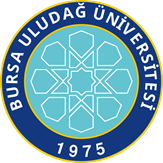 BURSA ULUDAĞ ÜNİVERSİTESİFEN BİLİMLERİ ENSTİTÜSÜ2022-2023  EĞİTİM ÖĞRETİM YILI ZORUNLU DERS PLANLARIBURSA ULUDAĞ ÜNİVERSİTESİFEN BİLİMLERİ ENSTİTÜSÜ2022-2023  EĞİTİM ÖĞRETİM YILI ZORUNLU DERS PLANLARIBURSA ULUDAĞ ÜNİVERSİTESİFEN BİLİMLERİ ENSTİTÜSÜ2022-2023  EĞİTİM ÖĞRETİM YILI ZORUNLU DERS PLANLARIBURSA ULUDAĞ ÜNİVERSİTESİFEN BİLİMLERİ ENSTİTÜSÜ2022-2023  EĞİTİM ÖĞRETİM YILI ZORUNLU DERS PLANLARIBURSA ULUDAĞ ÜNİVERSİTESİFEN BİLİMLERİ ENSTİTÜSÜ2022-2023  EĞİTİM ÖĞRETİM YILI ZORUNLU DERS PLANLARIBURSA ULUDAĞ ÜNİVERSİTESİFEN BİLİMLERİ ENSTİTÜSÜ2022-2023  EĞİTİM ÖĞRETİM YILI ZORUNLU DERS PLANLARIBURSA ULUDAĞ ÜNİVERSİTESİFEN BİLİMLERİ ENSTİTÜSÜ2022-2023  EĞİTİM ÖĞRETİM YILI ZORUNLU DERS PLANLARIBURSA ULUDAĞ ÜNİVERSİTESİFEN BİLİMLERİ ENSTİTÜSÜ2022-2023  EĞİTİM ÖĞRETİM YILI ZORUNLU DERS PLANLARIBURSA ULUDAĞ ÜNİVERSİTESİFEN BİLİMLERİ ENSTİTÜSÜ2022-2023  EĞİTİM ÖĞRETİM YILI ZORUNLU DERS PLANLARIBURSA ULUDAĞ ÜNİVERSİTESİFEN BİLİMLERİ ENSTİTÜSÜ2022-2023  EĞİTİM ÖĞRETİM YILI ZORUNLU DERS PLANLARIBURSA ULUDAĞ ÜNİVERSİTESİFEN BİLİMLERİ ENSTİTÜSÜ2022-2023  EĞİTİM ÖĞRETİM YILI ZORUNLU DERS PLANLARIBURSA ULUDAĞ ÜNİVERSİTESİFEN BİLİMLERİ ENSTİTÜSÜ2022-2023  EĞİTİM ÖĞRETİM YILI ZORUNLU DERS PLANLARIFR 1.1.1_02FR 1.1.1_02FR 1.1.1_02FR 1.1.1_02 ANABİLİM/ ANASANAT DALI                                  ANABİLİM/ ANASANAT DALI                                  ANABİLİM/ ANASANAT DALI                                  ANABİLİM/ ANASANAT DALI                                  MİMARLIK MİMARLIK MİMARLIK MİMARLIK MİMARLIK MİMARLIK MİMARLIK MİMARLIK MİMARLIK MİMARLIK MİMARLIK MİMARLIK MİMARLIK MİMARLIK MİMARLIK BİLİM/ SANAT  DALI / PROGRAMI                   BİLİM/ SANAT  DALI / PROGRAMI                   BİLİM/ SANAT  DALI / PROGRAMI                   BİLİM/ SANAT  DALI / PROGRAMI                  YÜKSEK LİSANS PROGRAMIYÜKSEK LİSANS PROGRAMIYÜKSEK LİSANS PROGRAMIYÜKSEK LİSANS PROGRAMIYÜKSEK LİSANS PROGRAMIYÜKSEK LİSANS PROGRAMIYÜKSEK LİSANS PROGRAMIYÜKSEK LİSANS PROGRAMIYÜKSEK LİSANS PROGRAMIYÜKSEK LİSANS PROGRAMIYÜKSEK LİSANS PROGRAMIYÜKSEK LİSANS PROGRAMIYÜKSEK LİSANS PROGRAMIYÜKSEK LİSANS PROGRAMIYÜKSEK LİSANS PROGRAMIDERS AŞAMASII. YARIYIL / GÜZI. YARIYIL / GÜZI. YARIYIL / GÜZI. YARIYIL / GÜZI. YARIYIL / GÜZI. YARIYIL / GÜZI. YARIYIL / GÜZI. YARIYIL / GÜZI. YARIYIL / GÜZI. YARIYIL / GÜZII. YARIYIL / BAHARII. YARIYIL / BAHARII. YARIYIL / BAHARII. YARIYIL / BAHARII. YARIYIL / BAHARII. YARIYIL / BAHARII. YARIYIL / BAHARII. YARIYIL / BAHARDERS AŞAMASIKoduDersin AdıDersin AdıDersin AdıTürüTULKrediAKTSKoduDersin AdıTürüTULKrediAKTSDERS AŞAMASIMIM5181YÜKSEK LİSANS UZMANLIK ALAN DERSİ IYÜKSEK LİSANS UZMANLIK ALAN DERSİ IYÜKSEK LİSANS UZMANLIK ALAN DERSİ IZ40005MIM5182YÜKSEK LİSANS UZMANLIK ALAN DERSİ IIZ40005DERS AŞAMASIMIM5191YÜKSEK LİSANS TEZ DANIŞMANLIĞI IYÜKSEK LİSANS TEZ DANIŞMANLIĞI IYÜKSEK LİSANS TEZ DANIŞMANLIĞI IZ01001MIM5192YÜKSEK LİSANS TEZ DANIŞMANLIĞI IIZ01001DERS AŞAMASIMIM5003MİMARLIKTA BİLİMSEL YAKLAŞIMLARMİMARLIKTA BİLİMSEL YAKLAŞIMLARMİMARLIKTA BİLİMSEL YAKLAŞIMLARZ30036MIM5172SEMİNER (DERSTE)Z02004DERS AŞAMASISEÇMELİ DERSSEÇMELİ DERSSEÇMELİ DERSS36FEN5000ARAŞTIRMA TEKNİKLERİ VE YAYIN ETİĞİZ20022DERS AŞAMASISEÇMELİ DERSSEÇMELİ DERSSEÇMELİ DERSS36SEÇMELİ DERSS36DERS AŞAMASISEÇMELİ DERSSEÇMELİ DERSSEÇMELİ DERSS36SEÇMELİ DERSS36DERS AŞAMASISEÇMELİ DERSS36DERS AŞAMASIToplam Kredi/AKTS Toplam Kredi/AKTS Toplam Kredi/AKTS Toplam Kredi/AKTS Toplam Kredi/AKTS Toplam Kredi/AKTS Toplam Kredi/AKTS Toplam Kredi/AKTS 30Toplam Kredi/AKTSToplam Kredi/AKTSToplam Kredi/AKTSToplam Kredi/AKTSToplam Kredi/AKTSToplam Kredi/AKTS30TEZ AŞAMASIIII. YARIYIL / GÜZIII. YARIYIL / GÜZIII. YARIYIL / GÜZIII. YARIYIL / GÜZIII. YARIYIL / GÜZIII. YARIYIL / GÜZIII. YARIYIL / GÜZIII. YARIYIL / GÜZIII. YARIYIL / GÜZIII. YARIYIL / GÜZIV. YARIYIL / BAHARIV. YARIYIL / BAHARIV. YARIYIL / BAHARIV. YARIYIL / BAHARIV. YARIYIL / BAHARIV. YARIYIL / BAHARIV. YARIYIL / BAHARIV. YARIYIL / BAHARTEZ AŞAMASIMIM5183YÜKSEK LİSANS UZMANLIK ALAN DERSİ IIIYÜKSEK LİSANS UZMANLIK ALAN DERSİ IIIYÜKSEK LİSANS UZMANLIK ALAN DERSİ IIIZ40005MIM5184YÜKSEK LİSANS UZMANLIK ALAN DERSİ IV Z40005TEZ AŞAMASIMIM5193YÜKSEK LİSANS TEZ DANIŞMANLIĞI IIIYÜKSEK LİSANS TEZ DANIŞMANLIĞI IIIYÜKSEK LİSANS TEZ DANIŞMANLIĞI IIIZ010025MIM5194YÜKSEK LİSANS TEZ DANIŞMANLIĞI IVZ010025TEZ AŞAMASIToplam Kredi/AKTSToplam Kredi/AKTSToplam Kredi/AKTSToplam Kredi/AKTSToplam Kredi/AKTSToplam Kredi/AKTSToplam Kredi/AKTSToplam Kredi/AKTS030Toplam Kredi/AKTSToplam Kredi/AKTSToplam Kredi/AKTSToplam Kredi/AKTSToplam Kredi/AKTSToplam Kredi/AKTS030TOPLAM KREDİ:                 -  TOPLAM AKTS: 120TOPLAM KREDİ:                 -  TOPLAM AKTS: 120TOPLAM KREDİ:                 -  TOPLAM AKTS: 120TOPLAM KREDİ:                 -  TOPLAM AKTS: 120TOPLAM KREDİ:                 -  TOPLAM AKTS: 120TOPLAM KREDİ:                 -  TOPLAM AKTS: 120TOPLAM KREDİ:                 -  TOPLAM AKTS: 120TOPLAM KREDİ:                 -  TOPLAM AKTS: 120TOPLAM KREDİ:                 -  TOPLAM AKTS: 120TOPLAM KREDİ:                 -  TOPLAM AKTS: 120TOPLAM KREDİ:                 -  TOPLAM AKTS: 120TOPLAM KREDİ:                 -  TOPLAM AKTS: 120TOPLAM KREDİ:                 -  TOPLAM AKTS: 120TOPLAM KREDİ:                 -  TOPLAM AKTS: 120TOPLAM KREDİ:                 -  TOPLAM AKTS: 120TOPLAM KREDİ:                 -  TOPLAM AKTS: 120TOPLAM KREDİ:                 -  TOPLAM AKTS: 120TOPLAM KREDİ:                 -  TOPLAM AKTS: 120TOPLAM KREDİ:                 -  TOPLAM AKTS: 120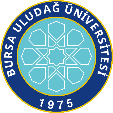 BURSA ULUDAĞ ÜNİVERSİTESİFEN BİLİMLERİ ENSTİTÜSÜ2022-2023 EĞİTİM ÖĞRETİM YILI SEÇMELİ DERS PLANLARI BURSA ULUDAĞ ÜNİVERSİTESİFEN BİLİMLERİ ENSTİTÜSÜ2022-2023 EĞİTİM ÖĞRETİM YILI SEÇMELİ DERS PLANLARI BURSA ULUDAĞ ÜNİVERSİTESİFEN BİLİMLERİ ENSTİTÜSÜ2022-2023 EĞİTİM ÖĞRETİM YILI SEÇMELİ DERS PLANLARI BURSA ULUDAĞ ÜNİVERSİTESİFEN BİLİMLERİ ENSTİTÜSÜ2022-2023 EĞİTİM ÖĞRETİM YILI SEÇMELİ DERS PLANLARI BURSA ULUDAĞ ÜNİVERSİTESİFEN BİLİMLERİ ENSTİTÜSÜ2022-2023 EĞİTİM ÖĞRETİM YILI SEÇMELİ DERS PLANLARI BURSA ULUDAĞ ÜNİVERSİTESİFEN BİLİMLERİ ENSTİTÜSÜ2022-2023 EĞİTİM ÖĞRETİM YILI SEÇMELİ DERS PLANLARI BURSA ULUDAĞ ÜNİVERSİTESİFEN BİLİMLERİ ENSTİTÜSÜ2022-2023 EĞİTİM ÖĞRETİM YILI SEÇMELİ DERS PLANLARI BURSA ULUDAĞ ÜNİVERSİTESİFEN BİLİMLERİ ENSTİTÜSÜ2022-2023 EĞİTİM ÖĞRETİM YILI SEÇMELİ DERS PLANLARI BURSA ULUDAĞ ÜNİVERSİTESİFEN BİLİMLERİ ENSTİTÜSÜ2022-2023 EĞİTİM ÖĞRETİM YILI SEÇMELİ DERS PLANLARI BURSA ULUDAĞ ÜNİVERSİTESİFEN BİLİMLERİ ENSTİTÜSÜ2022-2023 EĞİTİM ÖĞRETİM YILI SEÇMELİ DERS PLANLARI BURSA ULUDAĞ ÜNİVERSİTESİFEN BİLİMLERİ ENSTİTÜSÜ2022-2023 EĞİTİM ÖĞRETİM YILI SEÇMELİ DERS PLANLARI BURSA ULUDAĞ ÜNİVERSİTESİFEN BİLİMLERİ ENSTİTÜSÜ2022-2023 EĞİTİM ÖĞRETİM YILI SEÇMELİ DERS PLANLARI BURSA ULUDAĞ ÜNİVERSİTESİFEN BİLİMLERİ ENSTİTÜSÜ2022-2023 EĞİTİM ÖĞRETİM YILI SEÇMELİ DERS PLANLARI BURSA ULUDAĞ ÜNİVERSİTESİFEN BİLİMLERİ ENSTİTÜSÜ2022-2023 EĞİTİM ÖĞRETİM YILI SEÇMELİ DERS PLANLARI BURSA ULUDAĞ ÜNİVERSİTESİFEN BİLİMLERİ ENSTİTÜSÜ2022-2023 EĞİTİM ÖĞRETİM YILI SEÇMELİ DERS PLANLARI BURSA ULUDAĞ ÜNİVERSİTESİFEN BİLİMLERİ ENSTİTÜSÜ2022-2023 EĞİTİM ÖĞRETİM YILI SEÇMELİ DERS PLANLARI BURSA ULUDAĞ ÜNİVERSİTESİFEN BİLİMLERİ ENSTİTÜSÜ2022-2023 EĞİTİM ÖĞRETİM YILI SEÇMELİ DERS PLANLARI BURSA ULUDAĞ ÜNİVERSİTESİFEN BİLİMLERİ ENSTİTÜSÜ2022-2023 EĞİTİM ÖĞRETİM YILI SEÇMELİ DERS PLANLARI FR 1.1.1_02FR 1.1.1_02FR 1.1.1_02FR 1.1.1_02FR 1.1.1_02FR 1.1.1_02 ANABİLİM DALI                                  ANABİLİM DALI                                  ANABİLİM DALI                                  ANABİLİM DALI                                  ANABİLİM DALI                                  MİMARLIK MİMARLIK MİMARLIK MİMARLIK MİMARLIK MİMARLIK MİMARLIK MİMARLIK MİMARLIK MİMARLIK MİMARLIK MİMARLIK MİMARLIK MİMARLIK MİMARLIK MİMARLIK MİMARLIK MİMARLIK MİMARLIK MİMARLIK MİMARLIK BİLİM DALI / PROGRAMI                   BİLİM DALI / PROGRAMI                   BİLİM DALI / PROGRAMI                   BİLİM DALI / PROGRAMI                   BİLİM DALI / PROGRAMI                   YÜKSEK LİSANS PROGRAMI YÜKSEK LİSANS PROGRAMI YÜKSEK LİSANS PROGRAMI YÜKSEK LİSANS PROGRAMI YÜKSEK LİSANS PROGRAMI YÜKSEK LİSANS PROGRAMI YÜKSEK LİSANS PROGRAMI YÜKSEK LİSANS PROGRAMI YÜKSEK LİSANS PROGRAMI YÜKSEK LİSANS PROGRAMI YÜKSEK LİSANS PROGRAMI YÜKSEK LİSANS PROGRAMI YÜKSEK LİSANS PROGRAMI YÜKSEK LİSANS PROGRAMI YÜKSEK LİSANS PROGRAMI YÜKSEK LİSANS PROGRAMI YÜKSEK LİSANS PROGRAMI YÜKSEK LİSANS PROGRAMI YÜKSEK LİSANS PROGRAMI YÜKSEK LİSANS PROGRAMI YÜKSEK LİSANS PROGRAMIDERS AŞAMASII. YARIYIL / GÜZI. YARIYIL / GÜZI. YARIYIL / GÜZI. YARIYIL / GÜZI. YARIYIL / GÜZI. YARIYIL / GÜZI. YARIYIL / GÜZI. YARIYIL / GÜZI. YARIYIL / GÜZI. YARIYIL / GÜZI. YARIYIL / GÜZI. YARIYIL / GÜZII. YARIYIL / BAHARII. YARIYIL / BAHARII. YARIYIL / BAHARII. YARIYIL / BAHARII. YARIYIL / BAHARII. YARIYIL / BAHARII. YARIYIL / BAHARII. YARIYIL / BAHARII. YARIYIL / BAHARII. YARIYIL / BAHARII. YARIYIL / BAHARII. YARIYIL / BAHARII. YARIYIL / BAHARDERS AŞAMASIKoduKoduDersin AdıDersin AdıDersin AdıTürüTürüTULKrediAKTSKoduDersin AdıDersin AdıTürüTürüTUULLKrediKrediAKTSDERS AŞAMASIMIM5001MIM5001MİMARİ TEKNOLOJİYE GİRİŞMİMARİ TEKNOLOJİYE GİRİŞMİMARİ TEKNOLOJİYE GİRİŞSS30036MIM5002PROJE VE YAPIM YÖNETİMİNE GİRİŞ (YAPI BİLGİSİ )PROJE VE YAPIM YÖNETİMİNE GİRİŞ (YAPI BİLGİSİ )SS30000336DERS AŞAMASIMIM5005MIM5005ÇEVRE DAVRANIŞ VE TASARIM (BİNA BİLGİSİ)ÇEVRE DAVRANIŞ VE TASARIM (BİNA BİLGİSİ)ÇEVRE DAVRANIŞ VE TASARIM (BİNA BİLGİSİ)SS30036MIM5004MİMARİ MEKAN ELEŞTİRİSİ (MİMARLIK TARİHİ-BİNA BİLGİSİ)MİMARİ MEKAN ELEŞTİRİSİ (MİMARLIK TARİHİ-BİNA BİLGİSİ)SS30000336DERS AŞAMASIMIM5007MIM5007KORUMA PROJESİ I ( RESTORASYON)KORUMA PROJESİ I ( RESTORASYON)KORUMA PROJESİ I ( RESTORASYON)SS30036MIM5006KORUMA PROJESİ II (RESTORASYON)KORUMA PROJESİ II (RESTORASYON)SS30000336DERS AŞAMASIMIM5013MIM5013KORUMA KURAMIKORUMA KURAMIKORUMA KURAMISS30036MIM5012KORUMA YÖNTEM VE TEKNİKLERİKORUMA YÖNTEM VE TEKNİKLERİSS30000336DERS AŞAMASIMIM5015MIM5015YAPI ELEMANI TASARIMINDA MALZEMEYAPI ELEMANI TASARIMINDA MALZEMEYAPI ELEMANI TASARIMINDA MALZEMESS30036MIM5014EKOLOJİK YAPI MALZEMELERİEKOLOJİK YAPI MALZEMELERİSS30000336DERS AŞAMASIMIM5017MIM5017MİMARLIK KENT VE TÜKETİMMİMARLIK KENT VE TÜKETİMMİMARLIK KENT VE TÜKETİMSS30036MIM5016BİNA BİLGİSİ PROJE ARAŞTIRMA YÜKSEK LİSANSBİNA BİLGİSİ PROJE ARAŞTIRMA YÜKSEK LİSANSSS30000336DERS AŞAMASIMIM5019MIM5019YAPIDA DEPREM VE YANGIN GÜVENLİĞİYAPIDA DEPREM VE YANGIN GÜVENLİĞİYAPIDA DEPREM VE YANGIN GÜVENLİĞİSS30036MIM5018YAPI BİLGİSİ PROJE ARAŞTIRMA YÜKSEK LİSANSYAPI BİLGİSİ PROJE ARAŞTIRMA YÜKSEK LİSANSSS30000336DERS AŞAMASIMIM5021MIM5021YAPISAL KONFORYAPISAL KONFORYAPISAL KONFORSS30036MIM5020MİMARLIK TARİHİ PROJE ARAŞTIRMA YÜKSEK LİSANSMİMARLIK TARİHİ PROJE ARAŞTIRMA YÜKSEK LİSANSSS30000336DERS AŞAMASIMIM5023MIM5023BETON MALZEMESİ VE YAPIDA KULLANIMIBETON MALZEMESİ VE YAPIDA KULLANIMIBETON MALZEMESİ VE YAPIDA KULLANIMISS30036MIM5022YAPI HATALARININ ANALİZİYAPI HATALARININ ANALİZİSS30000336DERS AŞAMASIMIM5025MIM5025YAPILARDA İZOLASYON PROBLEMLERİYAPILARDA İZOLASYON PROBLEMLERİYAPILARDA İZOLASYON PROBLEMLERİSS30036MIM5024YAPI KABUĞUNDA ISISAL SORUNLARYAPI KABUĞUNDA ISISAL SORUNLARSS30000336DERS AŞAMASIMIM5027MIM5027DEPREM ZAR.AZALTILMASINA YÖNELİK RİSK DEĞER.DEPREM ZAR.AZALTILMASINA YÖNELİK RİSK DEĞER.DEPREM ZAR.AZALTILMASINA YÖNELİK RİSK DEĞER.SS30036MIM5026YANGIN GÜVENLİKLİ YAPILARYANGIN GÜVENLİKLİ YAPILARSS30000336DERS AŞAMASIMIM5029MIM5029KENTSEL DIŞ MEKAN ORGANİZASYONU ve TASARIMIKENTSEL DIŞ MEKAN ORGANİZASYONU ve TASARIMIKENTSEL DIŞ MEKAN ORGANİZASYONU ve TASARIMISS30036MIM5028DİJİTAL MİMARİ TASARIM ATÖLYESİDİJİTAL MİMARİ TASARIM ATÖLYESİSS30000336DERS AŞAMASIMIM5031MIM5031KENT VE KÜLTÜRKENT VE KÜLTÜRKENT VE KÜLTÜRSS30036MIM5030AHŞAP YAPILARAHŞAP YAPILARSS30000336DERS AŞAMASIMIM5033MIM5033TARİHİ YAPILARDA STRÜKTÜREL DEĞ.VE MÜDAHALE YÖN.TARİHİ YAPILARDA STRÜKTÜREL DEĞ.VE MÜDAHALE YÖN.TARİHİ YAPILARDA STRÜKTÜREL DEĞ.VE MÜDAHALE YÖN.SS30036MIM5032MODERN VE POSTMODERN MİMARLIĞIN TARİHSEL ALT YAPISIMODERN VE POSTMODERN MİMARLIĞIN TARİHSEL ALT YAPISISS30000336DERS AŞAMASIMIM5035MIM5035TARİHİ YAPI MALZEMELERİNDE BOZULMA VE KORUMATARİHİ YAPI MALZEMELERİNDE BOZULMA VE KORUMATARİHİ YAPI MALZEMELERİNDE BOZULMA VE KORUMASS30036MIM5034MİMARLIKTA GÜNCEL UYGULAMA YÖNTEMLERİMİMARLIKTA GÜNCEL UYGULAMA YÖNTEMLERİSS30000336DERS AŞAMASIMIM5037MIM5037DİGİTAL MİMARİ ANLATIMDİGİTAL MİMARİ ANLATIMDİGİTAL MİMARİ ANLATIMSS30036MIM5036TARİHİ YAPI SİSTEMLERİTARİHİ YAPI SİSTEMLERİSS30000336DERS AŞAMASIMIM5039MIM5039YAPIM TEKNOLOJİSİYAPIM TEKNOLOJİSİYAPIM TEKNOLOJİSİSS30036MIM5038TARİHİ YAPILARIN STRÜKTÜREL DAVRANIŞLARI VE ANALİZLERİTARİHİ YAPILARIN STRÜKTÜREL DAVRANIŞLARI VE ANALİZLERİSS30000336DERS AŞAMASIMIM5041MIM5041DEPREM GÜVENLİ BİNA ÜRETİMİDEPREM GÜVENLİ BİNA ÜRETİMİDEPREM GÜVENLİ BİNA ÜRETİMİSS30036MIM5040TARİHİ ÇEVRELERDE PLANLAMA VE TASARIMTARİHİ ÇEVRELERDE PLANLAMA VE TASARIMSS30000336DERS AŞAMASIMIM5043MIM5043BİNA YAPIM YÖNETİMİBİNA YAPIM YÖNETİMİBİNA YAPIM YÖNETİMİSS30036MIM5042YAPIMDA MALİYETYAPIMDA MALİYETSS30000336DERS AŞAMASIMIM5045MIM5045ANADOLU’DA AHŞAP YAPIM SİSTEMLERİANADOLU’DA AHŞAP YAPIM SİSTEMLERİANADOLU’DA AHŞAP YAPIM SİSTEMLERİSS30036MIM5044RESTORASYON PROJE ARAŞTIRMA YÜKSEK LİSANSRESTORASYON PROJE ARAŞTIRMA YÜKSEK LİSANSSS30000336DERS AŞAMASIMIM5047MIM5047YAPISAL DEĞER TABANLI GAYRİMENKUL GELİŞTİRMEYAPISAL DEĞER TABANLI GAYRİMENKUL GELİŞTİRMEYAPISAL DEĞER TABANLI GAYRİMENKUL GELİŞTİRMESS30036MIM5046MİMARLIK MESLEĞİNDE TEMEL KAVRAMLARMİMARLIK MESLEĞİNDE TEMEL KAVRAMLARSS30000336DERS AŞAMASIMIM5049MIM5049YAPI MALZEMESİNDE PERFORMANSYAPI MALZEMESİNDE PERFORMANSYAPI MALZEMESİNDE PERFORMANSSS30036MIM5048KENTSEL TASARIM TEORİLERİ ÇAĞDAŞ KENTSEL TASARIM İLKELERİKENTSEL TASARIM TEORİLERİ ÇAĞDAŞ KENTSEL TASARIM İLKELERİSS30000336DERS AŞAMASIMIM5051MIM5051OSMANLI’NIN İLK BAŞKENTİNDEN, BUGÜNÜN METROPOLÜNE: BURSAOSMANLI’NIN İLK BAŞKENTİNDEN, BUGÜNÜN METROPOLÜNE: BURSAOSMANLI’NIN İLK BAŞKENTİNDEN, BUGÜNÜN METROPOLÜNE: BURSASS30036MIM5050MİMARİ TEKNOLOJİMİMARİ TEKNOLOJİSS30000336DERS AŞAMASIMIM5053MIM5053MİMARİDE SÜRDÜRÜLEBİLİRLİK VE MALZEMEMİMARİDE SÜRDÜRÜLEBİLİRLİK VE MALZEMEMİMARİDE SÜRDÜRÜLEBİLİRLİK VE MALZEMESS30036MIM5052AHŞAP YAPI MALZEMELERİNDE HASAR VE HASAR ÖNLEME GİDERME SİSTEMLERİAHŞAP YAPI MALZEMELERİNDE HASAR VE HASAR ÖNLEME GİDERME SİSTEMLERİSS30000336DERS AŞAMASIMIM5055MIM5055KÜRESELLEŞME VE KENT KİMLİĞİKÜRESELLEŞME VE KENT KİMLİĞİKÜRESELLEŞME VE KENT KİMLİĞİSS30036MIM5054TASARIM EĞİTİMİNDE YAKLAŞIMLAR VE ARAŞTIRMALARTASARIM EĞİTİMİNDE YAKLAŞIMLAR VE ARAŞTIRMALARSS30000336DERS AŞAMASIMIM5057MIM5057YAPIDA BAKIM VE ONARIMYAPIDA BAKIM VE ONARIMYAPIDA BAKIM VE ONARIMSS30036MIM5056KENT KÜLTÜRÜ VE MİMARLIKKENT KÜLTÜRÜ VE MİMARLIKSS30000336DERS AŞAMASIMIM5059MIM5059MİMARLIK TARİHİNDE TEMEL METİNLER (MİMARLIK TARİHİ-RESTORASYON-YAPI BİLGİSİ-BİNA BİLGİSİ)MİMARLIK TARİHİNDE TEMEL METİNLER (MİMARLIK TARİHİ-RESTORASYON-YAPI BİLGİSİ-BİNA BİLGİSİ)MİMARLIK TARİHİNDE TEMEL METİNLER (MİMARLIK TARİHİ-RESTORASYON-YAPI BİLGİSİ-BİNA BİLGİSİ)SS30036MIM5058ÇEVRE-DAVRANIŞ ARAŞTIRMALARI VE MİMARLIKÇEVRE-DAVRANIŞ ARAŞTIRMALARI VE MİMARLIKSS30000336DERS AŞAMASIMIM5061MIM5061ÇAĞDAŞ ÖĞRENME MEKANLARIÇAĞDAŞ ÖĞRENME MEKANLARIÇAĞDAŞ ÖĞRENME MEKANLARISS30036MIM5060KÜRESEL VE YEREL İKİLEMİNDE KENT  VE MİMARLIKKÜRESEL VE YEREL İKİLEMİNDE KENT  VE MİMARLIKSS30000336DERS AŞAMASIMIM5063MIM5063YAPILARDA YANGIN RİSKİ VE PROJE UYGULAMALARIYAPILARDA YANGIN RİSKİ VE PROJE UYGULAMALARIYAPILARDA YANGIN RİSKİ VE PROJE UYGULAMALARISS30036MIM5062KENTSEL DÖNÜŞÜMDE POLİTİKA,MEVZUAT VE UYGULAMAKENTSEL DÖNÜŞÜMDE POLİTİKA,MEVZUAT VE UYGULAMASS30000336DERS AŞAMASIMIM5065MIM5065KENTSEL DÖNÜŞÜMÜN KULLANICI BOYUTUKENTSEL DÖNÜŞÜMÜN KULLANICI BOYUTUKENTSEL DÖNÜŞÜMÜN KULLANICI BOYUTUSS30036MIM5064KENTSEL TASARIM KURAMLARIKENTSEL TASARIM KURAMLARISS30000336MIM5067MIM5067MODERN KÜLTÜREL MİRASIN KORUNMASIMODERN KÜLTÜREL MİRASIN KORUNMASIMODERN KÜLTÜREL MİRASIN KORUNMASISS30036MIM5066ÇOCUK VE MEKANÇOCUK VE MEKANSS30000336MIM5069MIM5069MİMARLIKTA DETAY ARAŞTIRMALARIMİMARLIKTA DETAY ARAŞTIRMALARIMİMARLIKTA DETAY ARAŞTIRMALARISS30036MIM5068KENT VE MİMARLIK MİRASIKENT VE MİMARLIK MİRASISS30000336MIM5071MIM5071SÜRDÜRÜLEBİLİR BİNA ÜRETİMİSÜRDÜRÜLEBİLİR BİNA ÜRETİMİSÜRDÜRÜLEBİLİR BİNA ÜRETİMİSS30036MIM5070BETON TEKNOLOJİLERİNDE GÜNCEL UYGULAMALARBETON TEKNOLOJİLERİNDE GÜNCEL UYGULAMALARSS30000336MIM5073MIM5073BÜTÜNCÜL TASARIM KURAMLARIBÜTÜNCÜL TASARIM KURAMLARIBÜTÜNCÜL TASARIM KURAMLARISS30036MIM5072SAĞLIKLI YAŞAM VE KONUTTA YAŞANABİLİRLİKSAĞLIKLI YAŞAM VE KONUTTA YAŞANABİLİRLİKSS30000336MIM5075MIM5075MİMARLIK ve KENTSEL TASARIMDA KATILIMCI UYGULAMALARMİMARLIK ve KENTSEL TASARIMDA KATILIMCI UYGULAMALARMİMARLIK ve KENTSEL TASARIMDA KATILIMCI UYGULAMALARSS30036MIM5074YAPILARDA YANGIN YALITIMIYAPILARDA YANGIN YALITIMISS30000336MIM5077MIM5077SOSYAL İNOVASYON İÇİN MİMARLIKSOSYAL İNOVASYON İÇİN MİMARLIKSOSYAL İNOVASYON İÇİN MİMARLIKSS30036MIM5076YAPIMDA İNOVASYON ARAŞTIRMALARIYAPIMDA İNOVASYON ARAŞTIRMALARISS30000336MIM5080KÜLTÜREL PEYZAJLARKÜLTÜREL PEYZAJLARSS30000336MIM5082BÜTÜNLEŞİK BİNA TASARIMI YÖNETİMİBÜTÜNLEŞİK BİNA TASARIMI YÖNETİMİSS30000336MIM5084AFET SONRASI BARINMAAFET SONRASI BARINMASS30000336MIM5086BÜTÜNCÜL TASARIM PRATİKLERİBÜTÜNCÜL TASARIM PRATİKLERİSS30000336MIM5088BEDEN ve MEKANBEDEN ve MEKANSS30000336MIM5090EKOLOJİ ve MİMARLIKEKOLOJİ ve MİMARLIKSS30000336Toplam Kredi Toplam Kredi Toplam Kredi Toplam Kredi Toplam Kredi Toplam Kredi Toplam Kredi Toplam Kredi Toplam Kredi Toplam Kredi Toplam Kredi Toplam Kredi Toplam Kredi Toplam Kredi Toplam Kredi Toplam Kredi Toplam Kredi Toplam Kredi Toplam Kredi Toplam Kredi TEZ AŞAMASIIII. YARIYIL / GÜZIII. YARIYIL / GÜZIII. YARIYIL / GÜZIII. YARIYIL / GÜZIII. YARIYIL / GÜZIII. YARIYIL / GÜZIII. YARIYIL / GÜZIII. YARIYIL / GÜZIII. YARIYIL / GÜZIII. YARIYIL / GÜZIII. YARIYIL / GÜZIII. YARIYIL / GÜZIV. YARIYIL / BAHARIV. YARIYIL / BAHARIV. YARIYIL / BAHARIV. YARIYIL / BAHARIV. YARIYIL / BAHARIV. YARIYIL / BAHARIV. YARIYIL / BAHARIV. YARIYIL / BAHARIV. YARIYIL / BAHARIV. YARIYIL / BAHARIV. YARIYIL / BAHARIV. YARIYIL / BAHARIV. YARIYIL / BAHARTEZ AŞAMASIMIM5183MIM5183MIM5183YÜKSEK LİSANS UZMANLIK ALAN DERSİ IIIYÜKSEK LİSANS UZMANLIK ALAN DERSİ IIIYÜKSEK LİSANS UZMANLIK ALAN DERSİ IIIZ40005MIM5184MIM5184YÜKSEK LİSANS UZMANLIK ALAN DERSİ IV YÜKSEK LİSANS UZMANLIK ALAN DERSİ IV Z40000055TEZ AŞAMASIMIM5193MIM5193MIM5193YÜKSEK LİSANS TEZ DANIŞMANLIĞI IIIYÜKSEK LİSANS TEZ DANIŞMANLIĞI IIIYÜKSEK LİSANS TEZ DANIŞMANLIĞI IIIZ010025MIM5194MIM5194YÜKSEK LİSANS TEZ DANIŞMANLIĞI IVYÜKSEK LİSANS TEZ DANIŞMANLIĞI IVZ0110002525TEZ AŞAMASIToplam Kredi Toplam Kredi Toplam Kredi Toplam Kredi Toplam Kredi Toplam Kredi Toplam Kredi Toplam Kredi Toplam Kredi Toplam Kredi 030Toplam Kredi Toplam Kredi Toplam Kredi Toplam Kredi Toplam Kredi Toplam Kredi Toplam Kredi Toplam Kredi Toplam Kredi 003030TOPLAM KREDİ:               -  TOPLAM AKTS: 120TOPLAM KREDİ:               -  TOPLAM AKTS: 120TOPLAM KREDİ:               -  TOPLAM AKTS: 120TOPLAM KREDİ:               -  TOPLAM AKTS: 120TOPLAM KREDİ:               -  TOPLAM AKTS: 120TOPLAM KREDİ:               -  TOPLAM AKTS: 120TOPLAM KREDİ:               -  TOPLAM AKTS: 120TOPLAM KREDİ:               -  TOPLAM AKTS: 120TOPLAM KREDİ:               -  TOPLAM AKTS: 120TOPLAM KREDİ:               -  TOPLAM AKTS: 120TOPLAM KREDİ:               -  TOPLAM AKTS: 120TOPLAM KREDİ:               -  TOPLAM AKTS: 120TOPLAM KREDİ:               -  TOPLAM AKTS: 120TOPLAM KREDİ:               -  TOPLAM AKTS: 120TOPLAM KREDİ:               -  TOPLAM AKTS: 120TOPLAM KREDİ:               -  TOPLAM AKTS: 120TOPLAM KREDİ:               -  TOPLAM AKTS: 120TOPLAM KREDİ:               -  TOPLAM AKTS: 120TOPLAM KREDİ:               -  TOPLAM AKTS: 120TOPLAM KREDİ:               -  TOPLAM AKTS: 120TOPLAM KREDİ:               -  TOPLAM AKTS: 120TOPLAM KREDİ:               -  TOPLAM AKTS: 120TOPLAM KREDİ:               -  TOPLAM AKTS: 120TOPLAM KREDİ:               -  TOPLAM AKTS: 120TOPLAM KREDİ:               -  TOPLAM AKTS: 120TOPLAM KREDİ:               -  TOPLAM AKTS: 120BURSA ULUDAG UNIVERSITYGRADUATE SCHOOL OF NATURAL AND APPLIED SCIENCES2022-2023 ACADEMIC YEAR COURSE PLANBURSA ULUDAG UNIVERSITYGRADUATE SCHOOL OF NATURAL AND APPLIED SCIENCES2022-2023 ACADEMIC YEAR COURSE PLANBURSA ULUDAG UNIVERSITYGRADUATE SCHOOL OF NATURAL AND APPLIED SCIENCES2022-2023 ACADEMIC YEAR COURSE PLANBURSA ULUDAG UNIVERSITYGRADUATE SCHOOL OF NATURAL AND APPLIED SCIENCES2022-2023 ACADEMIC YEAR COURSE PLANBURSA ULUDAG UNIVERSITYGRADUATE SCHOOL OF NATURAL AND APPLIED SCIENCES2022-2023 ACADEMIC YEAR COURSE PLANBURSA ULUDAG UNIVERSITYGRADUATE SCHOOL OF NATURAL AND APPLIED SCIENCES2022-2023 ACADEMIC YEAR COURSE PLANBURSA ULUDAG UNIVERSITYGRADUATE SCHOOL OF NATURAL AND APPLIED SCIENCES2022-2023 ACADEMIC YEAR COURSE PLANBURSA ULUDAG UNIVERSITYGRADUATE SCHOOL OF NATURAL AND APPLIED SCIENCES2022-2023 ACADEMIC YEAR COURSE PLANBURSA ULUDAG UNIVERSITYGRADUATE SCHOOL OF NATURAL AND APPLIED SCIENCES2022-2023 ACADEMIC YEAR COURSE PLANBURSA ULUDAG UNIVERSITYGRADUATE SCHOOL OF NATURAL AND APPLIED SCIENCES2022-2023 ACADEMIC YEAR COURSE PLANBURSA ULUDAG UNIVERSITYGRADUATE SCHOOL OF NATURAL AND APPLIED SCIENCES2022-2023 ACADEMIC YEAR COURSE PLANBURSA ULUDAG UNIVERSITYGRADUATE SCHOOL OF NATURAL AND APPLIED SCIENCES2022-2023 ACADEMIC YEAR COURSE PLANBURSA ULUDAG UNIVERSITYGRADUATE SCHOOL OF NATURAL AND APPLIED SCIENCES2022-2023 ACADEMIC YEAR COURSE PLANFR 1.1.1_02FR 1.1.1_02FR 1.1.1_02FR 1.1.1_02DEPARTMENT OFDEPARTMENT OFDEPARTMENT OFDEPARTMENT OF ARCHITECTURE ARCHITECTURE ARCHITECTURE ARCHITECTURE ARCHITECTURE ARCHITECTURE ARCHITECTURE ARCHITECTURE ARCHITECTURE ARCHITECTURE ARCHITECTURE ARCHITECTURE ARCHITECTURE ARCHITECTURE ARCHITECTURE ARCHITECTUREDEPARTMENT / PROGRAMDEPARTMENT / PROGRAMDEPARTMENT / PROGRAMDEPARTMENT / PROGRAM MASTER’S DEGREE PROGRAM MASTER’S DEGREE PROGRAM MASTER’S DEGREE PROGRAM MASTER’S DEGREE PROGRAM MASTER’S DEGREE PROGRAM MASTER’S DEGREE PROGRAM MASTER’S DEGREE PROGRAM MASTER’S DEGREE PROGRAM MASTER’S DEGREE PROGRAM MASTER’S DEGREE PROGRAM MASTER’S DEGREE PROGRAM MASTER’S DEGREE PROGRAM MASTER’S DEGREE PROGRAM MASTER’S DEGREE PROGRAM MASTER’S DEGREE PROGRAM MASTER’S DEGREE PROGRAMCOURSE STAGEI. TERM / FALLI. TERM / FALLI. TERM / FALLI. TERM / FALLI. TERM / FALLI. TERM / FALLI. TERM / FALLI. TERM / FALLI. TERM / FALLI. TERM / FALLII. TERM / SPRINGII. TERM / SPRINGII. TERM / SPRINGII. TERM / SPRINGII. TERM / SPRINGII. TERM / SPRINGII. TERM / SPRINGII. TERM / SPRINGII. TERM / SPRINGCOURSE STAGECodeCourse TitleCourse TitleCourse TitleType           TULCreditECTSCodeCourse TitleType           TUULCreditECTSCOURSE STAGEMIM5181MASTER'S DEGREE SPECIALIZATION COURSESMASTER'S DEGREE SPECIALIZATION COURSESMASTER'S DEGREE SPECIALIZATION COURSESZ40005MIM5182MASTER'S DEGREE SPECIALIZATIONCOURSESZ400005COURSE STAGEMIM5191MA THESIS IMA THESIS IMA THESIS IZ01001MIM5192MA THESIS IIZ011001COURSE STAGEMIM5003SCIENTIFIC APPROACHES IN ARCHITECTURESCIENTIFIC APPROACHES IN ARCHITECTURESCIENTIFIC APPROACHES IN ARCHITECTUREZ30036MIM5172POSTGRADUATE SEMINARZ022004COURSE STAGEELECTIVE COURSEELECTIVE COURSEELECTIVE COURSEE36FEN5000RESEARCH TECHNIQUES and PUBLICATION ETHICSZ200022COURSE STAGEELECTIVE COURSEELECTIVE COURSEELECTIVE COURSEE36ELECTIVE COURSEE36COURSE STAGEELECTIVE COURSEELECTIVE COURSEELECTIVE COURSEE36ELECTIVE COURSEE36COURSE STAGETotal Credits/ECTSTotal Credits/ECTSTotal Credits/ECTSTotal Credits/ECTSTotal Credits/ECTSTotal Credits/ECTSTotal Credits/ECTSTotal Credits/ECTS30Total Credits/ECTSTotal Credits/ECTSTotal Credits/ECTSTotal Credits/ECTSTotal Credits/ECTSTotal Credits/ECTSTotal Credits/ECTS30STAGE THESISIII. TERM / FALLIII. TERM / FALLIII. TERM / FALLIII. TERM / FALLIII. TERM / FALLIII. TERM / FALLIII. TERM / FALLIII. TERM / FALLIII. TERM / FALLIII. TERM / FALLIV. TERM / SPRINGIV. TERM / SPRINGIV. TERM / SPRINGIV. TERM / SPRINGIV. TERM / SPRINGIV. TERM / SPRINGIV. TERM / SPRINGIV. TERM / SPRINGIV. TERM / SPRINGSTAGE THESISMIM5183MASTER'S DEGREE SPECIALIZATION COURSES IIIMASTER'S DEGREE SPECIALIZATION COURSES IIIMASTER'S DEGREE SPECIALIZATION COURSES IIIZ40005MIM5184MASTER'S DEGREE SPECIALIZATION COURSES IVZ400005STAGE THESISMIM5193MSC THESIS RESEARCH IIIMSC THESIS RESEARCH IIIMSC THESIS RESEARCH IIIZ010025MIM5194MSC THESIS RESEARCH IVZ0110025STAGE THESISTotal Credits/ECTSTotal Credits/ECTSTotal Credits/ECTSTotal Credits/ECTSTotal Credits/ECTSTotal Credits/ECTSTotal Credits/ECTSTotal Credits/ECTS030Total Credits/ECTSTotal Credits/ECTSTotal Credits/ECTSTotal Credits/ECTSTotal Credits/ECTSTotal Credits/ECTSTotal Credits/ECTS030TOTAL CREDITS:             -  TOTAL ECTS: 120TOTAL CREDITS:             -  TOTAL ECTS: 120TOTAL CREDITS:             -  TOTAL ECTS: 120TOTAL CREDITS:             -  TOTAL ECTS: 120TOTAL CREDITS:             -  TOTAL ECTS: 120TOTAL CREDITS:             -  TOTAL ECTS: 120TOTAL CREDITS:             -  TOTAL ECTS: 120TOTAL CREDITS:             -  TOTAL ECTS: 120TOTAL CREDITS:             -  TOTAL ECTS: 120TOTAL CREDITS:             -  TOTAL ECTS: 120TOTAL CREDITS:             -  TOTAL ECTS: 120TOTAL CREDITS:             -  TOTAL ECTS: 120TOTAL CREDITS:             -  TOTAL ECTS: 120TOTAL CREDITS:             -  TOTAL ECTS: 120TOTAL CREDITS:             -  TOTAL ECTS: 120TOTAL CREDITS:             -  TOTAL ECTS: 120TOTAL CREDITS:             -  TOTAL ECTS: 120TOTAL CREDITS:             -  TOTAL ECTS: 120TOTAL CREDITS:             -  TOTAL ECTS: 120TOTAL CREDITS:             -  TOTAL ECTS: 120BURSA ULUDAG UNIVERSITYFEN BİLİMLERİ ENSTİTÜSÜ2022-2023 ACADEMIC YEAR COURSE PLANBURSA ULUDAG UNIVERSITYFEN BİLİMLERİ ENSTİTÜSÜ2022-2023 ACADEMIC YEAR COURSE PLANBURSA ULUDAG UNIVERSITYFEN BİLİMLERİ ENSTİTÜSÜ2022-2023 ACADEMIC YEAR COURSE PLANBURSA ULUDAG UNIVERSITYFEN BİLİMLERİ ENSTİTÜSÜ2022-2023 ACADEMIC YEAR COURSE PLANBURSA ULUDAG UNIVERSITYFEN BİLİMLERİ ENSTİTÜSÜ2022-2023 ACADEMIC YEAR COURSE PLANBURSA ULUDAG UNIVERSITYFEN BİLİMLERİ ENSTİTÜSÜ2022-2023 ACADEMIC YEAR COURSE PLANBURSA ULUDAG UNIVERSITYFEN BİLİMLERİ ENSTİTÜSÜ2022-2023 ACADEMIC YEAR COURSE PLANBURSA ULUDAG UNIVERSITYFEN BİLİMLERİ ENSTİTÜSÜ2022-2023 ACADEMIC YEAR COURSE PLANBURSA ULUDAG UNIVERSITYFEN BİLİMLERİ ENSTİTÜSÜ2022-2023 ACADEMIC YEAR COURSE PLANBURSA ULUDAG UNIVERSITYFEN BİLİMLERİ ENSTİTÜSÜ2022-2023 ACADEMIC YEAR COURSE PLANBURSA ULUDAG UNIVERSITYFEN BİLİMLERİ ENSTİTÜSÜ2022-2023 ACADEMIC YEAR COURSE PLANBURSA ULUDAG UNIVERSITYFEN BİLİMLERİ ENSTİTÜSÜ2022-2023 ACADEMIC YEAR COURSE PLANBURSA ULUDAG UNIVERSITYFEN BİLİMLERİ ENSTİTÜSÜ2022-2023 ACADEMIC YEAR COURSE PLANBURSA ULUDAG UNIVERSITYFEN BİLİMLERİ ENSTİTÜSÜ2022-2023 ACADEMIC YEAR COURSE PLANBURSA ULUDAG UNIVERSITYFEN BİLİMLERİ ENSTİTÜSÜ2022-2023 ACADEMIC YEAR COURSE PLANBURSA ULUDAG UNIVERSITYFEN BİLİMLERİ ENSTİTÜSÜ2022-2023 ACADEMIC YEAR COURSE PLANBURSA ULUDAG UNIVERSITYFEN BİLİMLERİ ENSTİTÜSÜ2022-2023 ACADEMIC YEAR COURSE PLANBURSA ULUDAG UNIVERSITYFEN BİLİMLERİ ENSTİTÜSÜ2022-2023 ACADEMIC YEAR COURSE PLANBURSA ULUDAG UNIVERSITYFEN BİLİMLERİ ENSTİTÜSÜ2022-2023 ACADEMIC YEAR COURSE PLANBURSA ULUDAG UNIVERSITYFEN BİLİMLERİ ENSTİTÜSÜ2022-2023 ACADEMIC YEAR COURSE PLANBURSA ULUDAG UNIVERSITYFEN BİLİMLERİ ENSTİTÜSÜ2022-2023 ACADEMIC YEAR COURSE PLANBURSA ULUDAG UNIVERSITYFEN BİLİMLERİ ENSTİTÜSÜ2022-2023 ACADEMIC YEAR COURSE PLANBURSA ULUDAG UNIVERSITYFEN BİLİMLERİ ENSTİTÜSÜ2022-2023 ACADEMIC YEAR COURSE PLANFR 1.1.1_02FR 1.1.1_02FR 1.1.1_02FR 1.1.1_02FR 1.1.1_02FR 1.1.1_02FR 1.1.1_02DEPARTMENT OFDEPARTMENT OFDEPARTMENT OFDEPARTMENT OF ARCHITECTURE ARCHITECTURE ARCHITECTURE ARCHITECTURE ARCHITECTURE ARCHITECTURE ARCHITECTURE ARCHITECTURE ARCHITECTURE ARCHITECTURE ARCHITECTURE ARCHITECTURE ARCHITECTURE ARCHITECTURE ARCHITECTURE ARCHITECTURE ARCHITECTURE ARCHITECTURE ARCHITECTURE ARCHITECTURE ARCHITECTURE ARCHITECTURE ARCHITECTURE ARCHITECTURE ARCHITECTURE ARCHITECTURE ARCHITECTURE ARCHITECTUREDEPARTMENT / PROGRAMDEPARTMENT / PROGRAMDEPARTMENT / PROGRAMDEPARTMENT / PROGRAM  MASTER’S DEGREE PROGRAM  MASTER’S DEGREE PROGRAM  MASTER’S DEGREE PROGRAM  MASTER’S DEGREE PROGRAM  MASTER’S DEGREE PROGRAM  MASTER’S DEGREE PROGRAM  MASTER’S DEGREE PROGRAM  MASTER’S DEGREE PROGRAM  MASTER’S DEGREE PROGRAM  MASTER’S DEGREE PROGRAM  MASTER’S DEGREE PROGRAM  MASTER’S DEGREE PROGRAM  MASTER’S DEGREE PROGRAM  MASTER’S DEGREE PROGRAM  MASTER’S DEGREE PROGRAM  MASTER’S DEGREE PROGRAM  MASTER’S DEGREE PROGRAM  MASTER’S DEGREE PROGRAM  MASTER’S DEGREE PROGRAM  MASTER’S DEGREE PROGRAM  MASTER’S DEGREE PROGRAM  MASTER’S DEGREE PROGRAM  MASTER’S DEGREE PROGRAM  MASTER’S DEGREE PROGRAM  MASTER’S DEGREE PROGRAM  MASTER’S DEGREE PROGRAM  MASTER’S DEGREE PROGRAM  MASTER’S DEGREE PROGRAMCOURSE STAGEI. TERM / FALLI. TERM / FALLI. TERM / FALLI. TERM / FALLI. TERM / FALLI. TERM / FALLI. TERM / FALLI. TERM / FALLI. TERM / FALLI. TERM / FALLI. TERM / FALLI. TERM / FALLI. TERM / FALLI. TERM / FALLI. TERM / FALLI. TERM / FALLII. TERM / SPRINGII. TERM / SPRINGII. TERM / SPRINGII. TERM / SPRINGII. TERM / SPRINGII. TERM / SPRINGII. TERM / SPRINGII. TERM / SPRINGII. TERM / SPRINGII. TERM / SPRINGII. TERM / SPRINGII. TERM / SPRINGII. TERM / SPRINGII. TERM / SPRINGII. TERM / SPRINGCOURSE STAGECodeCourse TitleCourse TitleCourse TitleTypeTypeTypeTTUULLCreditCreditECTSCodeCourse TitleCourse TitleTypeTypeTTUUULCreditCreditECTSECTSCOURSE STAGEMIM5001INTRODUCTION TO ARCHİTECTURAL TECHNOLOGYINTRODUCTION TO ARCHİTECTURAL TECHNOLOGYINTRODUCTION TO ARCHİTECTURAL TECHNOLOGYEEE330000336MIM5002INTRODUCTION TO PROJECT AND CONSTRUCTION (YAPI BİLGİSİ)INTRODUCTION TO PROJECT AND CONSTRUCTION (YAPI BİLGİSİ)EE3300003366COURSE STAGEMIM5005CRİTİCİSM OF ARCHİTECTURAL SPACE (BİNA BİLGİSİ)CRİTİCİSM OF ARCHİTECTURAL SPACE (BİNA BİLGİSİ)CRİTİCİSM OF ARCHİTECTURAL SPACE (BİNA BİLGİSİ)EEE330000336MIM5004CRITICISM OF ARCHITECTURAL SPACE (MİMARLIK TARİHİ-BİNA BİLGİSİ)CRITICISM OF ARCHITECTURAL SPACE (MİMARLIK TARİHİ-BİNA BİLGİSİ)EE3300003366COURSE STAGEMIM5007CONSERVATION STUDIO I (RESTORASYON)CONSERVATION STUDIO I (RESTORASYON)CONSERVATION STUDIO I (RESTORASYON)EEE330000336MIM5006CONSERVATION STUDIO II (RESTORASYON)CONSERVATION STUDIO II (RESTORASYON)EE3300003366COURSE STAGEMIM5013PRESERVATION THEORYPRESERVATION THEORYPRESERVATION THEORYEEE330000336MIM5012PRESERVATION METHODS AND TECHNIQUESPRESERVATION METHODS AND TECHNIQUESEE3300003366COURSE STAGEMIM5015MATERIALS IN BUILDING COMPONENTS DESIGNMATERIALS IN BUILDING COMPONENTS DESIGNMATERIALS IN BUILDING COMPONENTS DESIGNEEE330000336MIM5014ECOLOGİCAL BUILDING MATERIALSECOLOGİCAL BUILDING MATERIALSEE3300003366COURSE STAGEMIM5017ARCHITECTURE  AND CONSUMPIONARCHITECTURE  AND CONSUMPIONARCHITECTURE  AND CONSUMPIONEEE330000336MIM5016THEORIES AND PRINCIPLES OF DESIGN PROJECT-RESEARCH POSTGRADUATETHEORIES AND PRINCIPLES OF DESIGN PROJECT-RESEARCH POSTGRADUATEEE3300003366COURSE STAGEMIM5019EARTHQUAKE AND FIRE SAFETY IN BUILDINGSEARTHQUAKE AND FIRE SAFETY IN BUILDINGSEARTHQUAKE AND FIRE SAFETY IN BUILDINGSEEE330000336MIM5018BUILDING TECHNOLOGY PROJECT-RESEARCH POSTGRADUATEBUILDING TECHNOLOGY PROJECT-RESEARCH POSTGRADUATEEE3300003366COURSE STAGEMIM5021ENVIRONMENTAL COMFORTENVIRONMENTAL COMFORTENVIRONMENTAL COMFORTEEE330000336MIM5020ARCHITECTURAL HISTORY PROJECT-RESEARCH POSTGRADUATEARCHITECTURAL HISTORY PROJECT-RESEARCH POSTGRADUATEEE3300003366COURSE STAGEMIM5023USE OF CONCRETE AS A BUILDING MATERIALUSE OF CONCRETE AS A BUILDING MATERIALUSE OF CONCRETE AS A BUILDING MATERIALEEE330000336MIM5022ANALYSIS OF BUILDING DEFECTSANALYSIS OF BUILDING DEFECTSEE3300003366COURSE STAGEMIM5025ISOLATION PROBLEMS IN BUİLDİNGSISOLATION PROBLEMS IN BUİLDİNGSISOLATION PROBLEMS IN BUİLDİNGSEEE330000336MIM5024THERMAL PROBLEMS OF THE BUILDING FACADETHERMAL PROBLEMS OF THE BUILDING FACADEEE3300003366COURSE STAGEMIM5027RİSK ASSESSMENT TO MITIGATE EARTHQUAKE DAMAGESRİSK ASSESSMENT TO MITIGATE EARTHQUAKE DAMAGESRİSK ASSESSMENT TO MITIGATE EARTHQUAKE DAMAGESEEE330000336MIM5026FIRE SAFETY IN BUILDINGSFIRE SAFETY IN BUILDINGSEE3300003366COURSE STAGEMIM5029URBAN SPACE ORGANIZATION AND DESİGNURBAN SPACE ORGANIZATION AND DESİGNURBAN SPACE ORGANIZATION AND DESİGNEEE330000336MIM5028DIGITAL  ARCHITECTURAL DESIGN STUDIODIGITAL  ARCHITECTURAL DESIGN STUDIOEE3300003366COURSE STAGEMIM5031CITY AND CULTURECITY AND CULTURECITY AND CULTUREEEE330000336MIM5030TIMBER CONSTRUCTIONTIMBER CONSTRUCTIONEE3300003366COURSE STAGEMIM5033STRUCTURAL ASSESSMENT AND INTERVENTION TECHNIQUES FOR HİSTORIC BUILDINGSSTRUCTURAL ASSESSMENT AND INTERVENTION TECHNIQUES FOR HİSTORIC BUILDINGSSTRUCTURAL ASSESSMENT AND INTERVENTION TECHNIQUES FOR HİSTORIC BUILDINGSEEE330000336MIM5032HISTORICAL BACKGROUND OF MODERN AND POSTMODERN ARCHITECTUREHISTORICAL BACKGROUND OF MODERN AND POSTMODERN ARCHITECTUREEE3300003366COURSE STAGEMIM5035DETERIORATION AND CONSERVATION OF HISTORICAL BUILDING MATERIALSDETERIORATION AND CONSERVATION OF HISTORICAL BUILDING MATERIALSDETERIORATION AND CONSERVATION OF HISTORICAL BUILDING MATERIALSEEE330000336MIM5034CONTEMPORARY TECHNIQUES IN ARCHITECTURAL PRACTICECONTEMPORARY TECHNIQUES IN ARCHITECTURAL PRACTICEEE3300003366COURSE STAGEMIM5037DIGITAL REPRESENTATION IN ARCHITECTUREDIGITAL REPRESENTATION IN ARCHITECTUREDIGITAL REPRESENTATION IN ARCHITECTUREEEE330000336MIM5036HISTORICAL STRUCTURAL SYSTEMSHISTORICAL STRUCTURAL SYSTEMSEE3300003366COURSE STAGEMIM5039BUILDING TECHNOLOGYBUILDING TECHNOLOGYBUILDING TECHNOLOGYEEE330000336MIM5038STRUCTURAL BEHAVIOUR AND ANALYSES OF HISTORICAL STRUCTURAL SYSTEMSSTRUCTURAL BEHAVIOUR AND ANALYSES OF HISTORICAL STRUCTURAL SYSTEMSEE3300003366COURSE STAGEMIM5041EARTHQUAKE SAFETY OF BUILDING PRODUCTIONEARTHQUAKE SAFETY OF BUILDING PRODUCTIONEARTHQUAKE SAFETY OF BUILDING PRODUCTIONEEE330000336MIM5040PLANNING AND DESIGN IN THE HISTORICAL  ENVIRONMENTPLANNING AND DESIGN IN THE HISTORICAL  ENVIRONMENTEE3300003366COURSE STAGEMIM5043BUILDING CONSTRUCTION MANAGEMENTBUILDING CONSTRUCTION MANAGEMENTBUILDING CONSTRUCTION MANAGEMENTEEE330000336MIM5042COST MANAGEMENT IN CONSTRUCTIONCOST MANAGEMENT IN CONSTRUCTIONEE3300003366COURSE STAGEMIM5045WOODEN CONSTRUCTION SYSTEMS IN ANATOLIAWOODEN CONSTRUCTION SYSTEMS IN ANATOLIAWOODEN CONSTRUCTION SYSTEMS IN ANATOLIAEEE330000336MIM5044RESTORATION PROJECT-RESEARCH POSTGRADUATERESTORATION PROJECT-RESEARCH POSTGRADUATEEE3300003366COURSE STAGEMIM5047BUILDING VALUE BASED REAL ESTATE DEVELOPMENTBUILDING VALUE BASED REAL ESTATE DEVELOPMENTBUILDING VALUE BASED REAL ESTATE DEVELOPMENTEEE330000336MIM5046BASIC CONCEPTS AT ARCHITECTURAL PROFESSIONBASIC CONCEPTS AT ARCHITECTURAL PROFESSIONEE3300003366COURSE STAGEMIM5049PERFORMANCE IN BUILDING MATERIALPERFORMANCE IN BUILDING MATERIALPERFORMANCE IN BUILDING MATERIALEEE330000336MIM5048THEORIES AND CONTEMPORARY PRINCIPLES OF  URBAN DESIGN THEORIES AND CONTEMPORARY PRINCIPLES OF  URBAN DESIGN EE3300003366COURSE STAGEMIM5051FROM OTTOMAN’S FIRIST COPITAL TO TODAY’S: METROPOL: BURSAFROM OTTOMAN’S FIRIST COPITAL TO TODAY’S: METROPOL: BURSAFROM OTTOMAN’S FIRIST COPITAL TO TODAY’S: METROPOL: BURSAEEE330000336MIM5050ARCHITECTURAL TECHNOLOGYARCHITECTURAL TECHNOLOGYEE3300003366COURSE STAGEMIM5053SUSTAINABILITY &MATERIALS IN ARCHITECTURESUSTAINABILITY &MATERIALS IN ARCHITECTURESUSTAINABILITY &MATERIALS IN ARCHITECTUREEEE330000336MIM5052DAMAGES AND THEIR PREVENTING - REMOVING METHODS İN WOODEN BUILDING MATERIALDAMAGES AND THEIR PREVENTING - REMOVING METHODS İN WOODEN BUILDING MATERIALEE3300003366COURSE STAGEMIM5055GLOBALIZATION AND URBAN IDENTITYGLOBALIZATION AND URBAN IDENTITYGLOBALIZATION AND URBAN IDENTITYEEE330000336MIM5054APPROACHES AND RESEARCH IN DESIGN EDUCATIONAPPROACHES AND RESEARCH IN DESIGN EDUCATIONEE3300003366COURSE STAGEMIM5057MAINTENANCE AND REPAIR IN BUILDINGSMAINTENANCE AND REPAIR IN BUILDINGSMAINTENANCE AND REPAIR IN BUILDINGSEEE330000336MIM5056CITY CUITURE & ARCHITECTURECITY CUITURE & ARCHITECTUREEE3300003366COURSE STAGEMIM5059BASIC TREATISES IN HISTORY OF ARCHITECTURE(MİMARLIK TARİHİ-RESTORASYON-YAPI BİLGİSİ-BİNA BİLGİSİ)BASIC TREATISES IN HISTORY OF ARCHITECTURE(MİMARLIK TARİHİ-RESTORASYON-YAPI BİLGİSİ-BİNA BİLGİSİ)BASIC TREATISES IN HISTORY OF ARCHITECTURE(MİMARLIK TARİHİ-RESTORASYON-YAPI BİLGİSİ-BİNA BİLGİSİ)EEE330000336MIM5058PROSEMINAR IN ENVIRONMENT-BEHAVIOR RESEARCH IN ARCHITECTUREPROSEMINAR IN ENVIRONMENT-BEHAVIOR RESEARCH IN ARCHITECTUREEE3300003366COURSE STAGEMIM5061CONTEMPORARY LEARNING SPACESCONTEMPORARY LEARNING SPACESCONTEMPORARY LEARNING SPACESEEE330000336MIM5060CITIES AND ARCHITECTURE IN THE DILEMMA OF GLOBAL AND LOCALCITIES AND ARCHITECTURE IN THE DILEMMA OF GLOBAL AND LOCALEE3300003366COURSE STAGEMIM5063FIRE RISK AND PROJECT APPLICATIONS IN BUILDINGSFIRE RISK AND PROJECT APPLICATIONS IN BUILDINGSFIRE RISK AND PROJECT APPLICATIONS IN BUILDINGSEEE330000336MIM5062POLICY, LEGISLATION AND PRACTICE IN URBAN REGENERATIONPOLICY, LEGISLATION AND PRACTICE IN URBAN REGENERATIONEE3300003366COURSE STAGEMIM5065RESIDENT DEMINSION OF URBAN TRANSFORMATIONRESIDENT DEMINSION OF URBAN TRANSFORMATIONRESIDENT DEMINSION OF URBAN TRANSFORMATIONEEE330000336MIM5064URBAN DESIGN THEORIESURBAN DESIGN THEORIESEE3300003366MIM5067CONSERVATION OF MODERN CULTURAL HERİTAGECONSERVATION OF MODERN CULTURAL HERİTAGECONSERVATION OF MODERN CULTURAL HERİTAGEEEE330000336MIM5066CHILD AND SPACECHILD AND SPACEEE3300003366MIM5069DETAIL RESEARCH IN ARCHITECTUREDETAIL RESEARCH IN ARCHITECTUREDETAIL RESEARCH IN ARCHITECTUREEEE330000336MIM5068CITY AND ARCHITECTURAL HERITAGECITY AND ARCHITECTURAL HERITAGEEE3300003366MIM5071SUSTAINABLE BUILDING PRODUCTIONSUSTAINABLE BUILDING PRODUCTIONSUSTAINABLE BUILDING PRODUCTIONEEE330000336MIM5070CONTEMPORARY APPLICATIONS IN CONCRETE TECHNOLOGYCONTEMPORARY APPLICATIONS IN CONCRETE TECHNOLOGYEE3300003366MIM5073INTEGRATED DESIGN THEORIESINTEGRATED DESIGN THEORIESINTEGRATED DESIGN THEORIESEEE330000336MIM5072HEALTHY LIVING AND UVABILITY IN HOUSİNGHEALTHY LIVING AND UVABILITY IN HOUSİNGEE3300003366MIM5075PARTICIPATORY PRACTICES IN ARCHITECTURE & URBAN DESIGNPARTICIPATORY PRACTICES IN ARCHITECTURE & URBAN DESIGNPARTICIPATORY PRACTICES IN ARCHITECTURE & URBAN DESIGNEEE330000336MIM5074FIRE INSULATION IN BULDINGSFIRE INSULATION IN BULDINGSEE3300003366MIM5077ARCHITECTURE FOR SOCIAL INNOVATIONARCHITECTURE FOR SOCIAL INNOVATIONARCHITECTURE FOR SOCIAL INNOVATIONEEE330000336MIM5076INNOVATION RESEARCH IN ARCHITCTUREINNOVATION RESEARCH IN ARCHITCTUREEE3300003366MIM5080CULTURAL LANDSCAPESCULTURAL LANDSCAPESEE3300003366MIM5082INTEGRATED BUILDING DESIGN MANAGEMENT INTEGRATED BUILDING DESIGN MANAGEMENT EE3300003366MIM5084DISASTER SHELTER APPROACHESDISASTER SHELTER APPROACHESEE3300003366MIM5086INTEGRATED DESING PRACTICESINTEGRATED DESING PRACTICESEE3300003366MIM5088BODY & SPACEBODY & SPACEEE3300003366MIM5090ECOLOGY AND ARCHITECTUREECOLOGY AND ARCHITECTUREEE3300003366Total CredıtsTotal CredıtsTotal CredıtsTotal CredıtsTotal CredıtsTotal CredıtsTotal CredıtsTotal CredıtsTotal CredıtsTotal CredıtsTotal CredıtsTotal CredıtsTotal CredıtsTotal CredıtsTotal CredıtsTotal CredıtsTotal CredıtsTotal CredıtsTotal CredıtsTotal CredıtsTotal CredıtsTotal CredıtsTotal CredıtsTotal CredıtsSTAGE THESISIII. TERM / FALLIII. TERM / FALLIII. TERM / FALLIII. TERM / FALLIII. TERM / FALLIII. TERM / FALLIII. TERM / FALLIII. TERM / FALLIII. TERM / FALLIII. TERM / FALLIII. TERM / FALLIII. TERM / FALLIII. TERM / FALLIII. TERM / FALLIII. TERM / FALLIII. TERM / FALLIV. TERM / SPRINGIV. TERM / SPRINGIV. TERM / SPRINGIV. TERM / SPRINGIV. TERM / SPRINGIV. TERM / SPRINGIV. TERM / SPRINGIV. TERM / SPRINGIV. TERM / SPRINGIV. TERM / SPRINGIV. TERM / SPRINGIV. TERM / SPRINGIV. TERM / SPRINGIV. TERM / SPRINGIV. TERM / SPRINGSTAGE THESISMIM5183MIM5183MASTER'S DEGREE SPECIALIZATION COURSES IIIMASTER'S DEGREE SPECIALIZATION COURSES IIIMASTER'S DEGREE SPECIALIZATION COURSES IIIZ4400000055MIM5184MIM5184MASTER'S DEGREE SPECIALIZATION COURSES IVMASTER'S DEGREE SPECIALIZATION COURSES IVZZ444000005STAGE THESISMIM5193MIM5193MSC THESIS RESEARCH IIIMSC THESIS RESEARCH IIIMSC THESIS RESEARCH IIIZ001100002525MIM5194MIM5194MSC THESIS RESEARCH IVMSC THESIS RESEARCH IVZZ0001100025STAGE THESISTotal CredıtsTotal CredıtsTotal CredıtsTotal CredıtsTotal CredıtsTotal CredıtsTotal CredıtsTotal CredıtsTotal CredıtsTotal CredıtsTotal CredıtsTotal Credıts003030Total CredıtsTotal CredıtsTotal CredıtsTotal CredıtsTotal CredıtsTotal CredıtsTotal CredıtsTotal CredıtsTotal CredıtsTotal CredıtsTotal CredıtsTotal Credıts0030TOTAL CREDITS:            -  TOTAL AKTS: 120TOTAL CREDITS:            -  TOTAL AKTS: 120TOTAL CREDITS:            -  TOTAL AKTS: 120TOTAL CREDITS:            -  TOTAL AKTS: 120TOTAL CREDITS:            -  TOTAL AKTS: 120TOTAL CREDITS:            -  TOTAL AKTS: 120TOTAL CREDITS:            -  TOTAL AKTS: 120TOTAL CREDITS:            -  TOTAL AKTS: 120TOTAL CREDITS:            -  TOTAL AKTS: 120TOTAL CREDITS:            -  TOTAL AKTS: 120TOTAL CREDITS:            -  TOTAL AKTS: 120TOTAL CREDITS:            -  TOTAL AKTS: 120TOTAL CREDITS:            -  TOTAL AKTS: 120TOTAL CREDITS:            -  TOTAL AKTS: 120TOTAL CREDITS:            -  TOTAL AKTS: 120TOTAL CREDITS:            -  TOTAL AKTS: 120TOTAL CREDITS:            -  TOTAL AKTS: 120TOTAL CREDITS:            -  TOTAL AKTS: 120TOTAL CREDITS:            -  TOTAL AKTS: 120TOTAL CREDITS:            -  TOTAL AKTS: 120TOTAL CREDITS:            -  TOTAL AKTS: 120TOTAL CREDITS:            -  TOTAL AKTS: 120TOTAL CREDITS:            -  TOTAL AKTS: 120TOTAL CREDITS:            -  TOTAL AKTS: 120TOTAL CREDITS:            -  TOTAL AKTS: 120TOTAL CREDITS:            -  TOTAL AKTS: 120TOTAL CREDITS:            -  TOTAL AKTS: 120TOTAL CREDITS:            -  TOTAL AKTS: 120TOTAL CREDITS:            -  TOTAL AKTS: 120TOTAL CREDITS:            -  TOTAL AKTS: 120TOTAL CREDITS:            -  TOTAL AKTS: 120TOTAL CREDITS:            -  TOTAL AKTS: 120BURSA ULUDAĞ ÜNİVERSİTESİFEN BİLİMLERİ ENSTİTÜSÜ2022-2023 EĞİTİM ÖĞRETİM YILI ZORUNLU DERS PLANLARI BURSA ULUDAĞ ÜNİVERSİTESİFEN BİLİMLERİ ENSTİTÜSÜ2022-2023 EĞİTİM ÖĞRETİM YILI ZORUNLU DERS PLANLARI BURSA ULUDAĞ ÜNİVERSİTESİFEN BİLİMLERİ ENSTİTÜSÜ2022-2023 EĞİTİM ÖĞRETİM YILI ZORUNLU DERS PLANLARI BURSA ULUDAĞ ÜNİVERSİTESİFEN BİLİMLERİ ENSTİTÜSÜ2022-2023 EĞİTİM ÖĞRETİM YILI ZORUNLU DERS PLANLARI BURSA ULUDAĞ ÜNİVERSİTESİFEN BİLİMLERİ ENSTİTÜSÜ2022-2023 EĞİTİM ÖĞRETİM YILI ZORUNLU DERS PLANLARI BURSA ULUDAĞ ÜNİVERSİTESİFEN BİLİMLERİ ENSTİTÜSÜ2022-2023 EĞİTİM ÖĞRETİM YILI ZORUNLU DERS PLANLARI BURSA ULUDAĞ ÜNİVERSİTESİFEN BİLİMLERİ ENSTİTÜSÜ2022-2023 EĞİTİM ÖĞRETİM YILI ZORUNLU DERS PLANLARI BURSA ULUDAĞ ÜNİVERSİTESİFEN BİLİMLERİ ENSTİTÜSÜ2022-2023 EĞİTİM ÖĞRETİM YILI ZORUNLU DERS PLANLARI BURSA ULUDAĞ ÜNİVERSİTESİFEN BİLİMLERİ ENSTİTÜSÜ2022-2023 EĞİTİM ÖĞRETİM YILI ZORUNLU DERS PLANLARI BURSA ULUDAĞ ÜNİVERSİTESİFEN BİLİMLERİ ENSTİTÜSÜ2022-2023 EĞİTİM ÖĞRETİM YILI ZORUNLU DERS PLANLARI BURSA ULUDAĞ ÜNİVERSİTESİFEN BİLİMLERİ ENSTİTÜSÜ2022-2023 EĞİTİM ÖĞRETİM YILI ZORUNLU DERS PLANLARI BURSA ULUDAĞ ÜNİVERSİTESİFEN BİLİMLERİ ENSTİTÜSÜ2022-2023 EĞİTİM ÖĞRETİM YILI ZORUNLU DERS PLANLARI BURSA ULUDAĞ ÜNİVERSİTESİFEN BİLİMLERİ ENSTİTÜSÜ2022-2023 EĞİTİM ÖĞRETİM YILI ZORUNLU DERS PLANLARI FR 1.1.1_02FR 1.1.1_02FR 1.1.1_02FR 1.1.1_02FR 1.1.1_02FR 1.1.1_02FR 1.1.1_02ANABİLİM/ ANASANAT DALIANABİLİM/ ANASANAT DALIANABİLİM/ ANASANAT DALIANABİLİM/ ANASANAT DALIMİMARLIKMİMARLIKMİMARLIKMİMARLIKMİMARLIKMİMARLIKMİMARLIKMİMARLIKMİMARLIKMİMARLIKMİMARLIKMİMARLIKMİMARLIKMİMARLIKMİMARLIKMİMARLIKMİMARLIKMİMARLIKMİMARLIKBİLİM/ SANAT DALI / PROGRAMIBİLİM/ SANAT DALI / PROGRAMIBİLİM/ SANAT DALI / PROGRAMIBİLİM/ SANAT DALI / PROGRAMIDOKTORA PROGRAMDOKTORA PROGRAMDOKTORA PROGRAMDOKTORA PROGRAMDOKTORA PROGRAMDOKTORA PROGRAMDOKTORA PROGRAMDOKTORA PROGRAMDOKTORA PROGRAMDOKTORA PROGRAMDOKTORA PROGRAMDOKTORA PROGRAMDOKTORA PROGRAMDOKTORA PROGRAMDOKTORA PROGRAMDOKTORA PROGRAMDOKTORA PROGRAMDOKTORA PROGRAMDOKTORA PROGRAMDERS AŞAMASII. YARIYIL / GÜZI. YARIYIL / GÜZI. YARIYIL / GÜZI. YARIYIL / GÜZI. YARIYIL / GÜZI. YARIYIL / GÜZI. YARIYIL / GÜZI. YARIYIL / GÜZI. YARIYIL / GÜZI. YARIYIL / GÜZI. YARIYIL / GÜZII. YARIYIL / BAHARII. YARIYIL / BAHARII. YARIYIL / BAHARII. YARIYIL / BAHARII. YARIYIL / BAHARII. YARIYIL / BAHARII. YARIYIL / BAHARII. YARIYIL / BAHARII. YARIYIL / BAHARII. YARIYIL / BAHARII. YARIYIL / BAHARDERS AŞAMASIKoduDersin AdıDersin AdıDersin AdıTürüTürüTULKrediAKTSKoduDersin AdıTürüTTULLKrediKrediAKTSDERS AŞAMASIMIM6181Doktora Uzmanlık Alan DersiDoktora Uzmanlık Alan DersiDoktora Uzmanlık Alan DersiZZ40005MIM6182Doktora Uzmanlık Alan Dersi Z44000005DERS AŞAMASIMIM6191DOKTORA TEZ DANIŞMANLIĞI IDOKTORA TEZ DANIŞMANLIĞI IDOKTORA TEZ DANIŞMANLIĞI IZZ01001MIM6192DOKTORA TEZ DANIŞMANLIĞI IIZ00100001DERS AŞAMASIMIM6051BİLİM FELSEFESİBİLİM FELSEFESİBİLİM FELSEFESİZZ30036MIM6172Seminer (Derste)Z00200004DERS AŞAMASISEÇMELİ DERSSEÇMELİ DERSSEÇMELİ DERSSS36FEN6002TEKNOLOJİ TRANFERİ AR-GE ve İNOVASYON Z22000222DERS AŞAMASISEÇMELİ DERSSEÇMELİ DERSSEÇMELİ DERSSS36SEÇMELİ DERSS336DERS AŞAMASISEÇMELİ DERSSEÇMELİ DERSSEÇMELİ DERSSS36SEÇMELİ DERSS336DERS AŞAMASISEÇMELİ DERSS336DERS AŞAMASIToplam Kredi/AKTSToplam Kredi/AKTSToplam Kredi/AKTSToplam Kredi/AKTSToplam Kredi/AKTSToplam Kredi/AKTSToplam Kredi/AKTSToplam Kredi/AKTSToplam Kredi/AKTS30Toplam Kredi/AKTSToplam Kredi/AKTSToplam Kredi/AKTSToplam Kredi/AKTSToplam Kredi/AKTSToplam Kredi/AKTSToplam Kredi/AKTSToplam Kredi/AKTS30TEZ AŞAMASIIII. YARIYIL / GÜZIII. YARIYIL / GÜZIII. YARIYIL / GÜZIII. YARIYIL / GÜZIII. YARIYIL / GÜZIII. YARIYIL / GÜZIII. YARIYIL / GÜZIII. YARIYIL / GÜZIII. YARIYIL / GÜZIII. YARIYIL / GÜZIII. YARIYIL / GÜZIV. YARIYIL / BAHARIV. YARIYIL / BAHARIV. YARIYIL / BAHARIV. YARIYIL / BAHARIV. YARIYIL / BAHARIV. YARIYIL / BAHARIV. YARIYIL / BAHARIV. YARIYIL / BAHARIV. YARIYIL / BAHARIV. YARIYIL / BAHARIV. YARIYIL / BAHARTEZ AŞAMASIMIM6183Doktora Uzmanlık Alan Dersi IIIDoktora Uzmanlık Alan Dersi IIIDoktora Uzmanlık Alan Dersi IIIZZ40005MIM6184Doktora Uzmanlık Alan Dersi IVZ44000005TEZ AŞAMASIMIM6193Doktora Tez DANIŞMANLIĞI IIIDoktora Tez DANIŞMANLIĞI IIIDoktora Tez DANIŞMANLIĞI IIIZZ010015MIM6194Doktora Tez DANIŞMANLIĞI IVZ001000025TEZ AŞAMASIYET6177Doktora Yeterlilik SınavıDoktora Yeterlilik SınavıDoktora Yeterlilik SınavıZZ000010TEZ AŞAMASIToplam Kredi/AKTSToplam Kredi/AKTSToplam Kredi/AKTSToplam Kredi/AKTSToplam Kredi/AKTSToplam Kredi/AKTSToplam Kredi/AKTSToplam Kredi/AKTSToplam Kredi/AKTS030Toplam Kredi/AKTSToplam Kredi/AKTSToplam Kredi/AKTSToplam Kredi/AKTSToplam Kredi/AKTSToplam Kredi/AKTSToplam Kredi/AKTSToplam Kredi/AKTS0030TEZ AŞAMASIV. YARIYIL / GÜZV. YARIYIL / GÜZV. YARIYIL / GÜZV. YARIYIL / GÜZV. YARIYIL / GÜZV. YARIYIL / GÜZV. YARIYIL / GÜZV. YARIYIL / GÜZV. YARIYIL / GÜZV. YARIYIL / GÜZV. YARIYIL / GÜZVI. YARIYIL / BAHARVI. YARIYIL / BAHARVI. YARIYIL / BAHARVI. YARIYIL / BAHARVI. YARIYIL / BAHARVI. YARIYIL / BAHARVI. YARIYIL / BAHARVI. YARIYIL / BAHARVI. YARIYIL / BAHARVI. YARIYIL / BAHARVI. YARIYIL / BAHARTEZ AŞAMASIMIM6185Doktora Uzmanlık Alan Dersi VDoktora Uzmanlık Alan Dersi VDoktora Uzmanlık Alan Dersi VZZ40005MIM6186Doktora Uzmanlık Alan Dersi VIZ44000005TEZ AŞAMASIMIM6195Doktora Tez DANIŞMANLIĞI VDoktora Tez DANIŞMANLIĞI VDoktora Tez DANIŞMANLIĞI VZZ010025MIM6196Doktora Tez DANIŞMANLIĞI VIZ001000025TEZ AŞAMASIToplam Kredi/AKTSToplam Kredi/AKTSToplam Kredi/AKTSToplam Kredi/AKTSToplam Kredi/AKTSToplam Kredi/AKTSToplam Kredi/AKTSToplam Kredi/AKTSToplam Kredi/AKTS030Toplam Kredi/AKTSToplam Kredi/AKTSToplam Kredi/AKTSToplam Kredi/AKTSToplam Kredi/AKTSToplam Kredi/AKTSToplam Kredi/AKTSToplam Kredi/AKTS0030TEZ AŞAMASIVII. YARIYIL / GÜZVII. YARIYIL / GÜZVII. YARIYIL / GÜZVII. YARIYIL / GÜZVII. YARIYIL / GÜZVII. YARIYIL / GÜZVII. YARIYIL / GÜZVII. YARIYIL / GÜZVII. YARIYIL / GÜZVII. YARIYIL / GÜZVII. YARIYIL / GÜZVIII. YARIYIL / BAHARVIII. YARIYIL / BAHARVIII. YARIYIL / BAHARVIII. YARIYIL / BAHARVIII. YARIYIL / BAHARVIII. YARIYIL / BAHARVIII. YARIYIL / BAHARVIII. YARIYIL / BAHARVIII. YARIYIL / BAHARVIII. YARIYIL / BAHARVIII. YARIYIL / BAHARTEZ AŞAMASIMIM6187Doktora Uzmanlık Alan Dersi VIIDoktora Uzmanlık Alan Dersi VIIDoktora Uzmanlık Alan Dersi VIIZ440005MIM6188Doktora Uzmanlık Alan Dersi VIIIZ44000055TEZ AŞAMASIMIM6197Doktora Tez DANIŞMANLIĞI VIIDoktora Tez DANIŞMANLIĞI VIIDoktora Tez DANIŞMANLIĞI VIIZ0010025MIM6198Doktora Tez DANIŞMANLIĞI VIIIZ0010002525TEZ AŞAMASIToplam Kredi/AKTSToplam Kredi/AKTSToplam Kredi/AKTSToplam Kredi/AKTSToplam Kredi/AKTSToplam Kredi/AKTSToplam Kredi/AKTSToplam Kredi/AKTSToplam Kredi/AKTS030Toplam Kredi/AKTSToplam Kredi/AKTSToplam Kredi/AKTSToplam Kredi/AKTSToplam Kredi/AKTSToplam Kredi/AKTSToplam Kredi/AKTS003030TOPLAM KREDİ:               -  TOPLAM AKTS:  240TOPLAM KREDİ:               -  TOPLAM AKTS:  240TOPLAM KREDİ:               -  TOPLAM AKTS:  240TOPLAM KREDİ:               -  TOPLAM AKTS:  240TOPLAM KREDİ:               -  TOPLAM AKTS:  240TOPLAM KREDİ:               -  TOPLAM AKTS:  240TOPLAM KREDİ:               -  TOPLAM AKTS:  240TOPLAM KREDİ:               -  TOPLAM AKTS:  240TOPLAM KREDİ:               -  TOPLAM AKTS:  240TOPLAM KREDİ:               -  TOPLAM AKTS:  240TOPLAM KREDİ:               -  TOPLAM AKTS:  240TOPLAM KREDİ:               -  TOPLAM AKTS:  240TOPLAM KREDİ:               -  TOPLAM AKTS:  240TOPLAM KREDİ:               -  TOPLAM AKTS:  240TOPLAM KREDİ:               -  TOPLAM AKTS:  240TOPLAM KREDİ:               -  TOPLAM AKTS:  240TOPLAM KREDİ:               -  TOPLAM AKTS:  240TOPLAM KREDİ:               -  TOPLAM AKTS:  240TOPLAM KREDİ:               -  TOPLAM AKTS:  240TOPLAM KREDİ:               -  TOPLAM AKTS:  240TOPLAM KREDİ:               -  TOPLAM AKTS:  240TOPLAM KREDİ:               -  TOPLAM AKTS:  240TOPLAM KREDİ:               -  TOPLAM AKTS:  240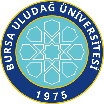      BURSA ULUDAĞ ÜNİVERSİTESİFEN BİLİMLERİ ENSTİTÜSÜ2022-2023 EĞİTİM ÖĞRETİM YILI DERS PLANLARI      BURSA ULUDAĞ ÜNİVERSİTESİFEN BİLİMLERİ ENSTİTÜSÜ2022-2023 EĞİTİM ÖĞRETİM YILI DERS PLANLARI      BURSA ULUDAĞ ÜNİVERSİTESİFEN BİLİMLERİ ENSTİTÜSÜ2022-2023 EĞİTİM ÖĞRETİM YILI DERS PLANLARI      BURSA ULUDAĞ ÜNİVERSİTESİFEN BİLİMLERİ ENSTİTÜSÜ2022-2023 EĞİTİM ÖĞRETİM YILI DERS PLANLARI      BURSA ULUDAĞ ÜNİVERSİTESİFEN BİLİMLERİ ENSTİTÜSÜ2022-2023 EĞİTİM ÖĞRETİM YILI DERS PLANLARI      BURSA ULUDAĞ ÜNİVERSİTESİFEN BİLİMLERİ ENSTİTÜSÜ2022-2023 EĞİTİM ÖĞRETİM YILI DERS PLANLARI      BURSA ULUDAĞ ÜNİVERSİTESİFEN BİLİMLERİ ENSTİTÜSÜ2022-2023 EĞİTİM ÖĞRETİM YILI DERS PLANLARI      BURSA ULUDAĞ ÜNİVERSİTESİFEN BİLİMLERİ ENSTİTÜSÜ2022-2023 EĞİTİM ÖĞRETİM YILI DERS PLANLARI      BURSA ULUDAĞ ÜNİVERSİTESİFEN BİLİMLERİ ENSTİTÜSÜ2022-2023 EĞİTİM ÖĞRETİM YILI DERS PLANLARI      BURSA ULUDAĞ ÜNİVERSİTESİFEN BİLİMLERİ ENSTİTÜSÜ2022-2023 EĞİTİM ÖĞRETİM YILI DERS PLANLARI      BURSA ULUDAĞ ÜNİVERSİTESİFEN BİLİMLERİ ENSTİTÜSÜ2022-2023 EĞİTİM ÖĞRETİM YILI DERS PLANLARI      BURSA ULUDAĞ ÜNİVERSİTESİFEN BİLİMLERİ ENSTİTÜSÜ2022-2023 EĞİTİM ÖĞRETİM YILI DERS PLANLARI      BURSA ULUDAĞ ÜNİVERSİTESİFEN BİLİMLERİ ENSTİTÜSÜ2022-2023 EĞİTİM ÖĞRETİM YILI DERS PLANLARI      BURSA ULUDAĞ ÜNİVERSİTESİFEN BİLİMLERİ ENSTİTÜSÜ2022-2023 EĞİTİM ÖĞRETİM YILI DERS PLANLARI      BURSA ULUDAĞ ÜNİVERSİTESİFEN BİLİMLERİ ENSTİTÜSÜ2022-2023 EĞİTİM ÖĞRETİM YILI DERS PLANLARI      BURSA ULUDAĞ ÜNİVERSİTESİFEN BİLİMLERİ ENSTİTÜSÜ2022-2023 EĞİTİM ÖĞRETİM YILI DERS PLANLARI      BURSA ULUDAĞ ÜNİVERSİTESİFEN BİLİMLERİ ENSTİTÜSÜ2022-2023 EĞİTİM ÖĞRETİM YILI DERS PLANLARI      BURSA ULUDAĞ ÜNİVERSİTESİFEN BİLİMLERİ ENSTİTÜSÜ2022-2023 EĞİTİM ÖĞRETİM YILI DERS PLANLARI      BURSA ULUDAĞ ÜNİVERSİTESİFEN BİLİMLERİ ENSTİTÜSÜ2022-2023 EĞİTİM ÖĞRETİM YILI DERS PLANLARI      BURSA ULUDAĞ ÜNİVERSİTESİFEN BİLİMLERİ ENSTİTÜSÜ2022-2023 EĞİTİM ÖĞRETİM YILI DERS PLANLARI      BURSA ULUDAĞ ÜNİVERSİTESİFEN BİLİMLERİ ENSTİTÜSÜ2022-2023 EĞİTİM ÖĞRETİM YILI DERS PLANLARI      BURSA ULUDAĞ ÜNİVERSİTESİFEN BİLİMLERİ ENSTİTÜSÜ2022-2023 EĞİTİM ÖĞRETİM YILI DERS PLANLARI      BURSA ULUDAĞ ÜNİVERSİTESİFEN BİLİMLERİ ENSTİTÜSÜ2022-2023 EĞİTİM ÖĞRETİM YILI DERS PLANLARI      BURSA ULUDAĞ ÜNİVERSİTESİFEN BİLİMLERİ ENSTİTÜSÜ2022-2023 EĞİTİM ÖĞRETİM YILI DERS PLANLARI      BURSA ULUDAĞ ÜNİVERSİTESİFEN BİLİMLERİ ENSTİTÜSÜ2022-2023 EĞİTİM ÖĞRETİM YILI DERS PLANLARI      BURSA ULUDAĞ ÜNİVERSİTESİFEN BİLİMLERİ ENSTİTÜSÜ2022-2023 EĞİTİM ÖĞRETİM YILI DERS PLANLARI      BURSA ULUDAĞ ÜNİVERSİTESİFEN BİLİMLERİ ENSTİTÜSÜ2022-2023 EĞİTİM ÖĞRETİM YILI DERS PLANLARI      BURSA ULUDAĞ ÜNİVERSİTESİFEN BİLİMLERİ ENSTİTÜSÜ2022-2023 EĞİTİM ÖĞRETİM YILI DERS PLANLARI      BURSA ULUDAĞ ÜNİVERSİTESİFEN BİLİMLERİ ENSTİTÜSÜ2022-2023 EĞİTİM ÖĞRETİM YILI DERS PLANLARI FR 1.1.1_02FR 1.1.1_02FR 1.1.1_02FR 1.1.1_02ANABİLİM DALIANABİLİM DALIANABİLİM DALIANABİLİM DALIANABİLİM DALI MİMARLIK MİMARLIK MİMARLIK MİMARLIK MİMARLIK MİMARLIK MİMARLIK MİMARLIK MİMARLIK MİMARLIK MİMARLIK MİMARLIK MİMARLIK MİMARLIK MİMARLIK MİMARLIK MİMARLIK MİMARLIK MİMARLIK MİMARLIK MİMARLIK MİMARLIK MİMARLIK MİMARLIK MİMARLIK MİMARLIK MİMARLIK MİMARLIK MİMARLIK MİMARLIK MİMARLIKBİLİM DALI / PROGRAMIBİLİM DALI / PROGRAMIBİLİM DALI / PROGRAMIBİLİM DALI / PROGRAMIBİLİM DALI / PROGRAMI DOKTORA PROGRAMI DOKTORA PROGRAMI DOKTORA PROGRAMI DOKTORA PROGRAMI DOKTORA PROGRAMI DOKTORA PROGRAMI DOKTORA PROGRAMI DOKTORA PROGRAMI DOKTORA PROGRAMI DOKTORA PROGRAMI DOKTORA PROGRAMI DOKTORA PROGRAMI DOKTORA PROGRAMI DOKTORA PROGRAMI DOKTORA PROGRAMI DOKTORA PROGRAMI DOKTORA PROGRAMI DOKTORA PROGRAMI DOKTORA PROGRAMI DOKTORA PROGRAMI DOKTORA PROGRAMI DOKTORA PROGRAMI DOKTORA PROGRAMI DOKTORA PROGRAMI DOKTORA PROGRAMI DOKTORA PROGRAMI DOKTORA PROGRAMI DOKTORA PROGRAMI DOKTORA PROGRAMI DOKTORA PROGRAMI DOKTORA PROGRAMIDERS AŞAMASII. YARIYIL / GÜZI. YARIYIL / GÜZI. YARIYIL / GÜZI. YARIYIL / GÜZI. YARIYIL / GÜZI. YARIYIL / GÜZI. YARIYIL / GÜZI. YARIYIL / GÜZI. YARIYIL / GÜZI. YARIYIL / GÜZI. YARIYIL / GÜZI. YARIYIL / GÜZI. YARIYIL / GÜZI. YARIYIL / GÜZI. YARIYIL / GÜZI. YARIYIL / GÜZI. YARIYIL / GÜZI. YARIYIL / GÜZII. YARIYIL / BAHARII. YARIYIL / BAHARII. YARIYIL / BAHARII. YARIYIL / BAHARII. YARIYIL / BAHARII. YARIYIL / BAHARII. YARIYIL / BAHARII. YARIYIL / BAHARII. YARIYIL / BAHARII. YARIYIL / BAHARII. YARIYIL / BAHARII. YARIYIL / BAHARII. YARIYIL / BAHARII. YARIYIL / BAHARII. YARIYIL / BAHARII. YARIYIL / BAHARII. YARIYIL / BAHARDERS AŞAMASIKoduDersin AdıDersin AdıDersin AdıDersin AdıDersin AdıDersin AdıTürüTürüTürüTTUULLKrediAKTSKoduDersin AdıDersin AdıDersin AdıTürüTürüTürüTTUUULLKrediKrediAKTSDERS AŞAMASIMIM6001Betonarme Yapılarda Deprem Hasarlarının İncelenmesiBetonarme Yapılarda Deprem Hasarlarının İncelenmesiBetonarme Yapılarda Deprem Hasarlarının İncelenmesiBetonarme Yapılarda Deprem Hasarlarının İncelenmesiBetonarme Yapılarda Deprem Hasarlarının İncelenmesiBetonarme Yapılarda Deprem Hasarlarının İncelenmesiSSS33000036MIM6002Mimarlık KuramlarıMimarlık KuramlarıMimarlık KuramlarıSSS3300000336DERS AŞAMASIMIM6003Tarih İçinde Bursa’da Kentsel ve Mimari GelişmelerTarih İçinde Bursa’da Kentsel ve Mimari GelişmelerTarih İçinde Bursa’da Kentsel ve Mimari GelişmelerTarih İçinde Bursa’da Kentsel ve Mimari GelişmelerTarih İçinde Bursa’da Kentsel ve Mimari GelişmelerTarih İçinde Bursa’da Kentsel ve Mimari GelişmelerSSS33000036MIM6004Kentleşme ve Konut SorunuKentleşme ve Konut SorunuKentleşme ve Konut SorunuSSS3300000336DERS AŞAMASIMIM6005Bina Yapım EkonomisiBina Yapım EkonomisiBina Yapım EkonomisiBina Yapım EkonomisiBina Yapım EkonomisiBina Yapım EkonomisiSSS33000036MIM6006Meslek PratiğiMeslek PratiğiMeslek PratiğiSSS3300000336DERS AŞAMASIMIM6007Endüstrileşmiş YapımEndüstrileşmiş YapımEndüstrileşmiş YapımEndüstrileşmiş YapımEndüstrileşmiş YapımEndüstrileşmiş YapımSSS33000036MIM6008Yapı Tasarımında. Uygulama Malzemeleri  ve Eleman AnaliziYapı Tasarımında. Uygulama Malzemeleri  ve Eleman AnaliziYapı Tasarımında. Uygulama Malzemeleri  ve Eleman AnaliziSSS3300000336DERS AŞAMASIMIM6009YANGIN RİSKİ ANALİZ YÖNTEMLERİYANGIN RİSKİ ANALİZ YÖNTEMLERİYANGIN RİSKİ ANALİZ YÖNTEMLERİYANGIN RİSKİ ANALİZ YÖNTEMLERİYANGIN RİSKİ ANALİZ YÖNTEMLERİYANGIN RİSKİ ANALİZ YÖNTEMLERİSSS33000036MIM6010Binalarda Yapı Fiziği ProblemleriBinalarda Yapı Fiziği ProblemleriBinalarda Yapı Fiziği ProblemleriSSS3300000336DERS AŞAMASIMIM6011Bina Bilgisi Proje-Araştırma DoktoraBina Bilgisi Proje-Araştırma DoktoraBina Bilgisi Proje-Araştırma DoktoraBina Bilgisi Proje-Araştırma DoktoraBina Bilgisi Proje-Araştırma DoktoraBina Bilgisi Proje-Araştırma DoktoraSSS33000036MIM6012Mimarlık, Kent ve ÜtopyaMimarlık, Kent ve ÜtopyaMimarlık, Kent ve ÜtopyaSSS3300000336DERS AŞAMASIMIM6013Yapı Bilgisi Proje-Araştırma DoktoraYapı Bilgisi Proje-Araştırma DoktoraYapı Bilgisi Proje-Araştırma DoktoraYapı Bilgisi Proje-Araştırma DoktoraYapı Bilgisi Proje-Araştırma DoktoraYapı Bilgisi Proje-Araştırma DoktoraSSS33000036MIM6014Ahşap Yapı Malzemesinde Sorunlar ve ÇözümlerAhşap Yapı Malzemesinde Sorunlar ve ÇözümlerAhşap Yapı Malzemesinde Sorunlar ve ÇözümlerSSS3300000336DERS AŞAMASIMIM6015Mimarlık Tarihi Proje-Araştırma DoktoraMimarlık Tarihi Proje-Araştırma DoktoraMimarlık Tarihi Proje-Araştırma DoktoraMimarlık Tarihi Proje-Araştırma DoktoraMimarlık Tarihi Proje-Araştırma DoktoraMimarlık Tarihi Proje-Araştırma DoktoraSSS33000036MIM6016İNSAN ODAKLI MİMARİ VE KENTSEL TASARIMİNSAN ODAKLI MİMARİ VE KENTSEL TASARIMİNSAN ODAKLI MİMARİ VE KENTSEL TASARIMSSS3300000336DERS AŞAMASIMIM6017Restorasyon Proje- Araştırma DoktoraRestorasyon Proje- Araştırma DoktoraRestorasyon Proje- Araştırma DoktoraRestorasyon Proje- Araştırma DoktoraRestorasyon Proje- Araştırma DoktoraRestorasyon Proje- Araştırma DoktoraSSS33000036MIM6018Yapımda KaliteYapımda KaliteYapımda KaliteSSS3300000336DERS AŞAMASIMIM6019Mimaride AhşapMimaride AhşapMimaride AhşapMimaride AhşapMimaride AhşapMimaride AhşapSSS33000036MIM6020Tarihi Çevre İçinde Yeni YapılaşmaTarihi Çevre İçinde Yeni YapılaşmaTarihi Çevre İçinde Yeni YapılaşmaSSS3300000336DERS AŞAMASIMIM6021Çağdaş Kentsel Tasarım İlkeleri ve Konut AlanlarıÇağdaş Kentsel Tasarım İlkeleri ve Konut AlanlarıÇağdaş Kentsel Tasarım İlkeleri ve Konut AlanlarıÇağdaş Kentsel Tasarım İlkeleri ve Konut AlanlarıÇağdaş Kentsel Tasarım İlkeleri ve Konut AlanlarıÇağdaş Kentsel Tasarım İlkeleri ve Konut AlanlarıSSS33000036MIM6022Tarihi Yapılara Yeni İşlev VerilmesiTarihi Yapılara Yeni İşlev VerilmesiTarihi Yapılara Yeni İşlev VerilmesiSSS3300000336DERS AŞAMASIMIM6023Yöresel Mimarlık ve KorumaYöresel Mimarlık ve KorumaYöresel Mimarlık ve KorumaYöresel Mimarlık ve KorumaYöresel Mimarlık ve KorumaYöresel Mimarlık ve KorumaSSS33000036MIM6024Mekan ve Eleştiri: Mekan Üzerine TartışmalarMekan ve Eleştiri: Mekan Üzerine TartışmalarMekan ve Eleştiri: Mekan Üzerine TartışmalarSSS3300000336DERS AŞAMASIMIM6025Kültürel Miras Alanlarında Koruma Ve RestorasyonKültürel Miras Alanlarında Koruma Ve RestorasyonKültürel Miras Alanlarında Koruma Ve RestorasyonKültürel Miras Alanlarında Koruma Ve RestorasyonKültürel Miras Alanlarında Koruma Ve RestorasyonKültürel Miras Alanlarında Koruma Ve RestorasyonSSS33000036MIM6026Yapı ve Yapım KusurlarıYapı ve Yapım KusurlarıYapı ve Yapım KusurlarıSSS3300000336DERS AŞAMASIMIM6027Geleneksel Konutlarda Koruma SorunlarıGeleneksel Konutlarda Koruma SorunlarıGeleneksel Konutlarda Koruma SorunlarıGeleneksel Konutlarda Koruma SorunlarıGeleneksel Konutlarda Koruma SorunlarıGeleneksel Konutlarda Koruma SorunlarıSSS33000036MIM6028ÇOCUK VE KATILIMCI TASARIM YAKLAŞIMLARIÇOCUK VE KATILIMCI TASARIM YAKLAŞIMLARIÇOCUK VE KATILIMCI TASARIM YAKLAŞIMLARISSS3300000336DERS AŞAMASIMIM6029Tarihi Yapı Malzemelerinde Bozulma NedenleriTarihi Yapı Malzemelerinde Bozulma NedenleriTarihi Yapı Malzemelerinde Bozulma NedenleriTarihi Yapı Malzemelerinde Bozulma NedenleriTarihi Yapı Malzemelerinde Bozulma NedenleriTarihi Yapı Malzemelerinde Bozulma NedenleriSSS33000036MIM6030ÇAĞDAŞ MİMARİ TASARIM KURAMLARIÇAĞDAŞ MİMARİ TASARIM KURAMLARIÇAĞDAŞ MİMARİ TASARIM KURAMLARISSS3300000336DERS AŞAMASIMIM6031Sürdürülebilir Mimarlık ve MalzemeSürdürülebilir Mimarlık ve MalzemeSürdürülebilir Mimarlık ve MalzemeSürdürülebilir Mimarlık ve MalzemeSürdürülebilir Mimarlık ve MalzemeSürdürülebilir Mimarlık ve MalzemeSSS33000036MIM6032TÜRK MİMARLIK TARİHİ ARAŞTIRMALARI IITÜRK MİMARLIK TARİHİ ARAŞTIRMALARI IITÜRK MİMARLIK TARİHİ ARAŞTIRMALARI IISSS3300000336DERS AŞAMASIMIM6033Yüksek Yapılarda Taşıyıcı Sistem TasarımıYüksek Yapılarda Taşıyıcı Sistem TasarımıYüksek Yapılarda Taşıyıcı Sistem TasarımıYüksek Yapılarda Taşıyıcı Sistem TasarımıYüksek Yapılarda Taşıyıcı Sistem TasarımıYüksek Yapılarda Taşıyıcı Sistem TasarımıSSS33000036MIM6034MİMARİ TASARIMDA KULLANICI KATILIMIMİMARİ TASARIMDA KULLANICI KATILIMIMİMARİ TASARIMDA KULLANICI KATILIMISSS3300000336DERS AŞAMASIMIM6035Sürdürülebilir Mimarlık TeknolojileriSürdürülebilir Mimarlık TeknolojileriSürdürülebilir Mimarlık TeknolojileriSürdürülebilir Mimarlık TeknolojileriSürdürülebilir Mimarlık TeknolojileriSürdürülebilir Mimarlık TeknolojileriSSS33000036MIM6036DÜNYA KÜLTÜR MİRASI VE ALAN YÖNETİMİDÜNYA KÜLTÜR MİRASI VE ALAN YÖNETİMİDÜNYA KÜLTÜR MİRASI VE ALAN YÖNETİMİSSS3300000336DERS AŞAMASIMIM6037Yapı Malzemesinde Veri DeğerlendirmeYapı Malzemesinde Veri DeğerlendirmeYapı Malzemesinde Veri DeğerlendirmeYapı Malzemesinde Veri DeğerlendirmeYapı Malzemesinde Veri DeğerlendirmeYapı Malzemesinde Veri DeğerlendirmeSSS33000036MIM6038MİMARLIK, KÜLTÜR VE TOPLUMMİMARLIK, KÜLTÜR VE TOPLUMMİMARLIK, KÜLTÜR VE TOPLUMSSS3300000336DERS AŞAMASIMIM6039Yapıda Değişim ve Malzeme SorunlarıYapıda Değişim ve Malzeme SorunlarıYapıda Değişim ve Malzeme SorunlarıYapıda Değişim ve Malzeme SorunlarıYapıda Değişim ve Malzeme SorunlarıYapıda Değişim ve Malzeme SorunlarıSSS33000036MIM6040KENTSEL TASARIMDA KURAM ve UYGULAMAKENTSEL TASARIMDA KURAM ve UYGULAMAKENTSEL TASARIMDA KURAM ve UYGULAMASSS3300000336DERS AŞAMASIMIM6041Kamusal Mekanın DönüşümüKamusal Mekanın DönüşümüKamusal Mekanın DönüşümüKamusal Mekanın DönüşümüKamusal Mekanın DönüşümüKamusal Mekanın DönüşümüSSS33000036MIM6042MİMARLIK, TEKNOLOJİ ve İNOVASYONMİMARLIK, TEKNOLOJİ ve İNOVASYONMİMARLIK, TEKNOLOJİ ve İNOVASYONSSS3300000336DERS AŞAMASIMIM6043TÜRK MİMARLIK TARİHİ ARAŞTIRMALARI  ITÜRK MİMARLIK TARİHİ ARAŞTIRMALARI  ITÜRK MİMARLIK TARİHİ ARAŞTIRMALARI  ITÜRK MİMARLIK TARİHİ ARAŞTIRMALARI  ITÜRK MİMARLIK TARİHİ ARAŞTIRMALARI  ITÜRK MİMARLIK TARİHİ ARAŞTIRMALARI  ISSS33000036MIM6044MİMARLIK-EKOLOJİ-MALZEMEMİMARLIK-EKOLOJİ-MALZEMEMİMARLIK-EKOLOJİ-MALZEMESSS3300000336DERS AŞAMASIMIM6045KONUT VE DEĞİŞİMKONUT VE DEĞİŞİMKONUT VE DEĞİŞİMKONUT VE DEĞİŞİMKONUT VE DEĞİŞİMKONUT VE DEĞİŞİMSSS33000036DERS AŞAMASIMIM6047TASARIM VE İNOVASYONTASARIM VE İNOVASYONTASARIM VE İNOVASYONTASARIM VE İNOVASYONTASARIM VE İNOVASYONTASARIM VE İNOVASYONSSS33000036DERS AŞAMASIMIM6049SOMUT VE SOMUT OLMAYAN KÜLTÜREL MİRASSOMUT VE SOMUT OLMAYAN KÜLTÜREL MİRASSOMUT VE SOMUT OLMAYAN KÜLTÜREL MİRASSOMUT VE SOMUT OLMAYAN KÜLTÜREL MİRASSOMUT VE SOMUT OLMAYAN KÜLTÜREL MİRASSOMUT VE SOMUT OLMAYAN KÜLTÜREL MİRASSSS33000036DERS AŞAMASIMIM6053Çevre Davranış KuramlarıÇevre Davranış KuramlarıÇevre Davranış KuramlarıÇevre Davranış KuramlarıÇevre Davranış KuramlarıÇevre Davranış KuramlarıSSS33000036DERS AŞAMASIToplam Kredi Toplam Kredi Toplam Kredi Toplam Kredi Toplam Kredi Toplam Kredi Toplam Kredi Toplam Kredi Toplam Kredi Toplam Kredi Toplam Kredi Toplam Kredi Toplam Kredi Toplam Kredi Toplam Kredi Toplam Kredi Toplam Kredi Toplam Kredi Toplam Kredi Toplam Kredi Toplam Kredi Toplam Kredi Toplam Kredi Toplam Kredi Toplam Kredi Toplam Kredi Toplam Kredi Toplam Kredi Toplam Kredi Toplam Kredi TEZ AŞAMASIIII. YARIYIL / GÜZIII. YARIYIL / GÜZIII. YARIYIL / GÜZIII. YARIYIL / GÜZIII. YARIYIL / GÜZIII. YARIYIL / GÜZIII. YARIYIL / GÜZIII. YARIYIL / GÜZIII. YARIYIL / GÜZIII. YARIYIL / GÜZIII. YARIYIL / GÜZIII. YARIYIL / GÜZIII. YARIYIL / GÜZIII. YARIYIL / GÜZIII. YARIYIL / GÜZIII. YARIYIL / GÜZIII. YARIYIL / GÜZIII. YARIYIL / GÜZIV. YARIYIL / BAHARIV. YARIYIL / BAHARIV. YARIYIL / BAHARIV. YARIYIL / BAHARIV. YARIYIL / BAHARIV. YARIYIL / BAHARIV. YARIYIL / BAHARIV. YARIYIL / BAHARIV. YARIYIL / BAHARIV. YARIYIL / BAHARIV. YARIYIL / BAHARIV. YARIYIL / BAHARIV. YARIYIL / BAHARIV. YARIYIL / BAHARIV. YARIYIL / BAHARIV. YARIYIL / BAHARIV. YARIYIL / BAHARTEZ AŞAMASIMIM6183MIM6183MIM6183Doktora Uzmanlık Alan Dersi IIIDoktora Uzmanlık Alan Dersi IIIZZZZ440000005MIM6184MIM6184Doktora Uzmanlık Alan Dersi IVZZ400000000055TEZ AŞAMASIMIM6193MIM6193MIM6193Doktora Tez DANIŞMANLIĞI IIIDoktora Tez DANIŞMANLIĞI IIIZZZZ0011000015MIM6194MIM6194Doktora Tez DANIŞMANLIĞI IVZZ01100000002525TEZ AŞAMASIYET6177YET6177YET6177Doktora Yeterlilik SınavıDoktora Yeterlilik SınavıZZZZ0000000010TEZ AŞAMASIToplam Kredi Toplam Kredi Toplam Kredi Toplam Kredi Toplam Kredi Toplam Kredi Toplam Kredi Toplam Kredi Toplam Kredi Toplam Kredi Toplam Kredi Toplam Kredi Toplam Kredi Toplam Kredi Toplam Kredi 0030Toplam Kredi Toplam Kredi Toplam Kredi Toplam Kredi Toplam Kredi Toplam Kredi Toplam Kredi Toplam Kredi Toplam Kredi Toplam Kredi Toplam Kredi 00003030TEZ AŞAMASIV. YARIYIL / GÜZV. YARIYIL / GÜZV. YARIYIL / GÜZV. YARIYIL / GÜZV. YARIYIL / GÜZV. YARIYIL / GÜZV. YARIYIL / GÜZV. YARIYIL / GÜZV. YARIYIL / GÜZV. YARIYIL / GÜZV. YARIYIL / GÜZV. YARIYIL / GÜZV. YARIYIL / GÜZV. YARIYIL / GÜZV. YARIYIL / GÜZV. YARIYIL / GÜZV. YARIYIL / GÜZV. YARIYIL / GÜZVI. YARIYIL / BAHARVI. YARIYIL / BAHARVI. YARIYIL / BAHARVI. YARIYIL / BAHARVI. YARIYIL / BAHARVI. YARIYIL / BAHARVI. YARIYIL / BAHARVI. YARIYIL / BAHARVI. YARIYIL / BAHARVI. YARIYIL / BAHARVI. YARIYIL / BAHARVI. YARIYIL / BAHARVI. YARIYIL / BAHARVI. YARIYIL / BAHARVI. YARIYIL / BAHARVI. YARIYIL / BAHARVI. YARIYIL / BAHARTEZ AŞAMASIMIM6185MIM6185MIM6185Doktora Uzmanlık Alan Dersi VDoktora Uzmanlık Alan Dersi VZZZZ440000005MIM6186MIM6186Doktora Uzmanlık Alan Dersi VIZZ400000000055TEZ AŞAMASIMIM6195MIM6195MIM6195Doktora Tez DANIŞMANLIĞI VDoktora Tez DANIŞMANLIĞI VZZZZ0011000025MIM6196MIM6196Doktora Tez DANIŞMANLIĞI VIZZ01100000002525TEZ AŞAMASIToplam KrediToplam KrediToplam KrediToplam KrediToplam KrediToplam KrediToplam KrediToplam KrediToplam KrediToplam KrediToplam KrediToplam KrediToplam KrediToplam KrediToplam Kredi0030Toplam Kredi Toplam Kredi Toplam Kredi Toplam Kredi Toplam Kredi Toplam Kredi Toplam Kredi Toplam Kredi Toplam Kredi Toplam Kredi Toplam Kredi 00003030TEZ AŞAMASIVII. YARIYIL / GÜZVII. YARIYIL / GÜZVII. YARIYIL / GÜZVII. YARIYIL / GÜZVII. YARIYIL / GÜZVII. YARIYIL / GÜZVII. YARIYIL / GÜZVII. YARIYIL / GÜZVII. YARIYIL / GÜZVII. YARIYIL / GÜZVII. YARIYIL / GÜZVII. YARIYIL / GÜZVII. YARIYIL / GÜZVII. YARIYIL / GÜZVII. YARIYIL / GÜZVII. YARIYIL / GÜZVII. YARIYIL / GÜZVII. YARIYIL / GÜZVIII. YARIYIL / BAHARVIII. YARIYIL / BAHARVIII. YARIYIL / BAHARVIII. YARIYIL / BAHARVIII. YARIYIL / BAHARVIII. YARIYIL / BAHARVIII. YARIYIL / BAHARVIII. YARIYIL / BAHARVIII. YARIYIL / BAHARVIII. YARIYIL / BAHARVIII. YARIYIL / BAHARVIII. YARIYIL / BAHARVIII. YARIYIL / BAHARVIII. YARIYIL / BAHARVIII. YARIYIL / BAHARVIII. YARIYIL / BAHARVIII. YARIYIL / BAHARTEZ AŞAMASIMIM6187MIM6187MIM6187Doktora Uzmanlık Alan Dersi VIIDoktora Uzmanlık Alan Dersi VIIDoktora Uzmanlık Alan Dersi VIIZZ4440000005MIM6188MIM6188Doktora Uzmanlık Alan Dersi VIIIZZ400000000055TEZ AŞAMASIMIM6197MIM6197MIM6197Doktora Tez DANIŞMANLIĞI VIIDoktora Tez DANIŞMANLIĞI VIIDoktora Tez DANIŞMANLIĞI VIIZZ00011000025MIM6198MIM6198Doktora Tez DANIŞMANLIĞI VIIIZZ01100000002525TEZ AŞAMASIToplam Kredi Toplam Kredi Toplam Kredi Toplam Kredi Toplam Kredi Toplam Kredi Toplam Kredi Toplam Kredi Toplam Kredi Toplam Kredi Toplam Kredi Toplam Kredi Toplam Kredi Toplam Kredi Toplam Kredi 0030Toplam Kredi Toplam Kredi Toplam Kredi Toplam Kredi Toplam Kredi Toplam Kredi Toplam Kredi Toplam Kredi Toplam Kredi Toplam Kredi 000003030TOPLAM KREDİ:   -  TOPLAM AKTS: 240TOPLAM KREDİ:   -  TOPLAM AKTS: 240TOPLAM KREDİ:   -  TOPLAM AKTS: 240TOPLAM KREDİ:   -  TOPLAM AKTS: 240TOPLAM KREDİ:   -  TOPLAM AKTS: 240TOPLAM KREDİ:   -  TOPLAM AKTS: 240TOPLAM KREDİ:   -  TOPLAM AKTS: 240TOPLAM KREDİ:   -  TOPLAM AKTS: 240TOPLAM KREDİ:   -  TOPLAM AKTS: 240TOPLAM KREDİ:   -  TOPLAM AKTS: 240TOPLAM KREDİ:   -  TOPLAM AKTS: 240TOPLAM KREDİ:   -  TOPLAM AKTS: 240TOPLAM KREDİ:   -  TOPLAM AKTS: 240TOPLAM KREDİ:   -  TOPLAM AKTS: 240TOPLAM KREDİ:   -  TOPLAM AKTS: 240TOPLAM KREDİ:   -  TOPLAM AKTS: 240TOPLAM KREDİ:   -  TOPLAM AKTS: 240TOPLAM KREDİ:   -  TOPLAM AKTS: 240TOPLAM KREDİ:   -  TOPLAM AKTS: 240TOPLAM KREDİ:   -  TOPLAM AKTS: 240TOPLAM KREDİ:   -  TOPLAM AKTS: 240TOPLAM KREDİ:   -  TOPLAM AKTS: 240TOPLAM KREDİ:   -  TOPLAM AKTS: 240TOPLAM KREDİ:   -  TOPLAM AKTS: 240TOPLAM KREDİ:   -  TOPLAM AKTS: 240TOPLAM KREDİ:   -  TOPLAM AKTS: 240TOPLAM KREDİ:   -  TOPLAM AKTS: 240TOPLAM KREDİ:   -  TOPLAM AKTS: 240TOPLAM KREDİ:   -  TOPLAM AKTS: 240TOPLAM KREDİ:   -  TOPLAM AKTS: 240TOPLAM KREDİ:   -  TOPLAM AKTS: 240TOPLAM KREDİ:   -  TOPLAM AKTS: 240TOPLAM KREDİ:   -  TOPLAM AKTS: 240TOPLAM KREDİ:   -  TOPLAM AKTS: 240TOPLAM KREDİ:   -  TOPLAM AKTS: 240TOPLAM KREDİ:   -  TOPLAM AKTS: 240BURSA ULUDAG UNIVERSITYGRADUATE SCHOOL OF NATURAL AND APPLIED SCIENCES2022-2023 ACADEMIC YEAR COURSE PLANBURSA ULUDAG UNIVERSITYGRADUATE SCHOOL OF NATURAL AND APPLIED SCIENCES2022-2023 ACADEMIC YEAR COURSE PLANBURSA ULUDAG UNIVERSITYGRADUATE SCHOOL OF NATURAL AND APPLIED SCIENCES2022-2023 ACADEMIC YEAR COURSE PLANBURSA ULUDAG UNIVERSITYGRADUATE SCHOOL OF NATURAL AND APPLIED SCIENCES2022-2023 ACADEMIC YEAR COURSE PLANBURSA ULUDAG UNIVERSITYGRADUATE SCHOOL OF NATURAL AND APPLIED SCIENCES2022-2023 ACADEMIC YEAR COURSE PLANBURSA ULUDAG UNIVERSITYGRADUATE SCHOOL OF NATURAL AND APPLIED SCIENCES2022-2023 ACADEMIC YEAR COURSE PLANBURSA ULUDAG UNIVERSITYGRADUATE SCHOOL OF NATURAL AND APPLIED SCIENCES2022-2023 ACADEMIC YEAR COURSE PLANBURSA ULUDAG UNIVERSITYGRADUATE SCHOOL OF NATURAL AND APPLIED SCIENCES2022-2023 ACADEMIC YEAR COURSE PLANBURSA ULUDAG UNIVERSITYGRADUATE SCHOOL OF NATURAL AND APPLIED SCIENCES2022-2023 ACADEMIC YEAR COURSE PLANBURSA ULUDAG UNIVERSITYGRADUATE SCHOOL OF NATURAL AND APPLIED SCIENCES2022-2023 ACADEMIC YEAR COURSE PLANBURSA ULUDAG UNIVERSITYGRADUATE SCHOOL OF NATURAL AND APPLIED SCIENCES2022-2023 ACADEMIC YEAR COURSE PLANBURSA ULUDAG UNIVERSITYGRADUATE SCHOOL OF NATURAL AND APPLIED SCIENCES2022-2023 ACADEMIC YEAR COURSE PLANBURSA ULUDAG UNIVERSITYGRADUATE SCHOOL OF NATURAL AND APPLIED SCIENCES2022-2023 ACADEMIC YEAR COURSE PLANFR 1.1.1_02FR 1.1.1_02FR 1.1.1_02FR 1.1.1_02FR 1.1.1_02FR 1.1.1_02FR 1.1.1_02DEPARTMENT OFDEPARTMENT OFDEPARTMENT OFDEPARTMENT OF ARCHITECTURE ARCHITECTURE ARCHITECTURE ARCHITECTURE ARCHITECTURE ARCHITECTURE ARCHITECTURE ARCHITECTURE ARCHITECTURE ARCHITECTURE ARCHITECTURE ARCHITECTURE ARCHITECTURE ARCHITECTURE ARCHITECTURE ARCHITECTURE ARCHITECTURE ARCHITECTURE ARCHITECTUREDEPARTMENT / PROGRAMDEPARTMENT / PROGRAMDEPARTMENT / PROGRAMDEPARTMENT / PROGRAM DOCTORAL PROGRAM DOCTORAL PROGRAM DOCTORAL PROGRAM DOCTORAL PROGRAM DOCTORAL PROGRAM DOCTORAL PROGRAM DOCTORAL PROGRAM DOCTORAL PROGRAM DOCTORAL PROGRAM DOCTORAL PROGRAM DOCTORAL PROGRAM DOCTORAL PROGRAM DOCTORAL PROGRAM DOCTORAL PROGRAM DOCTORAL PROGRAM DOCTORAL PROGRAM DOCTORAL PROGRAM DOCTORAL PROGRAM DOCTORAL PROGRAMCOURSE STAGEI. TERM / FAALI. TERM / FAALI. TERM / FAALI. TERM / FAALI. TERM / FAALI. TERM / FAALI. TERM / FAALI. TERM / FAALI. TERM / FAALI. TERM / FAALII. TERM / SPRINGII. TERM / SPRINGII. TERM / SPRINGII. TERM / SPRINGII. TERM / SPRINGII. TERM / SPRINGII. TERM / SPRINGII. TERM / SPRINGII. TERM / SPRINGII. TERM / SPRINGII. TERM / SPRINGII. TERM / SPRINGCOURSE STAGECodeCourse TitleCourse TitleCourse TitleTypeTULCreditECTSCodeCourse TitleTypeTypeTTULLCreditCreditECTSCOURSE STAGEMIM6181MASTER'S DEGREE SPECIALIZATION COURSESMASTER'S DEGREE SPECIALIZATION COURSESMASTER'S DEGREE SPECIALIZATION COURSESZ40005MIM6182MASTER'S DEGREE SPECIALIZATIONCOURSESZZ44000005COURSE STAGEMIM6191MA THESIS IMA THESIS IMA THESIS IZ01001MIM6192MA THESIS IIZZ00100001COURSE STAGEMIM6051PHILOSOPHY OF SCIENCEPHILOSOPHY OF SCIENCEPHILOSOPHY OF SCIENCEZ30036MIM6172SemInArZZ00200004COURSE STAGEELECTIVE COURSEELECTIVE COURSEELECTIVE COURSEE36FEN6002TECHNOLOGY TRANSFER/ R-D AND INNOVATIONZZ22000222COURSE STAGEELECTIVE COURSEELECTIVE COURSEELECTIVE COURSEE36ELECTIVE COURSEEE336COURSE STAGEELECTIVE COURSEELECTIVE COURSEELECTIVE COURSEE36ELECTIVE COURSEEE336COURSE STAGEELECTIVE COURSEEE336COURSE STAGETotal Credıts/ECTSTotal Credıts/ECTSTotal Credıts/ECTSTotal Credıts/ECTSTotal Credıts/ECTSTotal Credıts/ECTSTotal Credıts/ECTSTotal Credıts/ECTS30Total Credıts/ECTSTotal Credıts/ECTSTotal Credıts/ECTSTotal Credıts/ECTSTotal Credıts/ECTSTotal Credıts/ECTSTotal Credıts/ECTSTotal Credıts/ECTSTotal Credıts/ECTS30STAGE THESISIII. TERM / FAALIII. TERM / FAALIII. TERM / FAALIII. TERM / FAALIII. TERM / FAALIII. TERM / FAALIII. TERM / FAALIII. TERM / FAALIII. TERM / FAALIII. TERM / FAALIV. TERM / SPRINGIV. TERM / SPRINGIV. TERM / SPRINGIV. TERM / SPRINGIV. TERM / SPRINGIV. TERM / SPRINGIV. TERM / SPRINGIV. TERM / SPRINGIV. TERM / SPRINGIV. TERM / SPRINGIV. TERM / SPRINGIV. TERM / SPRINGSTAGE THESISMIM6183SpecIal TopIcs In PHD ThesIs ıIISpecIal TopIcs In PHD ThesIs ıIISpecIal TopIcs In PHD ThesIs ıIIZ40005MIM6184SpecIal TopIcs In PHD ThesIs IVZZ44000005STAGE THESISMIM6193PHD THESIS IIIPHD THESIS IIIPHD THESIS IIIZ010015MIM6194PHD THESIS IVZZ001000025STAGE THESISYET6177Ph.DQualIfyIngExamPh.DQualIfyIngExamPh.DQualIfyIngExamZ000010STAGE THESISTotal Credıts/ECTSTotal Credıts/ECTSTotal Credıts/ECTSTotal Credıts/ECTSTotal Credıts/ECTSTotal Credıts/ECTSTotal Credıts/ECTSTotal Credıts/ECTS30Total Credıts/ECTSTotal Credıts/ECTSTotal Credıts/ECTSTotal Credıts/ECTSTotal Credıts/ECTSTotal Credıts/ECTSTotal Credıts/ECTSTotal Credıts/ECTSTotal Credıts/ECTS30STAGE THESISV. TERM / FAALV. TERM / FAALV. TERM / FAALV. TERM / FAALV. TERM / FAALV. TERM / FAALV. TERM / FAALV. TERM / FAALV. TERM / FAALV. TERM / FAALVI. TERM / SPRINGVI. TERM / SPRINGVI. TERM / SPRINGVI. TERM / SPRINGVI. TERM / SPRINGVI. TERM / SPRINGVI. TERM / SPRINGVI. TERM / SPRINGVI. TERM / SPRINGVI. TERM / SPRINGVI. TERM / SPRINGVI. TERM / SPRINGSTAGE THESISMIM6185SpecIal TopIcs In PHD ThesIs VSpecIal TopIcs In PHD ThesIs VSpecIal TopIcs In PHD ThesIs VZ40005MIM6186SpecIal TopIcs In PHD ThesIs VIZZ44000005STAGE THESISMIM6195PhD ThesIs VPhD ThesIs VPhD ThesIs VZ010025MIM6196PhD ThesIs VIZZ001000025STAGE THESISSTAGE THESISTotal Credıts/ECTSTotal Credıts/ECTSTotal Credıts/ECTSTotal Credıts/ECTSTotal Credıts/ECTSTotal Credıts/ECTSTotal Credıts/ECTSTotal Credıts/ECTS030Total Credıts/ECTSTotal Credıts/ECTSTotal Credıts/ECTSTotal Credıts/ECTSTotal Credıts/ECTSTotal Credıts/ECTSTotal Credıts/ECTSTotal Credıts/ECTSTotal Credıts/ECTS0030STAGE THESISVII. TERM / FAALVII. TERM / FAALVII. TERM / FAALVII. TERM / FAALVII. TERM / FAALVII. TERM / FAALVII. TERM / FAALVII. TERM / FAALVII. TERM / FAALVII. TERM / FAALVIII. TERM / SPRINGVIII. TERM / SPRINGVIII. TERM / SPRINGVIII. TERM / SPRINGVIII. TERM / SPRINGVIII. TERM / SPRINGVIII. TERM / SPRINGVIII. TERM / SPRINGVIII. TERM / SPRINGVIII. TERM / SPRINGVIII. TERM / SPRINGVIII. TERM / SPRINGSTAGE THESISMIM6187SpecIal TopIcs In PHD ThesIs VIISpecIal TopIcs In PHD ThesIs VIISpecIal TopIcs In PHD ThesIs VIIZ40005MIM6188SpecIal TopIcs In PHD ThesIs VIIIZZ44000055STAGE THESISMIM6197PhD ThesIs VIIPhD ThesIs VIIPhD ThesIs VIIZ010025MIM6198PhD ThesIs VIIIZZ0010002525STAGE THESISTotal Credıts/ECTSTotal Credıts/ECTSTotal Credıts/ECTSTotal Credıts/ECTSTotal Credıts/ECTSTotal Credıts/ECTSTotal Credıts/ECTSTotal Credıts/ECTS030Total Credıts/ECTSTotal Credıts/ECTSTotal Credıts/ECTSTotal Credıts/ECTSTotal Credıts/ECTSTotal Credıts/ECTSTotal Credıts/ECTSTotal Credıts/ECTS003030TOTAL CREDITS :       -  TOTAL ECTS :  240TOTAL CREDITS :       -  TOTAL ECTS :  240TOTAL CREDITS :       -  TOTAL ECTS :  240TOTAL CREDITS :       -  TOTAL ECTS :  240TOTAL CREDITS :       -  TOTAL ECTS :  240TOTAL CREDITS :       -  TOTAL ECTS :  240TOTAL CREDITS :       -  TOTAL ECTS :  240TOTAL CREDITS :       -  TOTAL ECTS :  240TOTAL CREDITS :       -  TOTAL ECTS :  240TOTAL CREDITS :       -  TOTAL ECTS :  240TOTAL CREDITS :       -  TOTAL ECTS :  240TOTAL CREDITS :       -  TOTAL ECTS :  240TOTAL CREDITS :       -  TOTAL ECTS :  240TOTAL CREDITS :       -  TOTAL ECTS :  240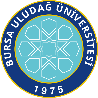 BURSA ULUDAG UNIVERSITYFEN BİLİMLERİ2022-2023 ACADEMIC YEAR COURSE PLANBURSA ULUDAG UNIVERSITYFEN BİLİMLERİ2022-2023 ACADEMIC YEAR COURSE PLANBURSA ULUDAG UNIVERSITYFEN BİLİMLERİ2022-2023 ACADEMIC YEAR COURSE PLANBURSA ULUDAG UNIVERSITYFEN BİLİMLERİ2022-2023 ACADEMIC YEAR COURSE PLANBURSA ULUDAG UNIVERSITYFEN BİLİMLERİ2022-2023 ACADEMIC YEAR COURSE PLANBURSA ULUDAG UNIVERSITYFEN BİLİMLERİ2022-2023 ACADEMIC YEAR COURSE PLANBURSA ULUDAG UNIVERSITYFEN BİLİMLERİ2022-2023 ACADEMIC YEAR COURSE PLANBURSA ULUDAG UNIVERSITYFEN BİLİMLERİ2022-2023 ACADEMIC YEAR COURSE PLANBURSA ULUDAG UNIVERSITYFEN BİLİMLERİ2022-2023 ACADEMIC YEAR COURSE PLANBURSA ULUDAG UNIVERSITYFEN BİLİMLERİ2022-2023 ACADEMIC YEAR COURSE PLANBURSA ULUDAG UNIVERSITYFEN BİLİMLERİ2022-2023 ACADEMIC YEAR COURSE PLANBURSA ULUDAG UNIVERSITYFEN BİLİMLERİ2022-2023 ACADEMIC YEAR COURSE PLANBURSA ULUDAG UNIVERSITYFEN BİLİMLERİ2022-2023 ACADEMIC YEAR COURSE PLANBURSA ULUDAG UNIVERSITYFEN BİLİMLERİ2022-2023 ACADEMIC YEAR COURSE PLANBURSA ULUDAG UNIVERSITYFEN BİLİMLERİ2022-2023 ACADEMIC YEAR COURSE PLANBURSA ULUDAG UNIVERSITYFEN BİLİMLERİ2022-2023 ACADEMIC YEAR COURSE PLANBURSA ULUDAG UNIVERSITYFEN BİLİMLERİ2022-2023 ACADEMIC YEAR COURSE PLANBURSA ULUDAG UNIVERSITYFEN BİLİMLERİ2022-2023 ACADEMIC YEAR COURSE PLANBURSA ULUDAG UNIVERSITYFEN BİLİMLERİ2022-2023 ACADEMIC YEAR COURSE PLANBURSA ULUDAG UNIVERSITYFEN BİLİMLERİ2022-2023 ACADEMIC YEAR COURSE PLANBURSA ULUDAG UNIVERSITYFEN BİLİMLERİ2022-2023 ACADEMIC YEAR COURSE PLANBURSA ULUDAG UNIVERSITYFEN BİLİMLERİ2022-2023 ACADEMIC YEAR COURSE PLANBURSA ULUDAG UNIVERSITYFEN BİLİMLERİ2022-2023 ACADEMIC YEAR COURSE PLANBURSA ULUDAG UNIVERSITYFEN BİLİMLERİ2022-2023 ACADEMIC YEAR COURSE PLANBURSA ULUDAG UNIVERSITYFEN BİLİMLERİ2022-2023 ACADEMIC YEAR COURSE PLANBURSA ULUDAG UNIVERSITYFEN BİLİMLERİ2022-2023 ACADEMIC YEAR COURSE PLANFR 1.1.1_02FR 1.1.1_02FR 1.1.1_02FR 1.1.1_02FR 1.1.1_02 DEPARTMENT OF DEPARTMENT OF DEPARTMENT OF DEPARTMENT OF DEPARTMENT OF  ARCHITECTURE  ARCHITECTURE  ARCHITECTURE  ARCHITECTURE  ARCHITECTURE  ARCHITECTURE  ARCHITECTURE  ARCHITECTURE  ARCHITECTURE  ARCHITECTURE  ARCHITECTURE  ARCHITECTURE  ARCHITECTURE  ARCHITECTURE  ARCHITECTURE  ARCHITECTURE  ARCHITECTURE  ARCHITECTURE  ARCHITECTURE  ARCHITECTURE  ARCHITECTURE  ARCHITECTURE  ARCHITECTURE  ARCHITECTURE  ARCHITECTURE  ARCHITECTURE  ARCHITECTURE  ARCHITECTURE DEPARTMENT / PROGRAM DEPARTMENT / PROGRAM DEPARTMENT / PROGRAM DEPARTMENT / PROGRAM DEPARTMENT / PROGRAM DOCTORAL PROGRAM DOCTORAL PROGRAM DOCTORAL PROGRAM DOCTORAL PROGRAM DOCTORAL PROGRAM DOCTORAL PROGRAM DOCTORAL PROGRAM DOCTORAL PROGRAM DOCTORAL PROGRAM DOCTORAL PROGRAM DOCTORAL PROGRAM DOCTORAL PROGRAM DOCTORAL PROGRAM DOCTORAL PROGRAM DOCTORAL PROGRAM DOCTORAL PROGRAM DOCTORAL PROGRAM DOCTORAL PROGRAM DOCTORAL PROGRAM DOCTORAL PROGRAM DOCTORAL PROGRAM DOCTORAL PROGRAM DOCTORAL PROGRAM DOCTORAL PROGRAM DOCTORAL PROGRAM DOCTORAL PROGRAM DOCTORAL PROGRAM DOCTORAL PROGRAMCOURSE STAGEI. TERM / FALLI. TERM / FALLI. TERM / FALLI. TERM / FALLI. TERM / FALLI. TERM / FALLI. TERM / FALLI. TERM / FALLI. TERM / FALLI. TERM / FALLI. TERM / FALLI. TERM / FALLI. TERM / FALLI. TERM / FALLI. TERM / FALLI. TERM / FALLII. TERM / SPRINGII. TERM / SPRINGII. TERM / SPRINGII. TERM / SPRINGII. TERM / SPRINGII. TERM / SPRINGII. TERM / SPRINGII. TERM / SPRINGII. TERM / SPRINGII. TERM / SPRINGII. TERM / SPRINGII. TERM / SPRINGII. TERM / SPRINGII. TERM / SPRINGII. TERM / SPRINGII. TERM / SPRINGCOURSE STAGECodeCodeCourse TıtleCourse TıtleCourse TıtleCourse TıtleTypeTTTTULCredıtECTSECTSCodeCourse TıtleCourse TıtleTypeTypeTTUULLLCredıtCredıtECTSECTSCOURSE STAGEMIM6001MIM6001EvaluatIon of Earthquake Hazards In Concrete BuIldIngsEvaluatIon of Earthquake Hazards In Concrete BuIldIngsEvaluatIon of Earthquake Hazards In Concrete BuIldIngsEvaluatIon of Earthquake Hazards In Concrete BuIldIngsE333300366MIM6002TheorIes of ArchItectureTheorIes of ArchItectureEE33000003366COURSE STAGEMIM6003MIM6003HIstorIcalOvervIew of Urban andArchItectural Developments InBursaHIstorIcalOvervIew of Urban andArchItectural Developments InBursaHIstorIcalOvervIew of Urban andArchItectural Developments InBursaHIstorIcalOvervIew of Urban andArchItectural Developments InBursaE333300366MIM6004UrbanIzatIonandtheHousIng ProblemUrbanIzatIonandtheHousIng ProblemEE33000003366COURSE STAGEMIM6005MIM6005BuIldIng ConstructIon EconomyBuIldIng ConstructIon EconomyBuIldIng ConstructIon EconomyBuIldIng ConstructIon EconomyE333300366MIM6006ProfessIonal PractIceProfessIonal PractIceEE33000003366COURSE STAGEMIM6007MIM6007IndustrIalIzed ConstructIonIndustrIalIzed ConstructIonIndustrIalIzed ConstructIonIndustrIalIzed ConstructIonE333300366MIM6008AnalysIs of MaterIalsan dElementsfor BuIldIng DesIgn and ConstructIonAnalysIs of MaterIalsan dElementsfor BuIldIng DesIgn and ConstructIonEE33000003366COURSE STAGEMIM6009MIM6009THE METHODS OF ANALYSING FIRE RISKSTHE METHODS OF ANALYSING FIRE RISKSTHE METHODS OF ANALYSING FIRE RISKSTHE METHODS OF ANALYSING FIRE RISKSE333300366MIM6010BuIldIng PhysIcs ProblemsBuIldIng PhysIcs ProblemsEE33000003366COURSE STAGEMIM6011MIM6011TheorIesandPrIncIples of DesIgn Project-ResearchPhDTheorIesandPrIncIples of DesIgn Project-ResearchPhDTheorIesandPrIncIples of DesIgn Project-ResearchPhDTheorIesandPrIncIples of DesIgn Project-ResearchPhDE333300366MIM6012ArchItecture, CIty andUtopIaArchItecture, CIty andUtopIaEE33000003366COURSE STAGEMIM6013MIM6013BuIldIng Technology Project-ResearchPhDBuIldIng Technology Project-ResearchPhDBuIldIng Technology Project-ResearchPhDBuIldIng Technology Project-ResearchPhDE333300366MIM6014DamagesAnd The IrPreventIng – RemovIng Methods In Wooden BuIldIng MaterIalDamagesAnd The IrPreventIng – RemovIng Methods In Wooden BuIldIng MaterIalEE33000003366COURSE STAGEMIM6015MIM6015HIstory of ArchItecture Project-ResearchPhDHIstory of ArchItecture Project-ResearchPhDHIstory of ArchItecture Project-ResearchPhDHIstory of ArchItecture Project-ResearchPhDE333300366MIM6016PEOPLE ORIENTED URBAN AND ARCHICTURAL DESING          PEOPLE ORIENTED URBAN AND ARCHICTURAL DESING          EE33000003366COURSE STAGEMIM6017MIM6017RestoratIon Project-ResearchPhDRestoratIon Project-ResearchPhDRestoratIon Project-ResearchPhDRestoratIon Project-ResearchPhDE333300366MIM6018QualIty In BuIldIngProductIonQualIty In BuIldIngProductIonEE33000003366COURSE STAGEMIM6019MIM6019Wood In ArchItectureWood In ArchItectureWood In ArchItectureWood In ArchItectureE333300366MIM6020The New BuIldIng In HIstorIcal EnvIronmentThe New BuIldIng In HIstorIcal EnvIronmentEE33000003366COURSE STAGEMIM6021MIM6021Contemporary Urban DesIgn prIncIples and HousIngAreasContemporary Urban DesIgn prIncIples and HousIngAreasContemporary Urban DesIgn prIncIples and HousIngAreasContemporary Urban DesIgn prIncIples and HousIngAreasE333300366MIM6022The New FunctIon Of The HIstorIc StructuresThe New FunctIon Of The HIstorIc StructuresEE33000003366COURSE STAGEMIM6023MIM6023Local archItecture and PreservatIonLocal archItecture and PreservatIonLocal archItecture and PreservatIonLocal archItecture and PreservatIonE333300366MIM6024ARCHITECTUREL SPACE AND CRITICI: DEBATES ON ARCHITECTUREL SPACEARCHITECTUREL SPACE AND CRITICI: DEBATES ON ARCHITECTUREL SPACEEE33000003366COURSE STAGEMIM6025MIM6025Cultural HerItage In The Areas Of ProtectIon And RestoratIonCultural HerItage In The Areas Of ProtectIon And RestoratIonCultural HerItage In The Areas Of ProtectIon And RestoratIonCultural HerItage In The Areas Of ProtectIon And RestoratIonE333300366MIM6026BuIldIngDefectsBuIldIngDefectsEE33000003366COURSE STAGEMIM6027MIM6027TradItIonal ResIdences ProtectIon ProblemsTradItIonal ResIdences ProtectIon ProblemsTradItIonal ResIdences ProtectIon ProblemsTradItIonal ResIdences ProtectIon ProblemsE333300366MIM6028CHILD AND PARTICIPATORY DESIGN APPROACHESCHILD AND PARTICIPATORY DESIGN APPROACHESEE33000003366COURSE STAGEMIM6029MIM6029The causes of the dIstortIon of the hIstorIcal BuIldIng MaterIalsThe causes of the dIstortIon of the hIstorIcal BuIldIng MaterIalsThe causes of the dIstortIon of the hIstorIcal BuIldIng MaterIalsThe causes of the dIstortIon of the hIstorIcal BuIldIng MaterIalsE333300366MIM6030CONTEMPORARY ACHITECTURAL DESING THEDRIESCONTEMPORARY ACHITECTURAL DESING THEDRIESEE33000003366COURSE STAGEMIM6031MIM6031SustaInable ArchItecture and MaterIalsSustaInable ArchItecture and MaterIalsSustaInable ArchItecture and MaterIalsSustaInable ArchItecture and MaterIalsE333300366MIM6032TURKISH ARCHITECTURAL HISTORY STIDIES IITURKISH ARCHITECTURAL HISTORY STIDIES IIEE33000003366COURSE STAGEMIM6033MIM6033The CarrIer System DesIgn Of HIgh BuIldIngsThe CarrIer System DesIgn Of HIgh BuIldIngsThe CarrIer System DesIgn Of HIgh BuIldIngsThe CarrIer System DesIgn Of HIgh BuIldIngsE333300366MIM6034RESIDENT PARTICIPATION IN ARCITECTURAL DESIGNRESIDENT PARTICIPATION IN ARCITECTURAL DESIGNEE33000003366COURSE STAGEMIM6035MIM6035SustaInable ArchItecture TechnologIesSustaInable ArchItecture TechnologIesSustaInable ArchItecture TechnologIesSustaInable ArchItecture TechnologIesE333300366MIM6036WORLD CULTURAL HERITAGE AND SITE MANAGEMENTWORLD CULTURAL HERITAGE AND SITE MANAGEMENTEE33000003366COURSE STAGEMIM6037MIM6037Data EvalutIon In BuIldIngMaterIalsData EvalutIon In BuIldIngMaterIalsData EvalutIon In BuIldIngMaterIalsData EvalutIon In BuIldIngMaterIalsE333300366MIM6038ARCHICTURE, CULTURE AND SOCIETYARCHICTURE, CULTURE AND SOCIETYEE33000003366COURSE STAGEMIM6039MIM6039TransformatIon And MaterIal Problems In BuIldIngsTransformatIon And MaterIal Problems In BuIldIngsTransformatIon And MaterIal Problems In BuIldIngsTransformatIon And MaterIal Problems In BuIldIngsE333300366MIM6040URBAN DESING THEORY AND PRACTICEURBAN DESING THEORY AND PRACTICEEE33000003366COURSE STAGEMIM6041MIM6041TransformatIon of PublIcSpacesTransformatIon of PublIcSpacesTransformatIon of PublIcSpacesTransformatIon of PublIcSpacesE333300366MIM6042ARCHICTURE, TECHNOLOGY AND INNOVATIONARCHICTURE, TECHNOLOGY AND INNOVATIONEE33000003366COURSE STAGEMIM6043MIM6043TURKISH ARCHITECTURAL HISTORY STIDIES ITURKISH ARCHITECTURAL HISTORY STIDIES ITURKISH ARCHITECTURAL HISTORY STIDIES ITURKISH ARCHITECTURAL HISTORY STIDIES IE333300366MIM6044ARCHITECTURE-ECOLOGY-MATERIALSARCHITECTURE-ECOLOGY-MATERIALSEE33000003366COURSE STAGEMIM6045MIM6045HOUSING AND CHANGEHOUSING AND CHANGEHOUSING AND CHANGEHOUSING AND CHANGEE333300366COURSE STAGEMIM6047MIM6047DESING AND INNOVATIONDESING AND INNOVATIONDESING AND INNOVATIONDESING AND INNOVATIONE333300366COURSE STAGEMIM6049MIM6049TANGIBLE AND INTANGIBLE CULTURAL HERITAGETANGIBLE AND INTANGIBLE CULTURAL HERITAGETANGIBLE AND INTANGIBLE CULTURAL HERITAGETANGIBLE AND INTANGIBLE CULTURAL HERITAGEE333300366COURSE STAGEMIM6053MIM6053The oretIcal PerspectIves In EnvIronment-BehavIorResearchThe oretIcal PerspectIves In EnvIronment-BehavIorResearchThe oretIcal PerspectIves In EnvIronment-BehavIorResearchThe oretIcal PerspectIves In EnvIronment-BehavIorResearchE333300366COURSE STAGEToplam Kredi Toplam Kredi Toplam Kredi Toplam Kredi Toplam Kredi Toplam Kredi Toplam Kredi Toplam Kredi Toplam Kredi Toplam Kredi Toplam Kredi Toplam Kredi Toplam Kredi Toplam Kredi Toplam Kredi Toplam Kredi Toplam Kredi Toplam Kredi Toplam Kredi Toplam Kredi Toplam Kredi Toplam Kredi Toplam Kredi Toplam Kredi Toplam Kredi STAGE THESISIII. TERM / FALLIII. TERM / FALLIII. TERM / FALLIII. TERM / FALLIII. TERM / FALLIII. TERM / FALLIII. TERM / FALLIII. TERM / FALLIII. TERM / FALLIII. TERM / FALLIII. TERM / FALLIII. TERM / FALLIII. TERM / FALLIII. TERM / FALLIII. TERM / FALLIII. TERM / FALLIV. TERM / SPRINGIV. TERM / SPRINGIV. TERM / SPRINGIV. TERM / SPRINGIV. TERM / SPRINGIV. TERM / SPRINGIV. TERM / SPRINGIV. TERM / SPRINGIV. TERM / SPRINGIV. TERM / SPRINGIV. TERM / SPRINGIV. TERM / SPRINGIV. TERM / SPRINGIV. TERM / SPRINGIV. TERM / SPRINGIV. TERM / SPRINGSTAGE THESISMIM6183MIM6183MIM6183SpecIal TopIcs In PHD ThesIs ıııSpecIal TopIcs In PHD ThesIs ıııZZZZ3000005MIM6184MIM6184SpecIal TopIcs In PHD ThesIs ıvSpecIal TopIcs In PHD ThesIs ıvZZ3300000005STAGE THESISMIM6193MIM6193MIM6193PhD ThesIs ıııPhD ThesIs ıııZZZZ01100015MIM6194MIM6194PhD ThesIs IVPhD ThesIs IVZZ00110000025STAGE THESISYET6177YET6177YET6177Ph.DQualIfyIngExamPh.DQualIfyIngExamZZZZ00000010STAGE THESISToplam Kredi Toplam Kredi Toplam Kredi Toplam Kredi Toplam Kredi Toplam Kredi Toplam Kredi Toplam Kredi Toplam Kredi Toplam Kredi Toplam Kredi Toplam Kredi Toplam Kredi 0030Toplam Kredi Toplam Kredi Toplam Kredi Toplam Kredi Toplam Kredi Toplam Kredi Toplam Kredi Toplam Kredi Toplam Kredi Toplam Kredi Toplam Kredi Toplam Kredi Toplam Kredi 0030STAGE THESISV. TERM / FALLV. TERM / FALLV. TERM / FALLV. TERM / FALLV. TERM / FALLV. TERM / FALLV. TERM / FALLV. TERM / FALLV. TERM / FALLV. TERM / FALLV. TERM / FALLV. TERM / FALLV. TERM / FALLV. TERM / FALLV. TERM / FALLV. TERM / FALLVI. TERM / SPRINGVI. TERM / SPRINGVI. TERM / SPRINGVI. TERM / SPRINGVI. TERM / SPRINGVI. TERM / SPRINGVI. TERM / SPRINGVI. TERM / SPRINGVI. TERM / SPRINGVI. TERM / SPRINGVI. TERM / SPRINGVI. TERM / SPRINGVI. TERM / SPRINGVI. TERM / SPRINGVI. TERM / SPRINGVI. TERM / SPRINGSTAGE THESISMIM6185MIM6185MIM6185SpecIal TopIcs In PHD ThesIs vSpecIal TopIcs In PHD ThesIs vZZZZ3000005MIM6186MIM6186SpecIal TopIcs In PHD ThesIs vıSpecIal TopIcs In PHD ThesIs vıZZ3300000005STAGE THESISMIM6195MIM6195MIM6195PhD ThesIs vPhD ThesIs vZZZZ01100025MIM6196MIM6196PhD ThesIs VıPhD ThesIs VıZZ00110000025STAGE THESISToplam KrediToplam KrediToplam KrediToplam KrediToplam KrediToplam KrediToplam KrediToplam KrediToplam KrediToplam KrediToplam KrediToplam KrediToplam Kredi0030Toplam Kredi Toplam Kredi Toplam Kredi Toplam Kredi Toplam Kredi Toplam Kredi Toplam Kredi Toplam Kredi Toplam Kredi Toplam Kredi Toplam Kredi Toplam Kredi Toplam Kredi 0030STAGE THESISVII. TERM / FALLVII. TERM / FALLVII. TERM / FALLVII. TERM / FALLVII. TERM / FALLVII. TERM / FALLVII. TERM / FALLVII. TERM / FALLVII. TERM / FALLVII. TERM / FALLVII. TERM / FALLVII. TERM / FALLVII. TERM / FALLVII. TERM / FALLVII. TERM / FALLVII. TERM / FALLVIII. TERM / SPRINGVIII. TERM / SPRINGVIII. TERM / SPRINGVIII. TERM / SPRINGVIII. TERM / SPRINGVIII. TERM / SPRINGVIII. TERM / SPRINGVIII. TERM / SPRINGVIII. TERM / SPRINGVIII. TERM / SPRINGVIII. TERM / SPRINGVIII. TERM / SPRINGVIII. TERM / SPRINGVIII. TERM / SPRINGVIII. TERM / SPRINGVIII. TERM / SPRINGSTAGE THESISMIM6187MIM6187MIM6187SpecIal TopIcs In PHD ThesIs vııSpecIal TopIcs In PHD ThesIs vııZZZ33000005MIM6188MIM6188SpecIal TopIcs In PHD ThesIs vııSpecIal TopIcs In PHD ThesIs vııZZ3300000005STAGE THESISMIM6197MIM6197MIM6197PhD ThesIs VııPhD ThesIs VııZZZ001100025MIM6198MIM6198PhD ThesIs VIıPhD ThesIs VIıZZ00110000025STAGE THESISToplam Kredi Toplam Kredi Toplam Kredi Toplam Kredi Toplam Kredi Toplam Kredi Toplam Kredi Toplam Kredi Toplam Kredi Toplam Kredi Toplam Kredi Toplam Kredi Toplam Kredi 0030Toplam Kredi Toplam Kredi Toplam Kredi Toplam Kredi Toplam Kredi Toplam Kredi Toplam Kredi Toplam Kredi Toplam Kredi Toplam Kredi Toplam Kredi Toplam Kredi Toplam Kredi 0030TOTAL CREDITS:   -  TOTAL ECTS: 240TOTAL CREDITS:   -  TOTAL ECTS: 240TOTAL CREDITS:   -  TOTAL ECTS: 240TOTAL CREDITS:   -  TOTAL ECTS: 240TOTAL CREDITS:   -  TOTAL ECTS: 240TOTAL CREDITS:   -  TOTAL ECTS: 240TOTAL CREDITS:   -  TOTAL ECTS: 240TOTAL CREDITS:   -  TOTAL ECTS: 240TOTAL CREDITS:   -  TOTAL ECTS: 240TOTAL CREDITS:   -  TOTAL ECTS: 240TOTAL CREDITS:   -  TOTAL ECTS: 240TOTAL CREDITS:   -  TOTAL ECTS: 240TOTAL CREDITS:   -  TOTAL ECTS: 240TOTAL CREDITS:   -  TOTAL ECTS: 240TOTAL CREDITS:   -  TOTAL ECTS: 240TOTAL CREDITS:   -  TOTAL ECTS: 240TOTAL CREDITS:   -  TOTAL ECTS: 240TOTAL CREDITS:   -  TOTAL ECTS: 240TOTAL CREDITS:   -  TOTAL ECTS: 240TOTAL CREDITS:   -  TOTAL ECTS: 240TOTAL CREDITS:   -  TOTAL ECTS: 240TOTAL CREDITS:   -  TOTAL ECTS: 240TOTAL CREDITS:   -  TOTAL ECTS: 240TOTAL CREDITS:   -  TOTAL ECTS: 240TOTAL CREDITS:   -  TOTAL ECTS: 240TOTAL CREDITS:   -  TOTAL ECTS: 240TOTAL CREDITS:   -  TOTAL ECTS: 240TOTAL CREDITS:   -  TOTAL ECTS: 240TOTAL CREDITS:   -  TOTAL ECTS: 240TOTAL CREDITS:   -  TOTAL ECTS: 240TOTAL CREDITS:   -  TOTAL ECTS: 240TOTAL CREDITS:   -  TOTAL ECTS: 240TOTAL CREDITS:   -  TOTAL ECTS: 240BURSA ULUDAĞ ÜNİVERSİTESİFEN BİLİMLERİ.ENSTİTÜSÜ2022-2023 EĞİTİM ÖĞRETİM YILI DERS PLANLARI BURSA ULUDAĞ ÜNİVERSİTESİFEN BİLİMLERİ.ENSTİTÜSÜ2022-2023 EĞİTİM ÖĞRETİM YILI DERS PLANLARI BURSA ULUDAĞ ÜNİVERSİTESİFEN BİLİMLERİ.ENSTİTÜSÜ2022-2023 EĞİTİM ÖĞRETİM YILI DERS PLANLARI BURSA ULUDAĞ ÜNİVERSİTESİFEN BİLİMLERİ.ENSTİTÜSÜ2022-2023 EĞİTİM ÖĞRETİM YILI DERS PLANLARI BURSA ULUDAĞ ÜNİVERSİTESİFEN BİLİMLERİ.ENSTİTÜSÜ2022-2023 EĞİTİM ÖĞRETİM YILI DERS PLANLARI BURSA ULUDAĞ ÜNİVERSİTESİFEN BİLİMLERİ.ENSTİTÜSÜ2022-2023 EĞİTİM ÖĞRETİM YILI DERS PLANLARI BURSA ULUDAĞ ÜNİVERSİTESİFEN BİLİMLERİ.ENSTİTÜSÜ2022-2023 EĞİTİM ÖĞRETİM YILI DERS PLANLARI BURSA ULUDAĞ ÜNİVERSİTESİFEN BİLİMLERİ.ENSTİTÜSÜ2022-2023 EĞİTİM ÖĞRETİM YILI DERS PLANLARI BURSA ULUDAĞ ÜNİVERSİTESİFEN BİLİMLERİ.ENSTİTÜSÜ2022-2023 EĞİTİM ÖĞRETİM YILI DERS PLANLARI BURSA ULUDAĞ ÜNİVERSİTESİFEN BİLİMLERİ.ENSTİTÜSÜ2022-2023 EĞİTİM ÖĞRETİM YILI DERS PLANLARI BURSA ULUDAĞ ÜNİVERSİTESİFEN BİLİMLERİ.ENSTİTÜSÜ2022-2023 EĞİTİM ÖĞRETİM YILI DERS PLANLARI BURSA ULUDAĞ ÜNİVERSİTESİFEN BİLİMLERİ.ENSTİTÜSÜ2022-2023 EĞİTİM ÖĞRETİM YILI DERS PLANLARI BURSA ULUDAĞ ÜNİVERSİTESİFEN BİLİMLERİ.ENSTİTÜSÜ2022-2023 EĞİTİM ÖĞRETİM YILI DERS PLANLARI BURSA ULUDAĞ ÜNİVERSİTESİFEN BİLİMLERİ.ENSTİTÜSÜ2022-2023 EĞİTİM ÖĞRETİM YILI DERS PLANLARI BURSA ULUDAĞ ÜNİVERSİTESİFEN BİLİMLERİ.ENSTİTÜSÜ2022-2023 EĞİTİM ÖĞRETİM YILI DERS PLANLARI BURSA ULUDAĞ ÜNİVERSİTESİFEN BİLİMLERİ.ENSTİTÜSÜ2022-2023 EĞİTİM ÖĞRETİM YILI DERS PLANLARI BURSA ULUDAĞ ÜNİVERSİTESİFEN BİLİMLERİ.ENSTİTÜSÜ2022-2023 EĞİTİM ÖĞRETİM YILI DERS PLANLARI BURSA ULUDAĞ ÜNİVERSİTESİFEN BİLİMLERİ.ENSTİTÜSÜ2022-2023 EĞİTİM ÖĞRETİM YILI DERS PLANLARI BURSA ULUDAĞ ÜNİVERSİTESİFEN BİLİMLERİ.ENSTİTÜSÜ2022-2023 EĞİTİM ÖĞRETİM YILI DERS PLANLARI BURSA ULUDAĞ ÜNİVERSİTESİFEN BİLİMLERİ.ENSTİTÜSÜ2022-2023 EĞİTİM ÖĞRETİM YILI DERS PLANLARI FR 1.1.1_02FR 1.1.1_02FR 1.1.1_02FR 1.1.1_02FR 1.1.1_02FR 1.1.1_02FR 1.1.1_02FR 1.1.1_02FR 1.1.1_02ANABİLİM/ ANASANAT DALIANABİLİM/ ANASANAT DALIANABİLİM/ ANASANAT DALIANABİLİM/ ANASANAT DALIANABİLİM/ ANASANAT DALIMİMARLIKMİMARLIKMİMARLIKMİMARLIKMİMARLIKMİMARLIKMİMARLIKMİMARLIKMİMARLIKMİMARLIKMİMARLIKMİMARLIKMİMARLIKMİMARLIKMİMARLIKMİMARLIKMİMARLIKMİMARLIKMİMARLIKMİMARLIKMİMARLIKMİMARLIKMİMARLIKMİMARLIKMİMARLIKMİMARLIKMİMARLIKMİMARLIKBİLİM/ SANAT DALI / PROGRAMIBİLİM/ SANAT DALI / PROGRAMIBİLİM/ SANAT DALI / PROGRAMIBİLİM/ SANAT DALI / PROGRAMIBİLİM/ SANAT DALI / PROGRAMIBÜTÜNLEŞİK DOKTORA PROGRAMI BÜTÜNLEŞİK DOKTORA PROGRAMI BÜTÜNLEŞİK DOKTORA PROGRAMI BÜTÜNLEŞİK DOKTORA PROGRAMI BÜTÜNLEŞİK DOKTORA PROGRAMI BÜTÜNLEŞİK DOKTORA PROGRAMI BÜTÜNLEŞİK DOKTORA PROGRAMI BÜTÜNLEŞİK DOKTORA PROGRAMI BÜTÜNLEŞİK DOKTORA PROGRAMI BÜTÜNLEŞİK DOKTORA PROGRAMI BÜTÜNLEŞİK DOKTORA PROGRAMI BÜTÜNLEŞİK DOKTORA PROGRAMI BÜTÜNLEŞİK DOKTORA PROGRAMI BÜTÜNLEŞİK DOKTORA PROGRAMI BÜTÜNLEŞİK DOKTORA PROGRAMI BÜTÜNLEŞİK DOKTORA PROGRAMI BÜTÜNLEŞİK DOKTORA PROGRAMI BÜTÜNLEŞİK DOKTORA PROGRAMI BÜTÜNLEŞİK DOKTORA PROGRAMI BÜTÜNLEŞİK DOKTORA PROGRAMI BÜTÜNLEŞİK DOKTORA PROGRAMI BÜTÜNLEŞİK DOKTORA PROGRAMI BÜTÜNLEŞİK DOKTORA PROGRAMI BÜTÜNLEŞİK DOKTORA PROGRAMI BÜTÜNLEŞİK DOKTORA PROGRAMI BÜTÜNLEŞİK DOKTORA PROGRAMI BÜTÜNLEŞİK DOKTORA PROGRAMI BÜTÜNLEŞİK DOKTORA PROGRAMI DERS AŞAMASII. YARIYIL / GÜZI. YARIYIL / GÜZI. YARIYIL / GÜZI. YARIYIL / GÜZI. YARIYIL / GÜZI. YARIYIL / GÜZI. YARIYIL / GÜZI. YARIYIL / GÜZI. YARIYIL / GÜZI. YARIYIL / GÜZI. YARIYIL / GÜZI. YARIYIL / GÜZI. YARIYIL / GÜZI. YARIYIL / GÜZI. YARIYIL / GÜZI. YARIYIL / GÜZII. YARIYIL / BAHARII. YARIYIL / BAHARII. YARIYIL / BAHARII. YARIYIL / BAHARII. YARIYIL / BAHARII. YARIYIL / BAHARII. YARIYIL / BAHARII. YARIYIL / BAHARII. YARIYIL / BAHARII. YARIYIL / BAHARII. YARIYIL / BAHARII. YARIYIL / BAHARII. YARIYIL / BAHARII. YARIYIL / BAHARII. YARIYIL / BAHARII. YARIYIL / BAHARDERS AŞAMASIKoduDersin AdıDersin AdıDersin AdıDersin AdıDersin AdıTürüTürüTTTULLKrediAKTSKoduDersin AdıDersin AdıTürüTürüTürüTTUUULLKrediKrediAKTSDERS AŞAMASIMIM6181DOKTORA UZMANLIK ALAN DERSİ IDOKTORA UZMANLIK ALAN DERSİ IDOKTORA UZMANLIK ALAN DERSİ IDOKTORA UZMANLIK ALAN DERSİ IDOKTORA UZMANLIK ALAN DERSİ IZZ44400005MIM6182DOKTORA UZMANLIK ALAN DERSİ IIDOKTORA UZMANLIK ALAN DERSİ IIZZZ4400000005DERS AŞAMASIMIM6191DOKTORA TEZ DANIŞMANLIĞI IDOKTORA TEZ DANIŞMANLIĞI IDOKTORA TEZ DANIŞMANLIĞI IDOKTORA TEZ DANIŞMANLIĞI IDOKTORA TEZ DANIŞMANLIĞI IZZ00010001MIM6192DOKTORA TEZ DANIŞMANLIĞI IIDOKTORA TEZ DANIŞMANLIĞI IIZZZ0011100001DERS AŞAMASIMIM5003MİMARLIKTA BİLİMSEL YAKLAŞIMLARMİMARLIKTA BİLİMSEL YAKLAŞIMLARMİMARLIKTA BİLİMSEL YAKLAŞIMLARMİMARLIKTA BİLİMSEL YAKLAŞIMLARMİMARLIKTA BİLİMSEL YAKLAŞIMLARZZ33300036SEÇMELİ DERSSEÇMELİ DERSSSS336DERS AŞAMASISEÇMELİ DERSSEÇMELİ DERSSEÇMELİ DERSSEÇMELİ DERSSEÇMELİ DERSSS36SEÇMELİ DERSSEÇMELİ DERSSSS336DERS AŞAMASISEÇMELİ DERSSEÇMELİ DERSSEÇMELİ DERSSEÇMELİ DERSSEÇMELİ DERSSS36SEÇMELİ DERSSEÇMELİ DERSSSS336DERS AŞAMASISEÇMELİ DERSSEÇMELİ DERSSEÇMELİ DERSSEÇMELİ DERSSEÇMELİ DERSSS36SEÇMELİ DERSSEÇMELİ DERSSSS336DERS AŞAMASIToplam Kredi/AKTSToplam Kredi/AKTSToplam Kredi/AKTSToplam Kredi/AKTSToplam Kredi/AKTSToplam Kredi/AKTSToplam Kredi/AKTSToplam Kredi/AKTSToplam Kredi/AKTSToplam Kredi/AKTSToplam Kredi/AKTSToplam Kredi/AKTSToplam Kredi/AKTSToplam Kredi/AKTS30Toplam Kredi/AKTSToplam Kredi/AKTSToplam Kredi/AKTSToplam Kredi/AKTSToplam Kredi/AKTSToplam Kredi/AKTSToplam Kredi/AKTSToplam Kredi/AKTSToplam Kredi/AKTSToplam Kredi/AKTSToplam Kredi/AKTSToplam Kredi/AKTSToplam Kredi/AKTS30TEZ AŞAMASIIII. YARIYIL / GÜZIII. YARIYIL / GÜZIII. YARIYIL / GÜZIII. YARIYIL / GÜZIII. YARIYIL / GÜZIII. YARIYIL / GÜZIII. YARIYIL / GÜZIII. YARIYIL / GÜZIII. YARIYIL / GÜZIII. YARIYIL / GÜZIII. YARIYIL / GÜZIII. YARIYIL / GÜZIII. YARIYIL / GÜZIII. YARIYIL / GÜZIII. YARIYIL / GÜZIII. YARIYIL / GÜZIV. YARIYIL / BAHARIV. YARIYIL / BAHARIV. YARIYIL / BAHARIV. YARIYIL / BAHARIV. YARIYIL / BAHARIV. YARIYIL / BAHARIV. YARIYIL / BAHARIV. YARIYIL / BAHARIV. YARIYIL / BAHARIV. YARIYIL / BAHARIV. YARIYIL / BAHARIV. YARIYIL / BAHARIV. YARIYIL / BAHARIV. YARIYIL / BAHARIV. YARIYIL / BAHARIV. YARIYIL / BAHARTEZ AŞAMASIMIM6183Doktora Uzmanlık Alan Dersi IIIDoktora Uzmanlık Alan Dersi IIIDoktora Uzmanlık Alan Dersi IIIDoktora Uzmanlık Alan Dersi IIIDoktora Uzmanlık Alan Dersi IIIZZ44000005MIM6184Doktora Uzmanlık Alan Dersi IVDoktora Uzmanlık Alan Dersi IVZZZ4400000005TEZ AŞAMASIMIM6193DOKTORA TEZ DANIŞMANLIĞI IIIDOKTORA TEZ DANIŞMANLIĞI IIIDOKTORA TEZ DANIŞMANLIĞI IIIDOKTORA TEZ DANIŞMANLIĞI IIIDOKTORA TEZ DANIŞMANLIĞI IIIZZ00110001MIM6194DOKTORA TEZ DANIŞMANLIĞI IVDOKTORA TEZ DANIŞMANLIĞI IVZZZ0011100001TEZ AŞAMASIMIM6051BİLİM FELSEFESİBİLİM FELSEFESİBİLİM FELSEFESİBİLİM FELSEFESİBİLİM FELSEFESİZZ33000036MIM6172Seminer (Derste)Seminer (Derste)ZZZ0022200002TEZ AŞAMASISEÇMELİ DERSSEÇMELİ DERSSEÇMELİ DERSSEÇMELİ DERSSEÇMELİ DERSSS36FEN5000ARAŞTIRMA TEKNİKLERİ ve YAYIN ETİĞİARAŞTIRMA TEKNİKLERİ ve YAYIN ETİĞİZZZ2200000222TEZ AŞAMASIFEN6002TEKNOLOJİ TRANFERİ AR-GE ve İNOVASYONTEKNOLOJİ TRANFERİ AR-GE ve İNOVASYONZZZ2200000222TEZ AŞAMASISEÇMELİ DERSSEÇMELİ DERSSEÇMELİ DERSSEÇMELİ DERSSEÇMELİ DERSSS36SEÇMELİ DERSSEÇMELİ DERSSSS336TEZ AŞAMASISEÇMELİ DERSSEÇMELİ DERSSEÇMELİ DERSSEÇMELİ DERSSEÇMELİ DERSSS36SEÇMELİ DERSSEÇMELİ DERSSSS336TEZ AŞAMASISEÇMELİ DERSSEÇMELİ DERSSSS336TEZ AŞAMASIToplam Kredi/AKTSToplam Kredi/AKTSToplam Kredi/AKTSToplam Kredi/AKTSToplam Kredi/AKTSToplam Kredi/AKTSToplam Kredi/AKTSToplam Kredi/AKTSToplam Kredi/AKTSToplam Kredi/AKTSToplam Kredi/AKTSToplam Kredi/AKTSToplam Kredi/AKTSToplam Kredi/AKTS30Toplam Kredi/AKTSToplam Kredi/AKTSToplam Kredi/AKTSToplam Kredi/AKTSToplam Kredi/AKTSToplam Kredi/AKTSToplam Kredi/AKTSToplam Kredi/AKTSToplam Kredi/AKTSToplam Kredi/AKTSToplam Kredi/AKTSToplam Kredi/AKTSToplam Kredi/AKTS30TEZ AŞAMASIV. YARIYIL / GÜZV. YARIYIL / GÜZV. YARIYIL / GÜZV. YARIYIL / GÜZV. YARIYIL / GÜZV. YARIYIL / GÜZV. YARIYIL / GÜZV. YARIYIL / GÜZV. YARIYIL / GÜZV. YARIYIL / GÜZV. YARIYIL / GÜZV. YARIYIL / GÜZV. YARIYIL / GÜZV. YARIYIL / GÜZV. YARIYIL / GÜZV. YARIYIL / GÜZVI. YARIYIL / BAHARVI. YARIYIL / BAHARVI. YARIYIL / BAHARVI. YARIYIL / BAHARVI. YARIYIL / BAHARVI. YARIYIL / BAHARVI. YARIYIL / BAHARVI. YARIYIL / BAHARVI. YARIYIL / BAHARVI. YARIYIL / BAHARVI. YARIYIL / BAHARVI. YARIYIL / BAHARVI. YARIYIL / BAHARVI. YARIYIL / BAHARVI. YARIYIL / BAHARVI. YARIYIL / BAHARTEZ AŞAMASIMIM6185Doktora Uzmanlık Alan Dersi VDoktora Uzmanlık Alan Dersi VDoktora Uzmanlık Alan Dersi VDoktora Uzmanlık Alan Dersi VDoktora Uzmanlık Alan Dersi VZZ44000005MIM6186Doktora Uzmanlık Alan Dersi VIDoktora Uzmanlık Alan Dersi VIZZZ4400000005TEZ AŞAMASIMIM6195Doktora Tez DANIŞMANLIĞI VDoktora Tez DANIŞMANLIĞI VDoktora Tez DANIŞMANLIĞI VDoktora Tez DANIŞMANLIĞI VDoktora Tez DANIŞMANLIĞI VZZ001100015MIM6196Doktora Tez DANIŞMANLIĞI VIDoktora Tez DANIŞMANLIĞI VIZZZ00111000025TEZ AŞAMASIYET6177Doktora Yeterlilik SınavıDoktora Yeterlilik SınavıDoktora Yeterlilik SınavıDoktora Yeterlilik SınavıDoktora Yeterlilik SınavıZZ000000010TEZ AŞAMASIToplam Kredi/AKTSToplam Kredi/AKTSToplam Kredi/AKTSToplam Kredi/AKTSToplam Kredi/AKTSToplam Kredi/AKTSToplam Kredi/AKTSToplam Kredi/AKTSToplam Kredi/AKTSToplam Kredi/AKTSToplam Kredi/AKTSToplam Kredi/AKTSToplam Kredi/AKTSToplam Kredi/AKTS030Toplam Kredi/AKTSToplam Kredi/AKTSToplam Kredi/AKTSToplam Kredi/AKTSToplam Kredi/AKTSToplam Kredi/AKTSToplam Kredi/AKTSToplam Kredi/AKTSToplam Kredi/AKTSToplam Kredi/AKTSToplam Kredi/AKTSToplam Kredi/AKTSToplam Kredi/AKTS0030TEZ AŞAMASIVII. YARIYIL / GÜZVII. YARIYIL / GÜZVII. YARIYIL / GÜZVII. YARIYIL / GÜZVII. YARIYIL / GÜZVII. YARIYIL / GÜZVII. YARIYIL / GÜZVII. YARIYIL / GÜZVII. YARIYIL / GÜZVII. YARIYIL / GÜZVII. YARIYIL / GÜZVII. YARIYIL / GÜZVII. YARIYIL / GÜZVII. YARIYIL / GÜZVII. YARIYIL / GÜZVII. YARIYIL / GÜZVIII. YARIYIL / BAHARVIII. YARIYIL / BAHARVIII. YARIYIL / BAHARVIII. YARIYIL / BAHARVIII. YARIYIL / BAHARVIII. YARIYIL / BAHARVIII. YARIYIL / BAHARVIII. YARIYIL / BAHARVIII. YARIYIL / BAHARVIII. YARIYIL / BAHARVIII. YARIYIL / BAHARVIII. YARIYIL / BAHARVIII. YARIYIL / BAHARVIII. YARIYIL / BAHARVIII. YARIYIL / BAHARVIII. YARIYIL / BAHARTEZ AŞAMASIMIM6187Doktora Uzmanlık Alan Dersi VIIDoktora Uzmanlık Alan Dersi VIIDoktora Uzmanlık Alan Dersi VIIDoktora Uzmanlık Alan Dersi VIIDoktora Uzmanlık Alan Dersi VIIZZ44000005MIM6188Doktora Uzmanlık Alan Dersi VIIIDoktora Uzmanlık Alan Dersi VIIIZZZ4400000055TEZ AŞAMASIMIM6197Doktora Tez DANIŞMANLIĞI VIIDoktora Tez DANIŞMANLIĞI VIIDoktora Tez DANIŞMANLIĞI VIIDoktora Tez DANIŞMANLIĞI VIIDoktora Tez DANIŞMANLIĞI VIIZZ001100025MIM6198Doktora Tez DANIŞMANLIĞI VIIIDoktora Tez DANIŞMANLIĞI VIIIZZZ001110002525TEZ AŞAMASIToplam Kredi/AKTSToplam Kredi/AKTSToplam Kredi/AKTSToplam Kredi/AKTSToplam Kredi/AKTSToplam Kredi/AKTSToplam Kredi/AKTSToplam Kredi/AKTSToplam Kredi/AKTSToplam Kredi/AKTSToplam Kredi/AKTSToplam Kredi/AKTSToplam Kredi/AKTSToplam Kredi/AKTS030Toplam Kredi/AKTSToplam Kredi/AKTSToplam Kredi/AKTSToplam Kredi/AKTSToplam Kredi/AKTSToplam Kredi/AKTSToplam Kredi/AKTSToplam Kredi/AKTSToplam Kredi/AKTSToplam Kredi/AKTSToplam Kredi/AKTSToplam Kredi/AKTS003030TEZ AŞAMASIIX. YARIYIL / GÜZIX. YARIYIL / GÜZIX. YARIYIL / GÜZIX. YARIYIL / GÜZIX. YARIYIL / GÜZIX. YARIYIL / GÜZIX. YARIYIL / GÜZIX. YARIYIL / GÜZIX. YARIYIL / GÜZIX. YARIYIL / GÜZIX. YARIYIL / GÜZIX. YARIYIL / GÜZIX. YARIYIL / GÜZIX. YARIYIL / GÜZIX. YARIYIL / GÜZIX. YARIYIL / GÜZX. YARIYIL / BAHARX. YARIYIL / BAHARX. YARIYIL / BAHARX. YARIYIL / BAHARX. YARIYIL / BAHARX. YARIYIL / BAHARX. YARIYIL / BAHARX. YARIYIL / BAHARX. YARIYIL / BAHARX. YARIYIL / BAHARX. YARIYIL / BAHARX. YARIYIL / BAHARX. YARIYIL / BAHARX. YARIYIL / BAHARX. YARIYIL / BAHARX. YARIYIL / BAHARTEZ AŞAMASIMIM6189MIM6189Doktora Uzmanlık Alan Dersi IXDoktora Uzmanlık Alan Dersi IXDoktora Uzmanlık Alan Dersi IXZZ440000005MIM6190MIM6190Doktora Uzmanlık Alan Dersi XDoktora Uzmanlık Alan Dersi XZ44440000055TEZ AŞAMASIMIM6199MIM6199Doktora Tez DANIŞMANLIĞI IXDoktora Tez DANIŞMANLIĞI IXDoktora Tez DANIŞMANLIĞI IXZZ0011110025MIM6200MIM6200Doktora Tez DANIŞMANLIĞI XDoktora Tez DANIŞMANLIĞI XZ0000100002525TEZ AŞAMASIToplam Kredi/AKTSToplam Kredi/AKTSToplam Kredi/AKTSToplam Kredi/AKTSToplam Kredi/AKTSToplam Kredi/AKTSToplam Kredi/AKTSToplam Kredi/AKTSToplam Kredi/AKTSToplam Kredi/AKTSToplam Kredi/AKTSToplam Kredi/AKTSToplam Kredi/AKTSToplam Kredi/AKTS030Toplam Kredi/AKTSToplam Kredi/AKTSToplam Kredi/AKTSToplam Kredi/AKTSToplam Kredi/AKTSToplam Kredi/AKTSToplam Kredi/AKTSToplam Kredi/AKTSToplam Kredi/AKTSToplam Kredi/AKTSToplam Kredi/AKTSToplam Kredi/AKTS003030TOPLAM KREDİ:       -  TOPLAM AKTS:  300TOPLAM KREDİ:       -  TOPLAM AKTS:  300TOPLAM KREDİ:       -  TOPLAM AKTS:  300TOPLAM KREDİ:       -  TOPLAM AKTS:  300TOPLAM KREDİ:       -  TOPLAM AKTS:  300TOPLAM KREDİ:       -  TOPLAM AKTS:  300TOPLAM KREDİ:       -  TOPLAM AKTS:  300TOPLAM KREDİ:       -  TOPLAM AKTS:  300TOPLAM KREDİ:       -  TOPLAM AKTS:  300TOPLAM KREDİ:       -  TOPLAM AKTS:  300TOPLAM KREDİ:       -  TOPLAM AKTS:  300TOPLAM KREDİ:       -  TOPLAM AKTS:  300TOPLAM KREDİ:       -  TOPLAM AKTS:  300TOPLAM KREDİ:       -  TOPLAM AKTS:  300TOPLAM KREDİ:       -  TOPLAM AKTS:  300TOPLAM KREDİ:       -  TOPLAM AKTS:  300TOPLAM KREDİ:       -  TOPLAM AKTS:  300TOPLAM KREDİ:       -  TOPLAM AKTS:  300TOPLAM KREDİ:       -  TOPLAM AKTS:  300TOPLAM KREDİ:       -  TOPLAM AKTS:  300TOPLAM KREDİ:       -  TOPLAM AKTS:  300TOPLAM KREDİ:       -  TOPLAM AKTS:  300BURSA ULUDAG UNIVERSITYGRADUATE SCHOOL OF NATURAL AND APPLIED SCIENCES2022-2023 ACADEMIC YEAR COURSE PLANBURSA ULUDAG UNIVERSITYGRADUATE SCHOOL OF NATURAL AND APPLIED SCIENCES2022-2023 ACADEMIC YEAR COURSE PLANBURSA ULUDAG UNIVERSITYGRADUATE SCHOOL OF NATURAL AND APPLIED SCIENCES2022-2023 ACADEMIC YEAR COURSE PLANBURSA ULUDAG UNIVERSITYGRADUATE SCHOOL OF NATURAL AND APPLIED SCIENCES2022-2023 ACADEMIC YEAR COURSE PLANBURSA ULUDAG UNIVERSITYGRADUATE SCHOOL OF NATURAL AND APPLIED SCIENCES2022-2023 ACADEMIC YEAR COURSE PLANBURSA ULUDAG UNIVERSITYGRADUATE SCHOOL OF NATURAL AND APPLIED SCIENCES2022-2023 ACADEMIC YEAR COURSE PLANBURSA ULUDAG UNIVERSITYGRADUATE SCHOOL OF NATURAL AND APPLIED SCIENCES2022-2023 ACADEMIC YEAR COURSE PLANBURSA ULUDAG UNIVERSITYGRADUATE SCHOOL OF NATURAL AND APPLIED SCIENCES2022-2023 ACADEMIC YEAR COURSE PLANBURSA ULUDAG UNIVERSITYGRADUATE SCHOOL OF NATURAL AND APPLIED SCIENCES2022-2023 ACADEMIC YEAR COURSE PLANBURSA ULUDAG UNIVERSITYGRADUATE SCHOOL OF NATURAL AND APPLIED SCIENCES2022-2023 ACADEMIC YEAR COURSE PLANBURSA ULUDAG UNIVERSITYGRADUATE SCHOOL OF NATURAL AND APPLIED SCIENCES2022-2023 ACADEMIC YEAR COURSE PLANBURSA ULUDAG UNIVERSITYGRADUATE SCHOOL OF NATURAL AND APPLIED SCIENCES2022-2023 ACADEMIC YEAR COURSE PLANBURSA ULUDAG UNIVERSITYGRADUATE SCHOOL OF NATURAL AND APPLIED SCIENCES2022-2023 ACADEMIC YEAR COURSE PLANBURSA ULUDAG UNIVERSITYGRADUATE SCHOOL OF NATURAL AND APPLIED SCIENCES2022-2023 ACADEMIC YEAR COURSE PLANBURSA ULUDAG UNIVERSITYGRADUATE SCHOOL OF NATURAL AND APPLIED SCIENCES2022-2023 ACADEMIC YEAR COURSE PLANBURSA ULUDAG UNIVERSITYGRADUATE SCHOOL OF NATURAL AND APPLIED SCIENCES2022-2023 ACADEMIC YEAR COURSE PLANBURSA ULUDAG UNIVERSITYGRADUATE SCHOOL OF NATURAL AND APPLIED SCIENCES2022-2023 ACADEMIC YEAR COURSE PLANBURSA ULUDAG UNIVERSITYGRADUATE SCHOOL OF NATURAL AND APPLIED SCIENCES2022-2023 ACADEMIC YEAR COURSE PLANBURSA ULUDAG UNIVERSITYGRADUATE SCHOOL OF NATURAL AND APPLIED SCIENCES2022-2023 ACADEMIC YEAR COURSE PLANBURSA ULUDAG UNIVERSITYGRADUATE SCHOOL OF NATURAL AND APPLIED SCIENCES2022-2023 ACADEMIC YEAR COURSE PLANBURSA ULUDAG UNIVERSITYGRADUATE SCHOOL OF NATURAL AND APPLIED SCIENCES2022-2023 ACADEMIC YEAR COURSE PLANBURSA ULUDAG UNIVERSITYGRADUATE SCHOOL OF NATURAL AND APPLIED SCIENCES2022-2023 ACADEMIC YEAR COURSE PLANFR 1.1.1_02FR 1.1.1_02FR 1.1.1_02FR 1.1.1_02FR 1.1.1_02FR 1.1.1_02FR 1.1.1_02FR 1.1.1_02FR 1.1.1_02FR 1.1.1_02FR 1.1.1_02DEPARTMENT OFDEPARTMENT OFDEPARTMENT OFDEPARTMENT OFDEPARTMENT OF ARCHITECTURE ARCHITECTURE ARCHITECTURE ARCHITECTURE ARCHITECTURE ARCHITECTURE ARCHITECTURE ARCHITECTURE ARCHITECTURE ARCHITECTURE ARCHITECTURE ARCHITECTURE ARCHITECTURE ARCHITECTURE ARCHITECTURE ARCHITECTURE ARCHITECTURE ARCHITECTURE ARCHITECTURE ARCHITECTURE ARCHITECTURE ARCHITECTURE ARCHITECTURE ARCHITECTURE ARCHITECTURE ARCHITECTURE ARCHITECTURE ARCHITECTURE ARCHITECTURE ARCHITECTURE ARCHITECTURE ARCHITECTUREDEPARTMENT / PROGRAMDEPARTMENT / PROGRAMDEPARTMENT / PROGRAMDEPARTMENT / PROGRAMDEPARTMENT / PROGRAM INTEGRATED DOCTORAL PROGRAM INTEGRATED DOCTORAL PROGRAM INTEGRATED DOCTORAL PROGRAM INTEGRATED DOCTORAL PROGRAM INTEGRATED DOCTORAL PROGRAM INTEGRATED DOCTORAL PROGRAM INTEGRATED DOCTORAL PROGRAM INTEGRATED DOCTORAL PROGRAM INTEGRATED DOCTORAL PROGRAM INTEGRATED DOCTORAL PROGRAM INTEGRATED DOCTORAL PROGRAM INTEGRATED DOCTORAL PROGRAM INTEGRATED DOCTORAL PROGRAM INTEGRATED DOCTORAL PROGRAM INTEGRATED DOCTORAL PROGRAM INTEGRATED DOCTORAL PROGRAM INTEGRATED DOCTORAL PROGRAM INTEGRATED DOCTORAL PROGRAM INTEGRATED DOCTORAL PROGRAM INTEGRATED DOCTORAL PROGRAM INTEGRATED DOCTORAL PROGRAM INTEGRATED DOCTORAL PROGRAM INTEGRATED DOCTORAL PROGRAM INTEGRATED DOCTORAL PROGRAM INTEGRATED DOCTORAL PROGRAM INTEGRATED DOCTORAL PROGRAM INTEGRATED DOCTORAL PROGRAM INTEGRATED DOCTORAL PROGRAM INTEGRATED DOCTORAL PROGRAM INTEGRATED DOCTORAL PROGRAM INTEGRATED DOCTORAL PROGRAM INTEGRATED DOCTORAL PROGRAMCOURSE STAGEI. TERM / FAALI. TERM / FAALI. TERM / FAALI. TERM / FAALI. TERM / FAALI. TERM / FAALI. TERM / FAALI. TERM / FAALI. TERM / FAALI. TERM / FAALI. TERM / FAALI. TERM / FAALI. TERM / FAALI. TERM / FAALI. TERM / FAALI. TERM / FAALI. TERM / FAALII. TERM / SPRINGII. TERM / SPRINGII. TERM / SPRINGII. TERM / SPRINGII. TERM / SPRINGII. TERM / SPRINGII. TERM / SPRINGII. TERM / SPRINGII. TERM / SPRINGII. TERM / SPRINGII. TERM / SPRINGII. TERM / SPRINGII. TERM / SPRINGII. TERM / SPRINGII. TERM / SPRINGII. TERM / SPRINGII. TERM / SPRINGII. TERM / SPRINGII. TERM / SPRINGCOURSE STAGECodeCourse TitleCourse TitleCourse TitleCourse TitleTypeTypeTTUULCreditCreditECTSECTSECTSCodeCourse TitleCourse TitleTypeTypeTypeTTTUULLLCreditCreditCreditECTSECTSCOURSE STAGEMIM6181MASTER'S DEGREE SPECIALIZATION COURSESMASTER'S DEGREE SPECIALIZATION COURSESMASTER'S DEGREE SPECIALIZATION COURSESMASTER'S DEGREE SPECIALIZATION COURSESZZ4400000555MIM6182MASTER'S DEGREE SPECIALIZATIONCOURSESMASTER'S DEGREE SPECIALIZATIONCOURSESZZZ4440000000055COURSE STAGEMIM6191MA THESIS IMA THESIS IMA THESIS IMA THESIS IZZ0011000111MIM6192MA THESIS IIMA THESIS IIZZZ0001100000011COURSE STAGEMIM5003SCIENTIFIC APPROACHES IN ARCHITECTURESCIENTIFIC APPROACHES IN ARCHITECTURESCIENTIFIC APPROACHES IN ARCHITECTURESCIENTIFIC APPROACHES IN ARCHITECTUREZZ3300033666ELECTIVE COURSEELECTIVE COURSEEEE33366COURSE STAGEELECTIVE COURSEELECTIVE COURSEELECTIVE COURSEELECTIVE COURSEEE33666ELECTIVE COURSEELECTIVE COURSEEEE33366COURSE STAGEELECTIVE COURSEELECTIVE COURSEELECTIVE COURSEELECTIVE COURSEEE33666ELECTIVE COURSEELECTIVE COURSEEEE33366COURSE STAGEELECTIVE COURSEELECTIVE COURSEELECTIVE COURSEELECTIVE COURSEEE33666ELECTIVE COURSEELECTIVE COURSEEEE33366COURSE STAGETotal Credıts/ECTSTotal Credıts/ECTSTotal Credıts/ECTSTotal Credıts/ECTSTotal Credıts/ECTSTotal Credıts/ECTSTotal Credıts/ECTSTotal Credıts/ECTSTotal Credıts/ECTSTotal Credıts/ECTSTotal Credıts/ECTSTotal Credıts/ECTS303030Total Credıts/ECTSTotal Credıts/ECTSTotal Credıts/ECTSTotal Credıts/ECTSTotal Credıts/ECTSTotal Credıts/ECTSTotal Credıts/ECTSTotal Credıts/ECTSTotal Credıts/ECTSTotal Credıts/ECTSTotal Credıts/ECTSTotal Credıts/ECTSTotal Credıts/ECTSTotal Credıts/ECTS3030STAGE THESISIII. TERM / FAALIII. TERM / FAALIII. TERM / FAALIII. TERM / FAALIII. TERM / FAALIII. TERM / FAALIII. TERM / FAALIII. TERM / FAALIII. TERM / FAALIII. TERM / FAALIII. TERM / FAALIII. TERM / FAALIII. TERM / FAALIII. TERM / FAALIII. TERM / FAALIII. TERM / FAALIII. TERM / FAALIV. TERM / SPRINGIV. TERM / SPRINGIV. TERM / SPRINGIV. TERM / SPRINGIV. TERM / SPRINGIV. TERM / SPRINGIV. TERM / SPRINGIV. TERM / SPRINGIV. TERM / SPRINGIV. TERM / SPRINGIV. TERM / SPRINGIV. TERM / SPRINGIV. TERM / SPRINGIV. TERM / SPRINGIV. TERM / SPRINGIV. TERM / SPRINGIV. TERM / SPRINGIV. TERM / SPRINGIV. TERM / SPRINGSTAGE THESISMIM6183SpecIal TopIcs In PHD ThesIs ıIISpecIal TopIcs In PHD ThesIs ıIISpecIal TopIcs In PHD ThesIs ıIISpecIal TopIcs In PHD ThesIs ıIIZZ4400000555MIM6184SpecIal TopIcs In PHD ThesIs IVSpecIal TopIcs In PHD ThesIs IVZZZ4440000000055STAGE THESISMIM6193PHD THESIS IIIPHD THESIS IIIPHD THESIS IIIPHD THESIS IIIZZ0011000111MIM6194PHD THESIS IVPHD THESIS IVZZZ0001100000011STAGE THESISMIM6051PHILOSOPHY OF SCIENCEPHILOSOPHY OF SCIENCEPHILOSOPHY OF SCIENCEPHILOSOPHY OF SCIENCEZZ3300033666MIM6172SemInArSemInArZZZ0002200000022STAGE THESISELECTIVE COURSEELECTIVE COURSEELECTIVE COURSEELECTIVE COURSEEE33666FEN5000RESEARCH TECHNIQUES and PUBLICATION ETHICSRESEARCH TECHNIQUES and PUBLICATION ETHICSZZZ2220000022222STAGE THESISELECTIVE COURSEELECTIVE COURSEELECTIVE COURSEELECTIVE COURSEEE33666FEN6002RESEARCH TECHNIQUES AND PUBLICATIONETHICS RESEARCH TECHNIQUES AND PUBLICATIONETHICS ZZZ2220000022222STAGE THESISELECTIVE COURSEELECTIVE COURSEELECTIVE COURSEELECTIVE COURSEEE33666ELECTIVE COURSEELECTIVE COURSEEEE33366STAGE THESISELECTIVE COURSEELECTIVE COURSEEEE33366STAGE THESISELECTIVE COURSEELECTIVE COURSEEEE33366STAGE THESISTotal Credıts/ECTSTotal Credıts/ECTSTotal Credıts/ECTSTotal Credıts/ECTSTotal Credıts/ECTSTotal Credıts/ECTSTotal Credıts/ECTSTotal Credıts/ECTSTotal Credıts/ECTSTotal Credıts/ECTSTotal Credıts/ECTSTotal Credıts/ECTS303030Total Credıts/ECTSTotal Credıts/ECTSTotal Credıts/ECTSTotal Credıts/ECTSTotal Credıts/ECTSTotal Credıts/ECTSTotal Credıts/ECTSTotal Credıts/ECTSTotal Credıts/ECTSTotal Credıts/ECTSTotal Credıts/ECTSTotal Credıts/ECTSTotal Credıts/ECTSTotal Credıts/ECTS3030STAGE THESISV. TERM / FAALV. TERM / FAALV. TERM / FAALV. TERM / FAALV. TERM / FAALV. TERM / FAALV. TERM / FAALV. TERM / FAALV. TERM / FAALV. TERM / FAALV. TERM / FAALV. TERM / FAALV. TERM / FAALV. TERM / FAALV. TERM / FAALV. TERM / FAALV. TERM / FAALVI. TERM / SPRINGVI. TERM / SPRINGVI. TERM / SPRINGVI. TERM / SPRINGVI. TERM / SPRINGVI. TERM / SPRINGVI. TERM / SPRINGVI. TERM / SPRINGVI. TERM / SPRINGVI. TERM / SPRINGVI. TERM / SPRINGVI. TERM / SPRINGVI. TERM / SPRINGVI. TERM / SPRINGVI. TERM / SPRINGVI. TERM / SPRINGVI. TERM / SPRINGVI. TERM / SPRINGVI. TERM / SPRINGSTAGE THESISMIM6185SpecIal TopIcs In PHD ThesIs VSpecIal TopIcs In PHD ThesIs VSpecIal TopIcs In PHD ThesIs VSpecIal TopIcs In PHD ThesIs VZZ4400000555MIM6188SpecIal TopIcs In PHD ThesIs VISpecIal TopIcs In PHD ThesIs VIZZZ4440000000055STAGE THESISMIM6195PhD ThesIs VPhD ThesIs VPhD ThesIs VPhD ThesIs VZZ0011000151515MIM6198PhD ThesIs VIPhD ThesIs VIZZZ000110000002525STAGE THESISYET6177Ph.DQualIfyIngExamPh.DQualIfyIngExamPh.DQualIfyIngExamPh.DQualIfyIngExamZZ0000000101010STAGE THESISTotal Credıts/ECTSTotal Credıts/ECTSTotal Credıts/ECTSTotal Credıts/ECTSTotal Credıts/ECTSTotal Credıts/ECTSTotal Credıts/ECTSTotal Credıts/ECTSTotal Credıts/ECTSTotal Credıts/ECTSTotal Credıts/ECTSTotal Credıts/ECTS00303030Total Credıts/ECTSTotal Credıts/ECTSTotal Credıts/ECTSTotal Credıts/ECTSTotal Credıts/ECTSTotal Credıts/ECTSTotal Credıts/ECTSTotal Credıts/ECTSTotal Credıts/ECTSTotal Credıts/ECTSTotal Credıts/ECTSTotal Credıts/ECTSTotal Credıts/ECTSTotal Credıts/ECTS0003030STAGE THESISVII. TERM / FAALVII. TERM / FAALVII. TERM / FAALVII. TERM / FAALVII. TERM / FAALVII. TERM / FAALVII. TERM / FAALVII. TERM / FAALVII. TERM / FAALVII. TERM / FAALVII. TERM / FAALVII. TERM / FAALVII. TERM / FAALVII. TERM / FAALVII. TERM / FAALVII. TERM / FAALVII. TERM / FAALVIII. TERM / SPRINGVIII. TERM / SPRINGVIII. TERM / SPRINGVIII. TERM / SPRINGVIII. TERM / SPRINGVIII. TERM / SPRINGVIII. TERM / SPRINGVIII. TERM / SPRINGVIII. TERM / SPRINGVIII. TERM / SPRINGVIII. TERM / SPRINGVIII. TERM / SPRINGVIII. TERM / SPRINGVIII. TERM / SPRINGVIII. TERM / SPRINGVIII. TERM / SPRINGVIII. TERM / SPRINGVIII. TERM / SPRINGVIII. TERM / SPRINGSTAGE THESISMIM6187SpecIal TopIcs In PHD ThesIs VIISpecIal TopIcs In PHD ThesIs VIISpecIal TopIcs In PHD ThesIs VIISpecIal TopIcs In PHD ThesIs VIIZZ4400000555MIM6186SpecIal TopIcs In PHD ThesIs VIIISpecIal TopIcs In PHD ThesIs VIIIZZZ4440000000555STAGE THESISMIM6197PhD ThesIs VIIPhD ThesIs VIIPhD ThesIs VIIPhD ThesIs VIIZZ0011000252525MIM6196PhD ThesIs VIIIPhD ThesIs VIIIZZZ0001100000252525STAGE THESISTotal Credıts/ECTSTotal Credıts/ECTSTotal Credıts/ECTSTotal Credıts/ECTSTotal Credıts/ECTSTotal Credıts/ECTSTotal Credıts/ECTSTotal Credıts/ECTSTotal Credıts/ECTSTotal Credıts/ECTSTotal Credıts/ECTSTotal Credıts/ECTS00303030Total Credıts/ECTSTotal Credıts/ECTSTotal Credıts/ECTSTotal Credıts/ECTSTotal Credıts/ECTSTotal Credıts/ECTSTotal Credıts/ECTSTotal Credıts/ECTSTotal Credıts/ECTSTotal Credıts/ECTSTotal Credıts/ECTSTotal Credıts/ECTSTotal Credıts/ECTS000303030STAGE THESISIX. TERM / FAALIX. TERM / FAALIX. TERM / FAALIX. TERM / FAALIX. TERM / FAALIX. TERM / FAALIX. TERM / FAALIX. TERM / FAALIX. TERM / FAALIX. TERM / FAALIX. TERM / FAALIX. TERM / FAALIX. TERM / FAALIX. TERM / FAALIX. TERM / FAALIX. TERM / FAALIX. TERM / FAALX. TERM / SPRINGX. TERM / SPRINGX. TERM / SPRINGX. TERM / SPRINGX. TERM / SPRINGX. TERM / SPRINGX. TERM / SPRINGX. TERM / SPRINGX. TERM / SPRINGX. TERM / SPRINGX. TERM / SPRINGX. TERM / SPRINGX. TERM / SPRINGX. TERM / SPRINGX. TERM / SPRINGX. TERM / SPRINGX. TERM / SPRINGX. TERM / SPRINGX. TERM / SPRINGSTAGE THESISMIM6189MIM6189SpecIal TopIcs In PHD ThesIs  IXSpecIal TopIcs In PHD ThesIs  IXSpecIal TopIcs In PHD ThesIs  IXZ4400000005MIM6190MIM6190MIM6190SpecIal TopIcs In PHD ThesIs XSpecIal TopIcs In PHD ThesIs XZZZ444000000005STAGE THESISMIM6199MIM6199PhD ThesIs IXPhD ThesIs IXPhD ThesIs IXZ00110000025MIM6200MIM6200MIM6200PhD ThesIs XPhD ThesIs XZZZ0001100000025STAGE THESISTotal Credıts/ECTSTotal Credıts/ECTSTotal Credıts/ECTSTotal Credıts/ECTSTotal Credıts/ECTSTotal Credıts/ECTSTotal Credıts/ECTSTotal Credıts/ECTSTotal Credıts/ECTSTotal Credıts/ECTSTotal Credıts/ECTSTotal Credıts/ECTS00303030Total Credıts/ECTSTotal Credıts/ECTSTotal Credıts/ECTSTotal Credıts/ECTSTotal Credıts/ECTSTotal Credıts/ECTSTotal Credıts/ECTSTotal Credıts/ECTSTotal Credıts/ECTSTotal Credıts/ECTSTotal Credıts/ECTSTotal Credıts/ECTSTotal Credıts/ECTS000303030TOTAL CREDITS :       -  TOTAL ECTS :  300TOTAL CREDITS :       -  TOTAL ECTS :  300TOTAL CREDITS :       -  TOTAL ECTS :  300TOTAL CREDITS :       -  TOTAL ECTS :  300TOTAL CREDITS :       -  TOTAL ECTS :  300TOTAL CREDITS :       -  TOTAL ECTS :  300TOTAL CREDITS :       -  TOTAL ECTS :  300TOTAL CREDITS :       -  TOTAL ECTS :  300TOTAL CREDITS :       -  TOTAL ECTS :  300TOTAL CREDITS :       -  TOTAL ECTS :  300TOTAL CREDITS :       -  TOTAL ECTS :  300TOTAL CREDITS :       -  TOTAL ECTS :  300TOTAL CREDITS :       -  TOTAL ECTS :  300TOTAL CREDITS :       -  TOTAL ECTS :  300TOTAL CREDITS :       -  TOTAL ECTS :  300TOTAL CREDITS :       -  TOTAL ECTS :  300TOTAL CREDITS :       -  TOTAL ECTS :  300TOTAL CREDITS :       -  TOTAL ECTS :  300TOTAL CREDITS :       -  TOTAL ECTS :  300TOTAL CREDITS :       -  TOTAL ECTS :  300TOTAL CREDITS :       -  TOTAL ECTS :  300TOTAL CREDITS :       -  TOTAL ECTS :  300TOTAL CREDITS :       -  TOTAL ECTS :  300BURSA ULUDAĞ ÜNİVERSİTESİFEN BİLİMLERİ.ENSTİTÜSÜ2022-2023 EĞİTİM ÖĞRETİM YILI DERS PLANLARI (SEÇMELİ DERSLER)BURSA ULUDAĞ ÜNİVERSİTESİFEN BİLİMLERİ.ENSTİTÜSÜ2022-2023 EĞİTİM ÖĞRETİM YILI DERS PLANLARI (SEÇMELİ DERSLER)BURSA ULUDAĞ ÜNİVERSİTESİFEN BİLİMLERİ.ENSTİTÜSÜ2022-2023 EĞİTİM ÖĞRETİM YILI DERS PLANLARI (SEÇMELİ DERSLER)BURSA ULUDAĞ ÜNİVERSİTESİFEN BİLİMLERİ.ENSTİTÜSÜ2022-2023 EĞİTİM ÖĞRETİM YILI DERS PLANLARI (SEÇMELİ DERSLER)BURSA ULUDAĞ ÜNİVERSİTESİFEN BİLİMLERİ.ENSTİTÜSÜ2022-2023 EĞİTİM ÖĞRETİM YILI DERS PLANLARI (SEÇMELİ DERSLER)BURSA ULUDAĞ ÜNİVERSİTESİFEN BİLİMLERİ.ENSTİTÜSÜ2022-2023 EĞİTİM ÖĞRETİM YILI DERS PLANLARI (SEÇMELİ DERSLER)BURSA ULUDAĞ ÜNİVERSİTESİFEN BİLİMLERİ.ENSTİTÜSÜ2022-2023 EĞİTİM ÖĞRETİM YILI DERS PLANLARI (SEÇMELİ DERSLER)BURSA ULUDAĞ ÜNİVERSİTESİFEN BİLİMLERİ.ENSTİTÜSÜ2022-2023 EĞİTİM ÖĞRETİM YILI DERS PLANLARI (SEÇMELİ DERSLER)BURSA ULUDAĞ ÜNİVERSİTESİFEN BİLİMLERİ.ENSTİTÜSÜ2022-2023 EĞİTİM ÖĞRETİM YILI DERS PLANLARI (SEÇMELİ DERSLER)BURSA ULUDAĞ ÜNİVERSİTESİFEN BİLİMLERİ.ENSTİTÜSÜ2022-2023 EĞİTİM ÖĞRETİM YILI DERS PLANLARI (SEÇMELİ DERSLER)BURSA ULUDAĞ ÜNİVERSİTESİFEN BİLİMLERİ.ENSTİTÜSÜ2022-2023 EĞİTİM ÖĞRETİM YILI DERS PLANLARI (SEÇMELİ DERSLER)BURSA ULUDAĞ ÜNİVERSİTESİFEN BİLİMLERİ.ENSTİTÜSÜ2022-2023 EĞİTİM ÖĞRETİM YILI DERS PLANLARI (SEÇMELİ DERSLER)BURSA ULUDAĞ ÜNİVERSİTESİFEN BİLİMLERİ.ENSTİTÜSÜ2022-2023 EĞİTİM ÖĞRETİM YILI DERS PLANLARI (SEÇMELİ DERSLER)BURSA ULUDAĞ ÜNİVERSİTESİFEN BİLİMLERİ.ENSTİTÜSÜ2022-2023 EĞİTİM ÖĞRETİM YILI DERS PLANLARI (SEÇMELİ DERSLER)BURSA ULUDAĞ ÜNİVERSİTESİFEN BİLİMLERİ.ENSTİTÜSÜ2022-2023 EĞİTİM ÖĞRETİM YILI DERS PLANLARI (SEÇMELİ DERSLER)BURSA ULUDAĞ ÜNİVERSİTESİFEN BİLİMLERİ.ENSTİTÜSÜ2022-2023 EĞİTİM ÖĞRETİM YILI DERS PLANLARI (SEÇMELİ DERSLER)BURSA ULUDAĞ ÜNİVERSİTESİFEN BİLİMLERİ.ENSTİTÜSÜ2022-2023 EĞİTİM ÖĞRETİM YILI DERS PLANLARI (SEÇMELİ DERSLER)BURSA ULUDAĞ ÜNİVERSİTESİFEN BİLİMLERİ.ENSTİTÜSÜ2022-2023 EĞİTİM ÖĞRETİM YILI DERS PLANLARI (SEÇMELİ DERSLER)BURSA ULUDAĞ ÜNİVERSİTESİFEN BİLİMLERİ.ENSTİTÜSÜ2022-2023 EĞİTİM ÖĞRETİM YILI DERS PLANLARI (SEÇMELİ DERSLER)BURSA ULUDAĞ ÜNİVERSİTESİFEN BİLİMLERİ.ENSTİTÜSÜ2022-2023 EĞİTİM ÖĞRETİM YILI DERS PLANLARI (SEÇMELİ DERSLER)FR 1.1.1_02FR 1.1.1_02FR 1.1.1_02FR 1.1.1_02FR 1.1.1_02FR 1.1.1_02FR 1.1.1_02FR 1.1.1_02FR 1.1.1_02ANABİLİM/ ANASANAT DALIANABİLİM/ ANASANAT DALIANABİLİM/ ANASANAT DALIANABİLİM/ ANASANAT DALIANABİLİM/ ANASANAT DALIMİMARLIKMİMARLIKMİMARLIKMİMARLIKMİMARLIKMİMARLIKMİMARLIKMİMARLIKMİMARLIKMİMARLIKMİMARLIKMİMARLIKMİMARLIKMİMARLIKMİMARLIKMİMARLIKMİMARLIKMİMARLIKMİMARLIKMİMARLIKMİMARLIKMİMARLIKMİMARLIKMİMARLIKMİMARLIKMİMARLIKMİMARLIKMİMARLIKBİLİM/ SANAT DALI / PROGRAMIBİLİM/ SANAT DALI / PROGRAMIBİLİM/ SANAT DALI / PROGRAMIBİLİM/ SANAT DALI / PROGRAMIBİLİM/ SANAT DALI / PROGRAMIBÜTÜNLEŞİK DOKTORA PROGRAMIBÜTÜNLEŞİK DOKTORA PROGRAMIBÜTÜNLEŞİK DOKTORA PROGRAMIBÜTÜNLEŞİK DOKTORA PROGRAMIBÜTÜNLEŞİK DOKTORA PROGRAMIBÜTÜNLEŞİK DOKTORA PROGRAMIBÜTÜNLEŞİK DOKTORA PROGRAMIBÜTÜNLEŞİK DOKTORA PROGRAMIBÜTÜNLEŞİK DOKTORA PROGRAMIBÜTÜNLEŞİK DOKTORA PROGRAMIBÜTÜNLEŞİK DOKTORA PROGRAMIBÜTÜNLEŞİK DOKTORA PROGRAMIBÜTÜNLEŞİK DOKTORA PROGRAMIBÜTÜNLEŞİK DOKTORA PROGRAMIBÜTÜNLEŞİK DOKTORA PROGRAMIBÜTÜNLEŞİK DOKTORA PROGRAMIBÜTÜNLEŞİK DOKTORA PROGRAMIBÜTÜNLEŞİK DOKTORA PROGRAMIBÜTÜNLEŞİK DOKTORA PROGRAMIBÜTÜNLEŞİK DOKTORA PROGRAMIBÜTÜNLEŞİK DOKTORA PROGRAMIBÜTÜNLEŞİK DOKTORA PROGRAMIBÜTÜNLEŞİK DOKTORA PROGRAMIBÜTÜNLEŞİK DOKTORA PROGRAMIBÜTÜNLEŞİK DOKTORA PROGRAMIBÜTÜNLEŞİK DOKTORA PROGRAMIBÜTÜNLEŞİK DOKTORA PROGRAMIBÜTÜNLEŞİK DOKTORA PROGRAMIDERS AŞAMASII. YARIYIL / GÜZI. YARIYIL / GÜZI. YARIYIL / GÜZI. YARIYIL / GÜZI. YARIYIL / GÜZI. YARIYIL / GÜZI. YARIYIL / GÜZI. YARIYIL / GÜZI. YARIYIL / GÜZI. YARIYIL / GÜZI. YARIYIL / GÜZI. YARIYIL / GÜZI. YARIYIL / GÜZI. YARIYIL / GÜZI. YARIYIL / GÜZI. YARIYIL / GÜZII. YARIYIL / BAHARII. YARIYIL / BAHARII. YARIYIL / BAHARII. YARIYIL / BAHARII. YARIYIL / BAHARII. YARIYIL / BAHARII. YARIYIL / BAHARII. YARIYIL / BAHARII. YARIYIL / BAHARII. YARIYIL / BAHARII. YARIYIL / BAHARII. YARIYIL / BAHARII. YARIYIL / BAHARII. YARIYIL / BAHARII. YARIYIL / BAHARII. YARIYIL / BAHARDERS AŞAMASIKoduDersin AdıDersin AdıDersin AdıDersin AdıDersin AdıTürüTürüTTTULLKrediAKTSKoduDersin AdıDersin AdıTürüTürüTürüTTUUULLKrediKrediAKTSDERS AŞAMASIMIM5001MİMARİ TEKNOLOJİYE GİRİŞMİMARİ TEKNOLOJİYE GİRİŞMİMARİ TEKNOLOJİYE GİRİŞMİMARİ TEKNOLOJİYE GİRİŞMİMARİ TEKNOLOJİYE GİRİŞSS33300036MIM5002PROJE VE YAPIM YÖNETİMİNE GİRİŞ (YAPI BİLGİSİ )PROJE VE YAPIM YÖNETİMİNE GİRİŞ (YAPI BİLGİSİ )SSS3300000336DERS AŞAMASIMIM5005ÇEVRE DAVRANIŞ VE TASARIM (BİNA BİLGİSİ)ÇEVRE DAVRANIŞ VE TASARIM (BİNA BİLGİSİ)ÇEVRE DAVRANIŞ VE TASARIM (BİNA BİLGİSİ)ÇEVRE DAVRANIŞ VE TASARIM (BİNA BİLGİSİ)ÇEVRE DAVRANIŞ VE TASARIM (BİNA BİLGİSİ)SS33300036MIM5004MİMARİ MEKAN ELEŞTİRİSİ (MİMARLIK TARİHİ-BİNA BİLGİSİ)MİMARİ MEKAN ELEŞTİRİSİ (MİMARLIK TARİHİ-BİNA BİLGİSİ)SSS3300000336DERS AŞAMASIMIM5007KORUMA PROJESİ I ( RESTORASYON)KORUMA PROJESİ I ( RESTORASYON)KORUMA PROJESİ I ( RESTORASYON)KORUMA PROJESİ I ( RESTORASYON)KORUMA PROJESİ I ( RESTORASYON)SS33300036MIM5006KORUMA PROJESİ II (RESTORASYON)KORUMA PROJESİ II (RESTORASYON)SSS3300000336DERS AŞAMASIMIM5013KORUMA KURAMIKORUMA KURAMIKORUMA KURAMIKORUMA KURAMIKORUMA KURAMISS33300036MIM5012KORUMA YÖNTEM VE TEKNİKLERİKORUMA YÖNTEM VE TEKNİKLERİSSS3300000336DERS AŞAMASIMIM5015YAPI ELEMANI TASARIMINDA MALZEMEYAPI ELEMANI TASARIMINDA MALZEMEYAPI ELEMANI TASARIMINDA MALZEMEYAPI ELEMANI TASARIMINDA MALZEMEYAPI ELEMANI TASARIMINDA MALZEMESS33300036MIM5014EKOLOJİK YAPI MALZEMELERİEKOLOJİK YAPI MALZEMELERİSSS3300000336DERS AŞAMASIMIM5017MİMARLIK KENT VE TÜKETİMMİMARLIK KENT VE TÜKETİMMİMARLIK KENT VE TÜKETİMMİMARLIK KENT VE TÜKETİMMİMARLIK KENT VE TÜKETİMSS33300036MIM5016BİNA BİLGİSİ PROJE ARAŞTIRMA BÜTÜNLEŞİK DOKTORABİNA BİLGİSİ PROJE ARAŞTIRMA BÜTÜNLEŞİK DOKTORASSS3300000336DERS AŞAMASIMIM5019YAPIDA DEPREM VE YANGIN GÜVENLİĞİYAPIDA DEPREM VE YANGIN GÜVENLİĞİYAPIDA DEPREM VE YANGIN GÜVENLİĞİYAPIDA DEPREM VE YANGIN GÜVENLİĞİYAPIDA DEPREM VE YANGIN GÜVENLİĞİSS33300036MIM5018YAPI BİLGİSİ PROJE ARAŞTIRMA BÜTÜNLEŞİK DOKTORAYAPI BİLGİSİ PROJE ARAŞTIRMA BÜTÜNLEŞİK DOKTORASSS3300000336DERS AŞAMASIMIM5021YAPISAL KONFORYAPISAL KONFORYAPISAL KONFORYAPISAL KONFORYAPISAL KONFORSS33300036MIM5020MİMARLIK TARİHİ PROJE ARAŞTIRMA BÜTÜNLEŞİK DOKTORAMİMARLIK TARİHİ PROJE ARAŞTIRMA BÜTÜNLEŞİK DOKTORASSS3300000336DERS AŞAMASIMIM5023BETON MALZEMESİ VE YAPIDA KULLANIMIBETON MALZEMESİ VE YAPIDA KULLANIMIBETON MALZEMESİ VE YAPIDA KULLANIMIBETON MALZEMESİ VE YAPIDA KULLANIMIBETON MALZEMESİ VE YAPIDA KULLANIMISS33300036MIM5022YAPI HATALARININ ANALİZİYAPI HATALARININ ANALİZİSSS3300000336DERS AŞAMASIMIM5025YAPILARDA İZOLASYON PROBLEMLERİYAPILARDA İZOLASYON PROBLEMLERİYAPILARDA İZOLASYON PROBLEMLERİYAPILARDA İZOLASYON PROBLEMLERİYAPILARDA İZOLASYON PROBLEMLERİSS33300036MIM5024YAPI KABUĞUNDA ISISAL SORUNLARYAPI KABUĞUNDA ISISAL SORUNLARSSS3300000336DERS AŞAMASIMIM5027DEPREM ZAR.AZALTILMASINA YÖNELİK RİSK DEĞER.DEPREM ZAR.AZALTILMASINA YÖNELİK RİSK DEĞER.DEPREM ZAR.AZALTILMASINA YÖNELİK RİSK DEĞER.DEPREM ZAR.AZALTILMASINA YÖNELİK RİSK DEĞER.DEPREM ZAR.AZALTILMASINA YÖNELİK RİSK DEĞER.SS33300036MIM5026YANGIN GÜVENLİKLİ YAPILARYANGIN GÜVENLİKLİ YAPILARSSS3300000336DERS AŞAMASIMIM5029KENTSEL DIŞ MEKAN ORGANİZASYONU ve TASARIMIKENTSEL DIŞ MEKAN ORGANİZASYONU ve TASARIMIKENTSEL DIŞ MEKAN ORGANİZASYONU ve TASARIMIKENTSEL DIŞ MEKAN ORGANİZASYONU ve TASARIMIKENTSEL DIŞ MEKAN ORGANİZASYONU ve TASARIMISS33300036MIM5028DİJİTAL MİMARİ TASARIM ATÖLYESİDİJİTAL MİMARİ TASARIM ATÖLYESİSSS3300000336DERS AŞAMASIMIM5031KENT VE KÜLTÜRKENT VE KÜLTÜRKENT VE KÜLTÜRKENT VE KÜLTÜRKENT VE KÜLTÜRSS33300036MIM5030AHŞAP YAPILARAHŞAP YAPILARSSS3300000336DERS AŞAMASIMIM5033TARİHİ YAPILARDA STRÜKTÜREL DEĞ.VE MÜDAHALE YÖN.TARİHİ YAPILARDA STRÜKTÜREL DEĞ.VE MÜDAHALE YÖN.TARİHİ YAPILARDA STRÜKTÜREL DEĞ.VE MÜDAHALE YÖN.TARİHİ YAPILARDA STRÜKTÜREL DEĞ.VE MÜDAHALE YÖN.TARİHİ YAPILARDA STRÜKTÜREL DEĞ.VE MÜDAHALE YÖN.SS33300036MIM5032MODERN VE POSTMODERN MİMARLIĞIN TARİHSEL ALT YAPISIMODERN VE POSTMODERN MİMARLIĞIN TARİHSEL ALT YAPISISSS3300000336DERS AŞAMASIMIM5035TARİHİ YAPI MALZEMELERİNDE BOZULMA VE KORUMATARİHİ YAPI MALZEMELERİNDE BOZULMA VE KORUMATARİHİ YAPI MALZEMELERİNDE BOZULMA VE KORUMATARİHİ YAPI MALZEMELERİNDE BOZULMA VE KORUMATARİHİ YAPI MALZEMELERİNDE BOZULMA VE KORUMASS33300036MIM5034MİMARLIKTA GÜNCEL UYGULAMA YÖNTEMLERİMİMARLIKTA GÜNCEL UYGULAMA YÖNTEMLERİSSS3300000336DERS AŞAMASIMIM5037DİGİTAL MİMARİ ANLATIMDİGİTAL MİMARİ ANLATIMDİGİTAL MİMARİ ANLATIMDİGİTAL MİMARİ ANLATIMDİGİTAL MİMARİ ANLATIMSS33300036MIM5036TARİHİ YAPI SİSTEMLERİTARİHİ YAPI SİSTEMLERİSSS3300000336DERS AŞAMASIMIM5039YAPIM TEKNOLOJİSİYAPIM TEKNOLOJİSİYAPIM TEKNOLOJİSİYAPIM TEKNOLOJİSİYAPIM TEKNOLOJİSİSS33300036MIM5038TARİHİ YAPILARIN STRÜKTÜREL DAVRANIŞLARI VE ANALİZLERİTARİHİ YAPILARIN STRÜKTÜREL DAVRANIŞLARI VE ANALİZLERİSSS3300000336DERS AŞAMASIMIM5041DEPREM GÜVENLİ BİNA ÜRETİMİDEPREM GÜVENLİ BİNA ÜRETİMİDEPREM GÜVENLİ BİNA ÜRETİMİDEPREM GÜVENLİ BİNA ÜRETİMİDEPREM GÜVENLİ BİNA ÜRETİMİSS33300036MIM5040TARİHİ ÇEVRELERDE PLANLAMA VE TASARIMTARİHİ ÇEVRELERDE PLANLAMA VE TASARIMSSS3300000336DERS AŞAMASIMIM5043BİNA YAPIM YÖNETİMİBİNA YAPIM YÖNETİMİBİNA YAPIM YÖNETİMİBİNA YAPIM YÖNETİMİBİNA YAPIM YÖNETİMİSS33300036MIM5042YAPIMDA MALİYETYAPIMDA MALİYETSSS3300000336DERS AŞAMASIMIM5045ANADOLU’DA AHŞAP YAPIM SİSTEMLERİANADOLU’DA AHŞAP YAPIM SİSTEMLERİANADOLU’DA AHŞAP YAPIM SİSTEMLERİANADOLU’DA AHŞAP YAPIM SİSTEMLERİANADOLU’DA AHŞAP YAPIM SİSTEMLERİSS33300036MIM5044RESTORASYON PROJE ARAŞTIRMA BÜTÜNLEŞİK DOKTORARESTORASYON PROJE ARAŞTIRMA BÜTÜNLEŞİK DOKTORASSS3300000336DERS AŞAMASIMIM5047YAPISAL DEĞER TABANLI GAYRİMENKUL GELİŞTİRMEYAPISAL DEĞER TABANLI GAYRİMENKUL GELİŞTİRMEYAPISAL DEĞER TABANLI GAYRİMENKUL GELİŞTİRMEYAPISAL DEĞER TABANLI GAYRİMENKUL GELİŞTİRMEYAPISAL DEĞER TABANLI GAYRİMENKUL GELİŞTİRMESS33300036MIM5046MİMARLIK MESLEĞİNDE TEMEL KAVRAMLARMİMARLIK MESLEĞİNDE TEMEL KAVRAMLARSSS3300000336DERS AŞAMASIMIM5049YAPI MALZEMESİNDE PERFORMANSYAPI MALZEMESİNDE PERFORMANSYAPI MALZEMESİNDE PERFORMANSYAPI MALZEMESİNDE PERFORMANSYAPI MALZEMESİNDE PERFORMANSSS33300036MIM5048KENTSEL TASARIM TEORİLERİ ÇAĞDAŞ KENTSEL TASARIM İLKELERİKENTSEL TASARIM TEORİLERİ ÇAĞDAŞ KENTSEL TASARIM İLKELERİSSS3300000336DERS AŞAMASIMIM5051OSMANLI’NIN İLK BAŞKENTİNDEN, BUGÜNÜN METROPOLÜNE: BURSAOSMANLI’NIN İLK BAŞKENTİNDEN, BUGÜNÜN METROPOLÜNE: BURSAOSMANLI’NIN İLK BAŞKENTİNDEN, BUGÜNÜN METROPOLÜNE: BURSAOSMANLI’NIN İLK BAŞKENTİNDEN, BUGÜNÜN METROPOLÜNE: BURSAOSMANLI’NIN İLK BAŞKENTİNDEN, BUGÜNÜN METROPOLÜNE: BURSASS33300036MIM5050MİMARİ TEKNOLOJİMİMARİ TEKNOLOJİSSS3300000336DERS AŞAMASIMIM5053MİMARİDE SÜRDÜRÜLEBİLİRLİK VE MALZEMEMİMARİDE SÜRDÜRÜLEBİLİRLİK VE MALZEMEMİMARİDE SÜRDÜRÜLEBİLİRLİK VE MALZEMEMİMARİDE SÜRDÜRÜLEBİLİRLİK VE MALZEMEMİMARİDE SÜRDÜRÜLEBİLİRLİK VE MALZEMESS33300036MIM5052AHŞAP YAPI MALZEMELERİNDE HASAR VE HASAR ÖNLEME GİDERME SİSTEMLERİAHŞAP YAPI MALZEMELERİNDE HASAR VE HASAR ÖNLEME GİDERME SİSTEMLERİSSS3300000336DERS AŞAMASIMIM5055KÜRESELLEŞME VE KENT KİMLİĞİKÜRESELLEŞME VE KENT KİMLİĞİKÜRESELLEŞME VE KENT KİMLİĞİKÜRESELLEŞME VE KENT KİMLİĞİKÜRESELLEŞME VE KENT KİMLİĞİSS33300036MIM5054TASARIM EĞİTİMİNDE YAKLAŞIMLAR VE ARAŞTIRMALARTASARIM EĞİTİMİNDE YAKLAŞIMLAR VE ARAŞTIRMALARSSS3300000336DERS AŞAMASIMIM5057YAPIDA BAKIM VE ONARIMYAPIDA BAKIM VE ONARIMYAPIDA BAKIM VE ONARIMYAPIDA BAKIM VE ONARIMYAPIDA BAKIM VE ONARIMSS33300036MIM5056KENT KÜLTÜRÜ VE MİMARLIKKENT KÜLTÜRÜ VE MİMARLIKSSS3300000336DERS AŞAMASIMIM5059MİMARLIK TARİHİNDE TEMEL METİNLER (MİMARLIK TARİHİ-RESTORASYON-YAPI BİLGİSİ-BİNA BİLGİSİ)MİMARLIK TARİHİNDE TEMEL METİNLER (MİMARLIK TARİHİ-RESTORASYON-YAPI BİLGİSİ-BİNA BİLGİSİ)MİMARLIK TARİHİNDE TEMEL METİNLER (MİMARLIK TARİHİ-RESTORASYON-YAPI BİLGİSİ-BİNA BİLGİSİ)MİMARLIK TARİHİNDE TEMEL METİNLER (MİMARLIK TARİHİ-RESTORASYON-YAPI BİLGİSİ-BİNA BİLGİSİ)MİMARLIK TARİHİNDE TEMEL METİNLER (MİMARLIK TARİHİ-RESTORASYON-YAPI BİLGİSİ-BİNA BİLGİSİ)SS33300036MIM5058ÇEVRE-DAVRANIŞ ARAŞTIRMALARI VE MİMARLIKÇEVRE-DAVRANIŞ ARAŞTIRMALARI VE MİMARLIKSSS3300000336DERS AŞAMASIMIM5061ÇAĞDAŞ ÖĞRENME MEKANLARIÇAĞDAŞ ÖĞRENME MEKANLARIÇAĞDAŞ ÖĞRENME MEKANLARIÇAĞDAŞ ÖĞRENME MEKANLARIÇAĞDAŞ ÖĞRENME MEKANLARISS33300036MIM5060KÜRESEL VE YEREL İKİLEMİNDE KENT  VE MİMARLIKKÜRESEL VE YEREL İKİLEMİNDE KENT  VE MİMARLIKSSS3300000336DERS AŞAMASIMIM5063YAPILARDA YANGIN RİSKİ VE PROJE UYGULAMALARIYAPILARDA YANGIN RİSKİ VE PROJE UYGULAMALARIYAPILARDA YANGIN RİSKİ VE PROJE UYGULAMALARIYAPILARDA YANGIN RİSKİ VE PROJE UYGULAMALARIYAPILARDA YANGIN RİSKİ VE PROJE UYGULAMALARISS33300036MIM5062KENTSEL DÖNÜŞÜMDE POLİTİKA,MEVZUAT VE UYGULAMAKENTSEL DÖNÜŞÜMDE POLİTİKA,MEVZUAT VE UYGULAMASSS3300000336DERS AŞAMASIMIM5065KENTSEL DÖNÜŞÜMÜN KULLANICI BOYUTUKENTSEL DÖNÜŞÜMÜN KULLANICI BOYUTUKENTSEL DÖNÜŞÜMÜN KULLANICI BOYUTUKENTSEL DÖNÜŞÜMÜN KULLANICI BOYUTUKENTSEL DÖNÜŞÜMÜN KULLANICI BOYUTUSS33300036MIM5064KENTSEL TASARIM KURAMLARIKENTSEL TASARIM KURAMLARISSS3300000336DERS AŞAMASIMIM5067MODERN KÜLTÜREL MİRASIN KORUNMASIMODERN KÜLTÜREL MİRASIN KORUNMASIMODERN KÜLTÜREL MİRASIN KORUNMASIMODERN KÜLTÜREL MİRASIN KORUNMASIMODERN KÜLTÜREL MİRASIN KORUNMASISS33300036MIM5066ÇOCUK VE MEKANÇOCUK VE MEKANSSS3300000336DERS AŞAMASIMIM5069MİMARLIKTA DETAY ARAŞTIRMALARIMİMARLIKTA DETAY ARAŞTIRMALARIMİMARLIKTA DETAY ARAŞTIRMALARIMİMARLIKTA DETAY ARAŞTIRMALARIMİMARLIKTA DETAY ARAŞTIRMALARISS33300036MIM5068KENT VE MİMARLIK MİRASIKENT VE MİMARLIK MİRASISSS3300000336DERS AŞAMASIMIM5071SÜRDÜRÜLEBİLİR BİNA ÜRETİMİSÜRDÜRÜLEBİLİR BİNA ÜRETİMİSÜRDÜRÜLEBİLİR BİNA ÜRETİMİSÜRDÜRÜLEBİLİR BİNA ÜRETİMİSÜRDÜRÜLEBİLİR BİNA ÜRETİMİSS33300036MIM5070BETON TEKNOLOJİLERİNDE GÜNCEL UYGULAMALARBETON TEKNOLOJİLERİNDE GÜNCEL UYGULAMALARSSS3300000336DERS AŞAMASIMIM5073BÜTÜNCÜL TASARIM KURAMLARIBÜTÜNCÜL TASARIM KURAMLARIBÜTÜNCÜL TASARIM KURAMLARIBÜTÜNCÜL TASARIM KURAMLARIBÜTÜNCÜL TASARIM KURAMLARISS33300036MIM5072SAĞLIKLI YAŞAM VE KONUTTA YAŞANABİLİRLİKSAĞLIKLI YAŞAM VE KONUTTA YAŞANABİLİRLİKSSS3300000336DERS AŞAMASIMIM5075MİMARLIK ve KENTSEL TASARIMDA KATILIMCI UYGULAMALARMİMARLIK ve KENTSEL TASARIMDA KATILIMCI UYGULAMALARMİMARLIK ve KENTSEL TASARIMDA KATILIMCI UYGULAMALARMİMARLIK ve KENTSEL TASARIMDA KATILIMCI UYGULAMALARMİMARLIK ve KENTSEL TASARIMDA KATILIMCI UYGULAMALARSS33300036MIM5074YAPILARDA YANGIN YALITIMIYAPILARDA YANGIN YALITIMISSS3300000336DERS AŞAMASIMIM5077SOSYAL İNOVASYON İÇİN MİMARLIKSOSYAL İNOVASYON İÇİN MİMARLIKSOSYAL İNOVASYON İÇİN MİMARLIKSOSYAL İNOVASYON İÇİN MİMARLIKSOSYAL İNOVASYON İÇİN MİMARLIKSS33300036MIM5076YAPIMDA İNOVASYON ARAŞTIRMALARIYAPIMDA İNOVASYON ARAŞTIRMALARISSS3300000336DERS AŞAMASIMIM5080KÜLTÜREL PEYZAJLARKÜLTÜREL PEYZAJLARSSS3300000336DERS AŞAMASIMIM5082BÜTÜNLEŞİK BİNA TASARIMI YÖNETİMİBÜTÜNLEŞİK BİNA TASARIMI YÖNETİMİSSS3300000336DERS AŞAMASIMIM5084AFET SONRASI BARINMAAFET SONRASI BARINMASSS3300000336DERS AŞAMASIMIM5086BÜTÜNCÜL TASARIM PRATİKLERİBÜTÜNCÜL TASARIM PRATİKLERİSSS3300000336DERS AŞAMASIMIM5088BEDEN ve MEKANBEDEN ve MEKANSSS3300000336DERS AŞAMASIMIM5090EKOLOJİ ve MİMARLIKEKOLOJİ ve MİMARLIKSSS3300000336DERS AŞAMASIToplam Kredi/AKTSToplam Kredi/AKTSToplam Kredi/AKTSToplam Kredi/AKTSToplam Kredi/AKTSToplam Kredi/AKTSToplam Kredi/AKTSToplam Kredi/AKTSToplam Kredi/AKTSToplam Kredi/AKTSToplam Kredi/AKTSToplam Kredi/AKTSToplam Kredi/AKTSToplam Kredi/AKTSToplam Kredi/AKTSToplam Kredi/AKTSToplam Kredi/AKTSToplam Kredi/AKTSToplam Kredi/AKTSToplam Kredi/AKTSToplam Kredi/AKTSToplam Kredi/AKTSToplam Kredi/AKTSToplam Kredi/AKTSToplam Kredi/AKTSToplam Kredi/AKTSToplam Kredi/AKTSTEZ AŞAMASIIII. YARIYIL / GÜZIII. YARIYIL / GÜZIII. YARIYIL / GÜZIII. YARIYIL / GÜZIII. YARIYIL / GÜZIII. YARIYIL / GÜZIII. YARIYIL / GÜZIII. YARIYIL / GÜZIII. YARIYIL / GÜZIII. YARIYIL / GÜZIII. YARIYIL / GÜZIII. YARIYIL / GÜZIII. YARIYIL / GÜZIII. YARIYIL / GÜZIII. YARIYIL / GÜZIII. YARIYIL / GÜZIV. YARIYIL / BAHARIV. YARIYIL / BAHARIV. YARIYIL / BAHARIV. YARIYIL / BAHARIV. YARIYIL / BAHARIV. YARIYIL / BAHARIV. YARIYIL / BAHARIV. YARIYIL / BAHARIV. YARIYIL / BAHARIV. YARIYIL / BAHARIV. YARIYIL / BAHARIV. YARIYIL / BAHARIV. YARIYIL / BAHARIV. YARIYIL / BAHARIV. YARIYIL / BAHARIV. YARIYIL / BAHARTEZ AŞAMASIMIM6001Betonarme Yapılarda Deprem Hasarlarının İncelenmesiBetonarme Yapılarda Deprem Hasarlarının İncelenmesiBetonarme Yapılarda Deprem Hasarlarının İncelenmesiBetonarme Yapılarda Deprem Hasarlarının İncelenmesiBetonarme Yapılarda Deprem Hasarlarının İncelenmesiSS33000036MIM6002Mimarlık KuramlarıMimarlık KuramlarıSSS3300000336TEZ AŞAMASIMIM6003Tarih İçinde Bursa’da Kentsel ve Mimari GelişmelerTarih İçinde Bursa’da Kentsel ve Mimari GelişmelerTarih İçinde Bursa’da Kentsel ve Mimari GelişmelerTarih İçinde Bursa’da Kentsel ve Mimari GelişmelerTarih İçinde Bursa’da Kentsel ve Mimari GelişmelerSS33000036MIM6004Kentleşme ve Konut SorunuKentleşme ve Konut SorunuSSS3300000336TEZ AŞAMASIMIM6005Bina Yapım EkonomisiBina Yapım EkonomisiBina Yapım EkonomisiBina Yapım EkonomisiBina Yapım EkonomisiSS33000036MIM6006Meslek PratiğiMeslek PratiğiSSS3300000336TEZ AŞAMASIMIM6007Endüstrileşmiş YapımEndüstrileşmiş YapımEndüstrileşmiş YapımEndüstrileşmiş YapımEndüstrileşmiş YapımSS33000036MIM6008Yapı Tasarımında. Uygulama Malzemeleri  ve Eleman AnaliziYapı Tasarımında. Uygulama Malzemeleri  ve Eleman AnaliziSSS3300000336TEZ AŞAMASIMIM6009YANGIN RİSKİ ANALİZ YÖNTEMLERİYANGIN RİSKİ ANALİZ YÖNTEMLERİYANGIN RİSKİ ANALİZ YÖNTEMLERİYANGIN RİSKİ ANALİZ YÖNTEMLERİYANGIN RİSKİ ANALİZ YÖNTEMLERİSS33000036MIM6010Binalarda Yapı Fiziği ProblemleriBinalarda Yapı Fiziği ProblemleriSSS3300000336TEZ AŞAMASIMIM6011Bina Bilgisi Proje-Araştırma DoktoraBina Bilgisi Proje-Araştırma DoktoraBina Bilgisi Proje-Araştırma DoktoraBina Bilgisi Proje-Araştırma DoktoraBina Bilgisi Proje-Araştırma DoktoraSS33000036MIM6012Mimarlık, Kent ve ÜtopyaMimarlık, Kent ve ÜtopyaSSS3300000336TEZ AŞAMASIMIM6013Yapı Bilgisi Proje-Araştırma DoktoraYapı Bilgisi Proje-Araştırma DoktoraYapı Bilgisi Proje-Araştırma DoktoraYapı Bilgisi Proje-Araştırma DoktoraYapı Bilgisi Proje-Araştırma DoktoraSS33000036MIM6014Ahşap Yapı Malzemesinde Sorunlar ve ÇözümlerAhşap Yapı Malzemesinde Sorunlar ve ÇözümlerSSS3300000336TEZ AŞAMASIMIM6015Mimarlık Tarihi Proje-Araştırma DoktoraMimarlık Tarihi Proje-Araştırma DoktoraMimarlık Tarihi Proje-Araştırma DoktoraMimarlık Tarihi Proje-Araştırma DoktoraMimarlık Tarihi Proje-Araştırma DoktoraSS33000036MIM6016İNSAN ODAKLI MİMARİ VE KENTSEL TASARIMİNSAN ODAKLI MİMARİ VE KENTSEL TASARIMSSS3300000336TEZ AŞAMASIMIM6017Restorasyon Proje- Araştırma DoktoraRestorasyon Proje- Araştırma DoktoraRestorasyon Proje- Araştırma DoktoraRestorasyon Proje- Araştırma DoktoraRestorasyon Proje- Araştırma DoktoraSS33000036MIM6018Yapımda KaliteYapımda KaliteSSS3300000336TEZ AŞAMASIMIM6019Mimaride AhşapMimaride AhşapMimaride AhşapMimaride AhşapMimaride AhşapSS33000036MIM6020Tarihi Çevre İçinde Yeni YapılaşmaTarihi Çevre İçinde Yeni YapılaşmaSSS3300000336TEZ AŞAMASIMIM6021Çağdaş Kentsel Tasarım İlkeleri ve Konut AlanlarıÇağdaş Kentsel Tasarım İlkeleri ve Konut AlanlarıÇağdaş Kentsel Tasarım İlkeleri ve Konut AlanlarıÇağdaş Kentsel Tasarım İlkeleri ve Konut AlanlarıÇağdaş Kentsel Tasarım İlkeleri ve Konut AlanlarıSS33000036MIM6022Tarihi Yapılara Yeni İşlev VerilmesiTarihi Yapılara Yeni İşlev VerilmesiSSS3300000336TEZ AŞAMASIMIM6023Yöresel Mimarlık ve KorumaYöresel Mimarlık ve KorumaYöresel Mimarlık ve KorumaYöresel Mimarlık ve KorumaYöresel Mimarlık ve KorumaSS33000036MIM6024Mekan ve Eleştiri: Mekan Üzerine TartışmalarMekan ve Eleştiri: Mekan Üzerine TartışmalarSSS3300000336TEZ AŞAMASIMIM6025Kültürel Miras Alanlarında Koruma Ve RestorasyonKültürel Miras Alanlarında Koruma Ve RestorasyonKültürel Miras Alanlarında Koruma Ve RestorasyonKültürel Miras Alanlarında Koruma Ve RestorasyonKültürel Miras Alanlarında Koruma Ve RestorasyonSS33000036MIM6026Yapı ve Yapım KusurlarıYapı ve Yapım KusurlarıSSS3300000336TEZ AŞAMASIMIM6027Geleneksel Konutlarda Koruma SorunlarıGeleneksel Konutlarda Koruma SorunlarıGeleneksel Konutlarda Koruma SorunlarıGeleneksel Konutlarda Koruma SorunlarıGeleneksel Konutlarda Koruma SorunlarıSS33000036MIM6028ÇOCUK VE KATILIMCI TASARIM YAKLAŞIMLARIÇOCUK VE KATILIMCI TASARIM YAKLAŞIMLARISSS3300000336TEZ AŞAMASIMIM6029Tarihi Yapı Malzemelerinde Bozulma NedenleriTarihi Yapı Malzemelerinde Bozulma NedenleriTarihi Yapı Malzemelerinde Bozulma NedenleriTarihi Yapı Malzemelerinde Bozulma NedenleriTarihi Yapı Malzemelerinde Bozulma NedenleriSS33000036MIM6030ÇAĞDAŞ MİMARİ TASARIM KURAMLARIÇAĞDAŞ MİMARİ TASARIM KURAMLARISSS3300000336TEZ AŞAMASIMIM6031Sürdürülebilir Mimarlık ve MalzemeSürdürülebilir Mimarlık ve MalzemeSürdürülebilir Mimarlık ve MalzemeSürdürülebilir Mimarlık ve MalzemeSürdürülebilir Mimarlık ve MalzemeSS33000036MIM6032TÜRK MİMARLIK TARİHİ ARAŞTIRMALARI IITÜRK MİMARLIK TARİHİ ARAŞTIRMALARI IISSS3300000336TEZ AŞAMASIMIM6033Yüksek Yapılarda Taşıyıcı Sistem TasarımıYüksek Yapılarda Taşıyıcı Sistem TasarımıYüksek Yapılarda Taşıyıcı Sistem TasarımıYüksek Yapılarda Taşıyıcı Sistem TasarımıYüksek Yapılarda Taşıyıcı Sistem TasarımıSS33000036MIM6034MİMARİ TASARIMDA KULLANICI KATILIMIMİMARİ TASARIMDA KULLANICI KATILIMISSS3300000336TEZ AŞAMASIMIM6035Sürdürülebilir Mimarlık TeknolojileriSürdürülebilir Mimarlık TeknolojileriSürdürülebilir Mimarlık TeknolojileriSürdürülebilir Mimarlık TeknolojileriSürdürülebilir Mimarlık TeknolojileriSS33000036MIM6036DÜNYA KÜLTÜR MİRASI VE ALAN YÖNETİMİDÜNYA KÜLTÜR MİRASI VE ALAN YÖNETİMİSSS3300000336TEZ AŞAMASIMIM6037Yapı Malzemesinde Veri DeğerlendirmeYapı Malzemesinde Veri DeğerlendirmeYapı Malzemesinde Veri DeğerlendirmeYapı Malzemesinde Veri DeğerlendirmeYapı Malzemesinde Veri DeğerlendirmeSS33000036MIM6038MİMARLIK, KÜLTÜR VE TOPLUMMİMARLIK, KÜLTÜR VE TOPLUMSSS3300000336TEZ AŞAMASIMIM6039Yapıda Değişim ve Malzeme SorunlarıYapıda Değişim ve Malzeme SorunlarıYapıda Değişim ve Malzeme SorunlarıYapıda Değişim ve Malzeme SorunlarıYapıda Değişim ve Malzeme SorunlarıSS33000036MIM6040KENTSEL TASARIMDA KURAM ve UYGULAMAKENTSEL TASARIMDA KURAM ve UYGULAMASSS3300000336TEZ AŞAMASIMIM6041Kamusal Mekanın DönüşümüKamusal Mekanın DönüşümüKamusal Mekanın DönüşümüKamusal Mekanın DönüşümüKamusal Mekanın DönüşümüSS33000036MIM6042MİMARLIK, TEKNOLOJİ ve İNOVASYONMİMARLIK, TEKNOLOJİ ve İNOVASYONSSS3300000336TEZ AŞAMASIMIM6043TÜRK MİMARLIK TARİHİ ARAŞTIRMALARI  ITÜRK MİMARLIK TARİHİ ARAŞTIRMALARI  ITÜRK MİMARLIK TARİHİ ARAŞTIRMALARI  ITÜRK MİMARLIK TARİHİ ARAŞTIRMALARI  ITÜRK MİMARLIK TARİHİ ARAŞTIRMALARI  ISS33000036MIM6044MİMARLIK-EKOLOJİ-MALZEMEMİMARLIK-EKOLOJİ-MALZEMESSS3300000336TEZ AŞAMASIMIM6045KONUT VE DEĞİŞİMKONUT VE DEĞİŞİMKONUT VE DEĞİŞİMKONUT VE DEĞİŞİMKONUT VE DEĞİŞİMSS33000036TEZ AŞAMASIMIM6047TASARIM VE İNOVASYONTASARIM VE İNOVASYONTASARIM VE İNOVASYONTASARIM VE İNOVASYONTASARIM VE İNOVASYONSS33000036TEZ AŞAMASIMIM6049SOMUT VE SOMUT OLMAYAN KÜLTÜREL MİRASSOMUT VE SOMUT OLMAYAN KÜLTÜREL MİRASSOMUT VE SOMUT OLMAYAN KÜLTÜREL MİRASSOMUT VE SOMUT OLMAYAN KÜLTÜREL MİRASSOMUT VE SOMUT OLMAYAN KÜLTÜREL MİRASSS33000036TEZ AŞAMASIMIM6053Çevre Davranış KuramlarıÇevre Davranış KuramlarıÇevre Davranış KuramlarıÇevre Davranış KuramlarıÇevre Davranış KuramlarıSS33000036TEZ AŞAMASIToplam Kredi/AKTSToplam Kredi/AKTSToplam Kredi/AKTSToplam Kredi/AKTSToplam Kredi/AKTSToplam Kredi/AKTSToplam Kredi/AKTSToplam Kredi/AKTSToplam Kredi/AKTSToplam Kredi/AKTSToplam Kredi/AKTSToplam Kredi/AKTSToplam Kredi/AKTSToplam Kredi/AKTSToplam Kredi/AKTSToplam Kredi/AKTSToplam Kredi/AKTSToplam Kredi/AKTSToplam Kredi/AKTSToplam Kredi/AKTSToplam Kredi/AKTSToplam Kredi/AKTSToplam Kredi/AKTSToplam Kredi/AKTSToplam Kredi/AKTSToplam Kredi/AKTSToplam Kredi/AKTSTEZ AŞAMASIV. YARIYIL / GÜZV. YARIYIL / GÜZV. YARIYIL / GÜZV. YARIYIL / GÜZV. YARIYIL / GÜZV. YARIYIL / GÜZV. YARIYIL / GÜZV. YARIYIL / GÜZV. YARIYIL / GÜZV. YARIYIL / GÜZV. YARIYIL / GÜZV. YARIYIL / GÜZV. YARIYIL / GÜZV. YARIYIL / GÜZV. YARIYIL / GÜZV. YARIYIL / GÜZVI. YARIYIL / BAHARVI. YARIYIL / BAHARVI. YARIYIL / BAHARVI. YARIYIL / BAHARVI. YARIYIL / BAHARVI. YARIYIL / BAHARVI. YARIYIL / BAHARVI. YARIYIL / BAHARVI. YARIYIL / BAHARVI. YARIYIL / BAHARVI. YARIYIL / BAHARVI. YARIYIL / BAHARVI. YARIYIL / BAHARVI. YARIYIL / BAHARVI. YARIYIL / BAHARVI. YARIYIL / BAHARTEZ AŞAMASIMIM6185Doktora Uzmanlık Alan Dersi VDoktora Uzmanlık Alan Dersi VDoktora Uzmanlık Alan Dersi VDoktora Uzmanlık Alan Dersi VDoktora Uzmanlık Alan Dersi VZZ44000005MIM6186Doktora Uzmanlık Alan Dersi VIDoktora Uzmanlık Alan Dersi VIZZZ4400000005TEZ AŞAMASIMIM6195Doktora Tez DANIŞMANLIĞI VDoktora Tez DANIŞMANLIĞI VDoktora Tez DANIŞMANLIĞI VDoktora Tez DANIŞMANLIĞI VDoktora Tez DANIŞMANLIĞI VZZ001100015MIM6196Doktora Tez DANIŞMANLIĞI VIDoktora Tez DANIŞMANLIĞI VIZZZ00111000025TEZ AŞAMASIYET6177Doktora Yeterlilik SınavıDoktora Yeterlilik SınavıDoktora Yeterlilik SınavıDoktora Yeterlilik SınavıDoktora Yeterlilik SınavıZZ000000010TEZ AŞAMASIToplam Kredi/AKTSToplam Kredi/AKTSToplam Kredi/AKTSToplam Kredi/AKTSToplam Kredi/AKTSToplam Kredi/AKTSToplam Kredi/AKTSToplam Kredi/AKTSToplam Kredi/AKTSToplam Kredi/AKTSToplam Kredi/AKTSToplam Kredi/AKTSToplam Kredi/AKTSToplam Kredi/AKTS030Toplam Kredi/AKTSToplam Kredi/AKTSToplam Kredi/AKTSToplam Kredi/AKTSToplam Kredi/AKTSToplam Kredi/AKTSToplam Kredi/AKTSToplam Kredi/AKTSToplam Kredi/AKTSToplam Kredi/AKTSToplam Kredi/AKTSToplam Kredi/AKTSToplam Kredi/AKTS0030TEZ AŞAMASIVII. YARIYIL / GÜZVII. YARIYIL / GÜZVII. YARIYIL / GÜZVII. YARIYIL / GÜZVII. YARIYIL / GÜZVII. YARIYIL / GÜZVII. YARIYIL / GÜZVII. YARIYIL / GÜZVII. YARIYIL / GÜZVII. YARIYIL / GÜZVII. YARIYIL / GÜZVII. YARIYIL / GÜZVII. YARIYIL / GÜZVII. YARIYIL / GÜZVII. YARIYIL / GÜZVII. YARIYIL / GÜZVIII. YARIYIL / BAHARVIII. YARIYIL / BAHARVIII. YARIYIL / BAHARVIII. YARIYIL / BAHARVIII. YARIYIL / BAHARVIII. YARIYIL / BAHARVIII. YARIYIL / BAHARVIII. YARIYIL / BAHARVIII. YARIYIL / BAHARVIII. YARIYIL / BAHARVIII. YARIYIL / BAHARVIII. YARIYIL / BAHARVIII. YARIYIL / BAHARVIII. YARIYIL / BAHARVIII. YARIYIL / BAHARVIII. YARIYIL / BAHARTEZ AŞAMASIMIM6187SpecIal TopIcs In PHD ThesIs VIISpecIal TopIcs In PHD ThesIs VIISpecIal TopIcs In PHD ThesIs VIISpecIal TopIcs In PHD ThesIs VIISpecIal TopIcs In PHD ThesIs VIIZZ44000005MIM6186SpecIal TopIcs In PHD ThesIs VIIISpecIal TopIcs In PHD ThesIs VIIIZZZ4400000055TEZ AŞAMASIMIM6197PhD ThesIs VIIPhD ThesIs VIIPhD ThesIs VIIPhD ThesIs VIIPhD ThesIs VIIZZ001100025MIM6196PhD ThesIs VIIIPhD ThesIs VIIIZZZ001110002525TEZ AŞAMASIToplam Kredi/AKTSToplam Kredi/AKTSToplam Kredi/AKTSToplam Kredi/AKTSToplam Kredi/AKTSToplam Kredi/AKTSToplam Kredi/AKTSToplam Kredi/AKTSToplam Kredi/AKTSToplam Kredi/AKTSToplam Kredi/AKTSToplam Kredi/AKTSToplam Kredi/AKTSToplam Kredi/AKTS030Toplam Kredi/AKTSToplam Kredi/AKTSToplam Kredi/AKTSToplam Kredi/AKTSToplam Kredi/AKTSToplam Kredi/AKTSToplam Kredi/AKTSToplam Kredi/AKTSToplam Kredi/AKTSToplam Kredi/AKTSToplam Kredi/AKTSToplam Kredi/AKTS003030TEZ AŞAMASIIX. YARIYIL / GÜZIX. YARIYIL / GÜZIX. YARIYIL / GÜZIX. YARIYIL / GÜZIX. YARIYIL / GÜZIX. YARIYIL / GÜZIX. YARIYIL / GÜZIX. YARIYIL / GÜZIX. YARIYIL / GÜZIX. YARIYIL / GÜZIX. YARIYIL / GÜZIX. YARIYIL / GÜZIX. YARIYIL / GÜZIX. YARIYIL / GÜZIX. YARIYIL / GÜZIX. YARIYIL / GÜZX. YARIYIL / BAHARX. YARIYIL / BAHARX. YARIYIL / BAHARX. YARIYIL / BAHARX. YARIYIL / BAHARX. YARIYIL / BAHARX. YARIYIL / BAHARX. YARIYIL / BAHARX. YARIYIL / BAHARX. YARIYIL / BAHARX. YARIYIL / BAHARX. YARIYIL / BAHARX. YARIYIL / BAHARX. YARIYIL / BAHARX. YARIYIL / BAHARX. YARIYIL / BAHARTEZ AŞAMASIMIM6189MIM6189SpecIal TopIcs In PHD ThesIs  IXSpecIal TopIcs In PHD ThesIs  IXSpecIal TopIcs In PHD ThesIs  IXZZ440000005MIM6190MIM6190SpecIal TopIcs In PHD ThesIs XSpecIal TopIcs In PHD ThesIs XZ44440000055TEZ AŞAMASIMIM6199MIM6199PhD ThesIs IXPhD ThesIs IXPhD ThesIs IXZZ0011110025MIM6200MIM6200PhD ThesIs XPhD ThesIs XZ0000100002525TEZ AŞAMASIToplam Kredi/AKTSToplam Kredi/AKTSToplam Kredi/AKTSToplam Kredi/AKTSToplam Kredi/AKTSToplam Kredi/AKTSToplam Kredi/AKTSToplam Kredi/AKTSToplam Kredi/AKTSToplam Kredi/AKTSToplam Kredi/AKTSToplam Kredi/AKTSToplam Kredi/AKTSToplam Kredi/AKTS030Toplam Kredi/AKTSToplam Kredi/AKTSToplam Kredi/AKTSToplam Kredi/AKTSToplam Kredi/AKTSToplam Kredi/AKTSToplam Kredi/AKTSToplam Kredi/AKTSToplam Kredi/AKTSToplam Kredi/AKTSToplam Kredi/AKTSToplam Kredi/AKTS003030TOPLAM KREDİ:       -  TOPLAM AKTS:  300TOPLAM KREDİ:       -  TOPLAM AKTS:  300TOPLAM KREDİ:       -  TOPLAM AKTS:  300TOPLAM KREDİ:       -  TOPLAM AKTS:  300TOPLAM KREDİ:       -  TOPLAM AKTS:  300TOPLAM KREDİ:       -  TOPLAM AKTS:  300TOPLAM KREDİ:       -  TOPLAM AKTS:  300TOPLAM KREDİ:       -  TOPLAM AKTS:  300TOPLAM KREDİ:       -  TOPLAM AKTS:  300TOPLAM KREDİ:       -  TOPLAM AKTS:  300TOPLAM KREDİ:       -  TOPLAM AKTS:  300TOPLAM KREDİ:       -  TOPLAM AKTS:  300TOPLAM KREDİ:       -  TOPLAM AKTS:  300TOPLAM KREDİ:       -  TOPLAM AKTS:  300TOPLAM KREDİ:       -  TOPLAM AKTS:  300TOPLAM KREDİ:       -  TOPLAM AKTS:  300TOPLAM KREDİ:       -  TOPLAM AKTS:  300TOPLAM KREDİ:       -  TOPLAM AKTS:  300TOPLAM KREDİ:       -  TOPLAM AKTS:  300TOPLAM KREDİ:       -  TOPLAM AKTS:  300TOPLAM KREDİ:       -  TOPLAM AKTS:  300TOPLAM KREDİ:       -  TOPLAM AKTS:  300BURSA ULUDAG UNIVERSITYGRADUATE SCHOOL OF NATURAL AND APPLIED SCIENCES2022-2023 ACADEMIC YEAR COURSE PLAN (ELECTIVE COURSE)BURSA ULUDAG UNIVERSITYGRADUATE SCHOOL OF NATURAL AND APPLIED SCIENCES2022-2023 ACADEMIC YEAR COURSE PLAN (ELECTIVE COURSE)BURSA ULUDAG UNIVERSITYGRADUATE SCHOOL OF NATURAL AND APPLIED SCIENCES2022-2023 ACADEMIC YEAR COURSE PLAN (ELECTIVE COURSE)BURSA ULUDAG UNIVERSITYGRADUATE SCHOOL OF NATURAL AND APPLIED SCIENCES2022-2023 ACADEMIC YEAR COURSE PLAN (ELECTIVE COURSE)BURSA ULUDAG UNIVERSITYGRADUATE SCHOOL OF NATURAL AND APPLIED SCIENCES2022-2023 ACADEMIC YEAR COURSE PLAN (ELECTIVE COURSE)BURSA ULUDAG UNIVERSITYGRADUATE SCHOOL OF NATURAL AND APPLIED SCIENCES2022-2023 ACADEMIC YEAR COURSE PLAN (ELECTIVE COURSE)BURSA ULUDAG UNIVERSITYGRADUATE SCHOOL OF NATURAL AND APPLIED SCIENCES2022-2023 ACADEMIC YEAR COURSE PLAN (ELECTIVE COURSE)BURSA ULUDAG UNIVERSITYGRADUATE SCHOOL OF NATURAL AND APPLIED SCIENCES2022-2023 ACADEMIC YEAR COURSE PLAN (ELECTIVE COURSE)BURSA ULUDAG UNIVERSITYGRADUATE SCHOOL OF NATURAL AND APPLIED SCIENCES2022-2023 ACADEMIC YEAR COURSE PLAN (ELECTIVE COURSE)BURSA ULUDAG UNIVERSITYGRADUATE SCHOOL OF NATURAL AND APPLIED SCIENCES2022-2023 ACADEMIC YEAR COURSE PLAN (ELECTIVE COURSE)BURSA ULUDAG UNIVERSITYGRADUATE SCHOOL OF NATURAL AND APPLIED SCIENCES2022-2023 ACADEMIC YEAR COURSE PLAN (ELECTIVE COURSE)BURSA ULUDAG UNIVERSITYGRADUATE SCHOOL OF NATURAL AND APPLIED SCIENCES2022-2023 ACADEMIC YEAR COURSE PLAN (ELECTIVE COURSE)BURSA ULUDAG UNIVERSITYGRADUATE SCHOOL OF NATURAL AND APPLIED SCIENCES2022-2023 ACADEMIC YEAR COURSE PLAN (ELECTIVE COURSE)BURSA ULUDAG UNIVERSITYGRADUATE SCHOOL OF NATURAL AND APPLIED SCIENCES2022-2023 ACADEMIC YEAR COURSE PLAN (ELECTIVE COURSE)BURSA ULUDAG UNIVERSITYGRADUATE SCHOOL OF NATURAL AND APPLIED SCIENCES2022-2023 ACADEMIC YEAR COURSE PLAN (ELECTIVE COURSE)BURSA ULUDAG UNIVERSITYGRADUATE SCHOOL OF NATURAL AND APPLIED SCIENCES2022-2023 ACADEMIC YEAR COURSE PLAN (ELECTIVE COURSE)BURSA ULUDAG UNIVERSITYGRADUATE SCHOOL OF NATURAL AND APPLIED SCIENCES2022-2023 ACADEMIC YEAR COURSE PLAN (ELECTIVE COURSE)BURSA ULUDAG UNIVERSITYGRADUATE SCHOOL OF NATURAL AND APPLIED SCIENCES2022-2023 ACADEMIC YEAR COURSE PLAN (ELECTIVE COURSE)BURSA ULUDAG UNIVERSITYGRADUATE SCHOOL OF NATURAL AND APPLIED SCIENCES2022-2023 ACADEMIC YEAR COURSE PLAN (ELECTIVE COURSE)BURSA ULUDAG UNIVERSITYGRADUATE SCHOOL OF NATURAL AND APPLIED SCIENCES2022-2023 ACADEMIC YEAR COURSE PLAN (ELECTIVE COURSE)BURSA ULUDAG UNIVERSITYGRADUATE SCHOOL OF NATURAL AND APPLIED SCIENCES2022-2023 ACADEMIC YEAR COURSE PLAN (ELECTIVE COURSE)FR 1.1.1_02FR 1.1.1_02FR 1.1.1_02FR 1.1.1_02FR 1.1.1_02FR 1.1.1_02FR 1.1.1_02FR 1.1.1_02FR 1.1.1_02FR 1.1.1_02FR 1.1.1_02DEPARTMENT OFDEPARTMENT OFDEPARTMENT OFDEPARTMENT OFDEPARTMENT OF ARCHITECTURE ARCHITECTURE ARCHITECTURE ARCHITECTURE ARCHITECTURE ARCHITECTURE ARCHITECTURE ARCHITECTURE ARCHITECTURE ARCHITECTURE ARCHITECTURE ARCHITECTURE ARCHITECTURE ARCHITECTURE ARCHITECTURE ARCHITECTURE ARCHITECTURE ARCHITECTURE ARCHITECTURE ARCHITECTURE ARCHITECTURE ARCHITECTURE ARCHITECTURE ARCHITECTURE ARCHITECTURE ARCHITECTURE ARCHITECTURE ARCHITECTURE ARCHITECTURE ARCHITECTURE ARCHITECTUREDEPARTMENT / PROGRAMDEPARTMENT / PROGRAMDEPARTMENT / PROGRAMDEPARTMENT / PROGRAMDEPARTMENT / PROGRAM INTEGRATED DOCTORAL PROGRAM INTEGRATED DOCTORAL PROGRAM INTEGRATED DOCTORAL PROGRAM INTEGRATED DOCTORAL PROGRAM INTEGRATED DOCTORAL PROGRAM INTEGRATED DOCTORAL PROGRAM INTEGRATED DOCTORAL PROGRAM INTEGRATED DOCTORAL PROGRAM INTEGRATED DOCTORAL PROGRAM INTEGRATED DOCTORAL PROGRAM INTEGRATED DOCTORAL PROGRAM INTEGRATED DOCTORAL PROGRAM INTEGRATED DOCTORAL PROGRAM INTEGRATED DOCTORAL PROGRAM INTEGRATED DOCTORAL PROGRAM INTEGRATED DOCTORAL PROGRAM INTEGRATED DOCTORAL PROGRAM INTEGRATED DOCTORAL PROGRAM INTEGRATED DOCTORAL PROGRAM INTEGRATED DOCTORAL PROGRAM INTEGRATED DOCTORAL PROGRAM INTEGRATED DOCTORAL PROGRAM INTEGRATED DOCTORAL PROGRAM INTEGRATED DOCTORAL PROGRAM INTEGRATED DOCTORAL PROGRAM INTEGRATED DOCTORAL PROGRAM INTEGRATED DOCTORAL PROGRAM INTEGRATED DOCTORAL PROGRAM INTEGRATED DOCTORAL PROGRAM INTEGRATED DOCTORAL PROGRAM INTEGRATED DOCTORAL PROGRAMCOURSE STAGEI. TERM / FAALI. TERM / FAALI. TERM / FAALI. TERM / FAALI. TERM / FAALI. TERM / FAALI. TERM / FAALI. TERM / FAALI. TERM / FAALI. TERM / FAALI. TERM / FAALI. TERM / FAALI. TERM / FAALI. TERM / FAALI. TERM / FAALI. TERM / FAALII. TERM / SPRINGII. TERM / SPRINGII. TERM / SPRINGII. TERM / SPRINGII. TERM / SPRINGII. TERM / SPRINGII. TERM / SPRINGII. TERM / SPRINGII. TERM / SPRINGII. TERM / SPRINGII. TERM / SPRINGII. TERM / SPRINGII. TERM / SPRINGII. TERM / SPRINGII. TERM / SPRINGII. TERM / SPRINGII. TERM / SPRINGII. TERM / SPRINGII. TERM / SPRINGCOURSE STAGECodeCourse TitleCourse TitleCourse TitleCourse TitleTypeTypeTTUULCreditCreditECTSECTSCodeCodeCourse TitleCourse TitleTypeTypeTTTUULLLCreditCreditCreditECTSECTSCOURSE STAGEMIM5001INTRODUCTION TO ARCHİTECTURAL TECHNOLOGYINTRODUCTION TO ARCHİTECTURAL TECHNOLOGYINTRODUCTION TO ARCHİTECTURAL TECHNOLOGYINTRODUCTION TO ARCHİTECTURAL TECHNOLOGYEE330003366MIM5002MIM5002INTRODUCTION TO PROJECT AND CONSTRUCTION (YAPI BİLGİSİ)INTRODUCTION TO PROJECT AND CONSTRUCTION (YAPI BİLGİSİ)EE3330000033366COURSE STAGEMIM5005CRİTİCİSM OF ARCHİTECTURAL SPACE (BİNA BİLGİSİ)CRİTİCİSM OF ARCHİTECTURAL SPACE (BİNA BİLGİSİ)CRİTİCİSM OF ARCHİTECTURAL SPACE (BİNA BİLGİSİ)CRİTİCİSM OF ARCHİTECTURAL SPACE (BİNA BİLGİSİ)EE330003366MIM5004MIM5004CRITICISM OF ARCHITECTURAL SPACE (MİMARLIK TARİHİ-BİNA BİLGİSİ)CRITICISM OF ARCHITECTURAL SPACE (MİMARLIK TARİHİ-BİNA BİLGİSİ)EE3330000033366COURSE STAGEMIM5007CONSERVATION STUDIO I (RESTORASYON)CONSERVATION STUDIO I (RESTORASYON)CONSERVATION STUDIO I (RESTORASYON)CONSERVATION STUDIO I (RESTORASYON)EE330003366MIM5006MIM5006CONSERVATION STUDIO II (RESTORASYON)CONSERVATION STUDIO II (RESTORASYON)EE3330000033366COURSE STAGEMIM5013PRESERVATION THEORYPRESERVATION THEORYPRESERVATION THEORYPRESERVATION THEORYEE330003366MIM5012MIM5012PRESERVATION METHODS AND TECHNIQUESPRESERVATION METHODS AND TECHNIQUESEE3330000033366COURSE STAGEMIM5015MATERIALS IN BUILDING  COMPONENTS DESIGNMATERIALS IN BUILDING  COMPONENTS DESIGNMATERIALS IN BUILDING  COMPONENTS DESIGNMATERIALS IN BUILDING  COMPONENTS DESIGNEE330003366MIM5014MIM5014ECOLOGİCAL BUILDING MATERIALSECOLOGİCAL BUILDING MATERIALSEE3330000033366COURSE STAGEMIM5017ARCHITECTURE  AND CONSUMPIONARCHITECTURE  AND CONSUMPIONARCHITECTURE  AND CONSUMPIONARCHITECTURE  AND CONSUMPIONEE330003366MIM5016MIM5016THEORIES AND PRINCIPLES OF DESIGN PROJECT-RESEARCH POSTGRADUATETHEORIES AND PRINCIPLES OF DESIGN PROJECT-RESEARCH POSTGRADUATEEE3330000033366COURSE STAGEMIM5019EARTHQUAKE AND FIRE SAFETY IN BUILDINGSEARTHQUAKE AND FIRE SAFETY IN BUILDINGSEARTHQUAKE AND FIRE SAFETY IN BUILDINGSEARTHQUAKE AND FIRE SAFETY IN BUILDINGSEE330003366MIM5018MIM5018BUILDING TECHNOLOGY PROJECT-RESEARCH POSTGRADUATEBUILDING TECHNOLOGY PROJECT-RESEARCH POSTGRADUATEEE3330000033366COURSE STAGEMIM5021ENVIRONMENTAL COMFORTENVIRONMENTAL COMFORTENVIRONMENTAL COMFORTENVIRONMENTAL COMFORTEE330003366MIM5020MIM5020ARCHITECTURAL HISTORY PROJECT-RESEARCH POSTGRADUATEARCHITECTURAL HISTORY PROJECT-RESEARCH POSTGRADUATEEE3330000033366COURSE STAGEMIM5023USE OF CONCRETE AS A BUILDING MATERIALUSE OF CONCRETE AS A BUILDING MATERIALUSE OF CONCRETE AS A BUILDING MATERIALUSE OF CONCRETE AS A BUILDING MATERIALEE330003366MIM5022MIM5022ANALYSIS OF BUILDING DEFECTSANALYSIS OF BUILDING DEFECTSEE3330000033366COURSE STAGEMIM5025ISOLATION PROBLEMS IN BUİLDİNGSISOLATION PROBLEMS IN BUİLDİNGSISOLATION PROBLEMS IN BUİLDİNGSISOLATION PROBLEMS IN BUİLDİNGSEE330003366MIM5024MIM5024THERMAL PROBLEMS OF THE BUILDING FACADETHERMAL PROBLEMS OF THE BUILDING FACADEEE3330000033366COURSE STAGEMIM5027RİSK ASSESSMENT TO MITIGATE EARTHQUAKE DAMAGESRİSK ASSESSMENT TO MITIGATE EARTHQUAKE DAMAGESRİSK ASSESSMENT TO MITIGATE EARTHQUAKE DAMAGESRİSK ASSESSMENT TO MITIGATE EARTHQUAKE DAMAGESEE330003366MIM5026MIM5026FIRE SAFETY IN BUILDINGSFIRE SAFETY IN BUILDINGSEE3330000033366COURSE STAGEMIM5029URBAN SPACE ORGANIZATION AND DESİGNURBAN SPACE ORGANIZATION AND DESİGNURBAN SPACE ORGANIZATION AND DESİGNURBAN SPACE ORGANIZATION AND DESİGNEE330003366MIM5028MIM5028DIGITAL  ARCHITECTURAL DESIGN STUDIODIGITAL  ARCHITECTURAL DESIGN STUDIOEE3330000033366COURSE STAGEMIM5031CITY AND CULTURECITY AND CULTURECITY AND CULTURECITY AND CULTUREEE330003366MIM5030MIM5030TIMBER CONSTRUCTIONTIMBER CONSTRUCTIONEE3330000033366COURSE STAGEMIM5033STRUCTURAL ASSESSMENT AND INTERVENTION TECHNIQUES FOR HİSTORIC BUILDINGSSTRUCTURAL ASSESSMENT AND INTERVENTION TECHNIQUES FOR HİSTORIC BUILDINGSSTRUCTURAL ASSESSMENT AND INTERVENTION TECHNIQUES FOR HİSTORIC BUILDINGSSTRUCTURAL ASSESSMENT AND INTERVENTION TECHNIQUES FOR HİSTORIC BUILDINGSEE330003366MIM5032MIM5032HISTORICAL BACKGROUND OF MODERN AND POSTMODERN ARCHITECTUREHISTORICAL BACKGROUND OF MODERN AND POSTMODERN ARCHITECTUREEE3330000033366COURSE STAGEMIM5035DETERIORATION AND CONSERVATION OF HISTORICAL BUILDING MATERIALSDETERIORATION AND CONSERVATION OF HISTORICAL BUILDING MATERIALSDETERIORATION AND CONSERVATION OF HISTORICAL BUILDING MATERIALSDETERIORATION AND CONSERVATION OF HISTORICAL BUILDING MATERIALSEE330003366MIM5034MIM5034CONTEMPORARY TECHNIQUES IN ARCHITECTURAL PRACTICECONTEMPORARY TECHNIQUES IN ARCHITECTURAL PRACTICEEE3330000033366COURSE STAGEMIM5037DIGITAL REPRESENTATION IN ARCHITECTUREDIGITAL REPRESENTATION IN ARCHITECTUREDIGITAL REPRESENTATION IN ARCHITECTUREDIGITAL REPRESENTATION IN ARCHITECTUREEE330003366MIM5036MIM5036HISTORICAL STRUCTURAL SYSTEMSHISTORICAL STRUCTURAL SYSTEMSEE3330000033366COURSE STAGEMIM5039BUILDING TECHNOLOGYBUILDING TECHNOLOGYBUILDING TECHNOLOGYBUILDING TECHNOLOGYEE330003366MIM5038MIM5038STRUCTURAL BEHAVIOUR AND ANALYSES OF HISTORICAL STRUCTURAL SYSTEMSSTRUCTURAL BEHAVIOUR AND ANALYSES OF HISTORICAL STRUCTURAL SYSTEMSEE3330000033366COURSE STAGEMIM5041EARTHQUAKE SAFETY OF BUILDING PRODUCTIONEARTHQUAKE SAFETY OF BUILDING PRODUCTIONEARTHQUAKE SAFETY OF BUILDING PRODUCTIONEARTHQUAKE SAFETY OF BUILDING PRODUCTIONEE330003366MIM5040MIM5040PLANNING AND DESIGN IN THE HISTORICAL  ENVIRONMENTPLANNING AND DESIGN IN THE HISTORICAL  ENVIRONMENTEE3330000033366COURSE STAGEMIM5043BUILDING CONSTRUCTION MANAGEMENTBUILDING CONSTRUCTION MANAGEMENTBUILDING CONSTRUCTION MANAGEMENTBUILDING CONSTRUCTION MANAGEMENTEE330003366MIM5042MIM5042COST MANAGEMENT IN CONSTRUCTIONCOST MANAGEMENT IN CONSTRUCTIONEE3330000033366COURSE STAGEMIM5045WOODEN CONSTRUCTION SYSTEMS IN ANATOLIAWOODEN CONSTRUCTION SYSTEMS IN ANATOLIAWOODEN CONSTRUCTION SYSTEMS IN ANATOLIAWOODEN CONSTRUCTION SYSTEMS IN ANATOLIAEE330003366MIM5044MIM5044RESTORATION PROJECT-RESEARCH POSTGRADUATERESTORATION PROJECT-RESEARCH POSTGRADUATEEE3330000033366COURSE STAGEMIM5047BUILDING VALUE BASED REAL ESTATE DEVELOPMENTBUILDING VALUE BASED REAL ESTATE DEVELOPMENTBUILDING VALUE BASED REAL ESTATE DEVELOPMENTBUILDING VALUE BASED REAL ESTATE DEVELOPMENTEE330003366MIM5046MIM5046BASIC CONCEPTS AT ARCHITECTURAL PROFESSIONBASIC CONCEPTS AT ARCHITECTURAL PROFESSIONEE3330000033366COURSE STAGEMIM5049PERFORMANCE IN BUILDING MATERIALPERFORMANCE IN BUILDING MATERIALPERFORMANCE IN BUILDING MATERIALPERFORMANCE IN BUILDING MATERIALEE330003366MIM5048MIM5048THEORIES AND CONTEMPORARY PRINCIPLES OF  URBAN DESIGN THEORIES AND CONTEMPORARY PRINCIPLES OF  URBAN DESIGN EE3330000033366COURSE STAGEMIM5051FROM OTTOMAN’S FIRST COPITAL TO TODAY’S: METROPOL: BURSAFROM OTTOMAN’S FIRST COPITAL TO TODAY’S: METROPOL: BURSAFROM OTTOMAN’S FIRST COPITAL TO TODAY’S: METROPOL: BURSAFROM OTTOMAN’S FIRST COPITAL TO TODAY’S: METROPOL: BURSAEE330003366MIM5050MIM5050ARCHITECTURAL TECHNOLOGYARCHITECTURAL TECHNOLOGYEE3330000033366COURSE STAGEMIM5053SUSTAINABILITY &MATERIALS IN ARCHITECTURESUSTAINABILITY &MATERIALS IN ARCHITECTURESUSTAINABILITY &MATERIALS IN ARCHITECTURESUSTAINABILITY &MATERIALS IN ARCHITECTUREEE330003366MIM5052MIM5052DAMAGES AND THEIR PREVENTING - REMOVING METHODS İN WOODEN BUILDING MATERIALDAMAGES AND THEIR PREVENTING - REMOVING METHODS İN WOODEN BUILDING MATERIALEE3330000033366COURSE STAGEMIM5055GLOBALIZATION AND URBAN IDENTITYGLOBALIZATION AND URBAN IDENTITYGLOBALIZATION AND URBAN IDENTITYGLOBALIZATION AND URBAN IDENTITYEE330003366MIM5054MIM5054APPROACHES AND RESEARCH IN DESIGN EDUCATIONAPPROACHES AND RESEARCH IN DESIGN EDUCATIONEE3330000033366COURSE STAGEMIM5057MAINTENANCE AND REPAIR IN BUILDINGSMAINTENANCE AND REPAIR IN BUILDINGSMAINTENANCE AND REPAIR IN BUILDINGSMAINTENANCE AND REPAIR IN BUILDINGSEE330003366MIM5056MIM5056CITY CUITURE & ARCHITECTURECITY CUITURE & ARCHITECTUREEE3330000033366COURSE STAGEMIM5059BASIC TREATISES IN HISTORY OF ARCHITECTURE(MİMARLIK TARİHİ-RESTORASYON-YAPI BİLGİSİ-BİNA BİLGİSİ)BASIC TREATISES IN HISTORY OF ARCHITECTURE(MİMARLIK TARİHİ-RESTORASYON-YAPI BİLGİSİ-BİNA BİLGİSİ)BASIC TREATISES IN HISTORY OF ARCHITECTURE(MİMARLIK TARİHİ-RESTORASYON-YAPI BİLGİSİ-BİNA BİLGİSİ)BASIC TREATISES IN HISTORY OF ARCHITECTURE(MİMARLIK TARİHİ-RESTORASYON-YAPI BİLGİSİ-BİNA BİLGİSİ)EE330003366MIM5058MIM5058PROSEMINAR IN ENVIRONMENT-BEHAVIOR RESEARCH IN ARCHITECTUREPROSEMINAR IN ENVIRONMENT-BEHAVIOR RESEARCH IN ARCHITECTUREEE3330000033366COURSE STAGEMIM5061CONTEMPORARY LEARNING SPACESCONTEMPORARY LEARNING SPACESCONTEMPORARY LEARNING SPACESCONTEMPORARY LEARNING SPACESEE330003366MIM5060MIM5060CITIES AND ARCHITECTURE IN THE DILEMMA OF GLOBAL AND LOCALCITIES AND ARCHITECTURE IN THE DILEMMA OF GLOBAL AND LOCALEE3330000033366COURSE STAGEMIM5063FIRE RISK AND PROJECT APPLICATIONS IN BUILDINGSFIRE RISK AND PROJECT APPLICATIONS IN BUILDINGSFIRE RISK AND PROJECT APPLICATIONS IN BUILDINGSFIRE RISK AND PROJECT APPLICATIONS IN BUILDINGSEE330003366MIM5062MIM5062POLICY, LEGISLATION AND PRACTICE IN URBAN REGENERATIONPOLICY, LEGISLATION AND PRACTICE IN URBAN REGENERATIONEE3330000033366COURSE STAGEMIM5065RESIDENT DEMINSION OF URBAN TRANSFORMATIONRESIDENT DEMINSION OF URBAN TRANSFORMATIONRESIDENT DEMINSION OF URBAN TRANSFORMATIONRESIDENT DEMINSION OF URBAN TRANSFORMATIONEE330003366MIM5064MIM5064URBAN DESIGN THEORIESURBAN DESIGN THEORIESEE3330000033366COURSE STAGEMIM5067CONSERVATION OF MODERN CULTURAL HERİTAGECONSERVATION OF MODERN CULTURAL HERİTAGECONSERVATION OF MODERN CULTURAL HERİTAGECONSERVATION OF MODERN CULTURAL HERİTAGEEE330003366MIM5066MIM5066CHILD AND SPACECHILD AND SPACEEE3330000033366COURSE STAGEMIM5069DETAIL RESEARCH IN ARCHITECTUREDETAIL RESEARCH IN ARCHITECTUREDETAIL RESEARCH IN ARCHITECTUREDETAIL RESEARCH IN ARCHITECTUREEE330003366MIM5068MIM5068CITY AND ARCHITECTURAL HERITAGECITY AND ARCHITECTURAL HERITAGEEE3330000033366COURSE STAGEMIM5071SUSTAINABLE BUILDING PRODUCTIONSUSTAINABLE BUILDING PRODUCTIONSUSTAINABLE BUILDING PRODUCTIONSUSTAINABLE BUILDING PRODUCTIONEE330003366MIM5070MIM5070CONTEMPORARY APPLICATIONS IN CONCRETE TECHNOLOGYCONTEMPORARY APPLICATIONS IN CONCRETE TECHNOLOGYEE3330000033366COURSE STAGEMIM5073INTEGRATED DESIGN THEORIESINTEGRATED DESIGN THEORIESINTEGRATED DESIGN THEORIESINTEGRATED DESIGN THEORIESEE330003366MIM5072MIM5072HEALTHY LIVING AND LIVABILITY IN HOUSİNGHEALTHY LIVING AND LIVABILITY IN HOUSİNGEE3330000033366COURSE STAGEMIM5075PARTICIPATORY PRACTICES IN ARCHITECTURE & URBAN DESIGNPARTICIPATORY PRACTICES IN ARCHITECTURE & URBAN DESIGNPARTICIPATORY PRACTICES IN ARCHITECTURE & URBAN DESIGNPARTICIPATORY PRACTICES IN ARCHITECTURE & URBAN DESIGNEE330003366MIM5074MIM5074FIRE INSULATION IN BULDINGSFIRE INSULATION IN BULDINGSEE3330000033366COURSE STAGEMIM5077ARCHITECTURE FOR SOCIAL INNOVATIONARCHITECTURE FOR SOCIAL INNOVATIONARCHITECTURE FOR SOCIAL INNOVATIONARCHITECTURE FOR SOCIAL INNOVATIONEE330003366MIM5076MIM5076INNOVATION RESEARCH IN ARCHITCTUREINNOVATION RESEARCH IN ARCHITCTUREEE3330000033366COURSE STAGEMIM5080MIM5080CULTURAL LANDSCAPESCULTURAL LANDSCAPESEE3330000033366COURSE STAGEMIM5082MIM5082INTEGRATED BUILDING DESIGN MANAGEMENT INTEGRATED BUILDING DESIGN MANAGEMENT EE3330000033366COURSE STAGEMIM5084MIM5084DISASTER SHELTER APPROACHESDISASTER SHELTER APPROACHESEE3330000033366COURSE STAGEMIM5086MIM5086INTEGRATED DESING PRACTICESINTEGRATED DESING PRACTICESEE3330000033366COURSE STAGEMIM5088MIM5088BODY & SPACEBODY & SPACEEE3330000033366COURSE STAGEMIM5090MIM5090ECOLOGY AND ARCHITECTUREECOLOGY AND ARCHITECTUREEE3330000033366COURSE STAGETotal Credıts/ECTSTotal Credıts/ECTSTotal Credıts/ECTSTotal Credıts/ECTSTotal Credıts/ECTSTotal Credıts/ECTSTotal Credıts/ECTSTotal Credıts/ECTSTotal Credıts/ECTSTotal Credıts/ECTSTotal Credıts/ECTSTotal Credıts/ECTSTotal Credıts/ECTSTotal Credıts/ECTSTotal Credıts/ECTSTotal Credıts/ECTSTotal Credıts/ECTSTotal Credıts/ECTSTotal Credıts/ECTSTotal Credıts/ECTSTotal Credıts/ECTSTotal Credıts/ECTSTotal Credıts/ECTSTotal Credıts/ECTSTotal Credıts/ECTSTotal Credıts/ECTSSTAGE THESISIII. TERM / FAALIII. TERM / FAALIII. TERM / FAALIII. TERM / FAALIII. TERM / FAALIII. TERM / FAALIII. TERM / FAALIII. TERM / FAALIII. TERM / FAALIII. TERM / FAALIII. TERM / FAALIII. TERM / FAALIII. TERM / FAALIII. TERM / FAALIII. TERM / FAALIII. TERM / FAALIV. TERM / SPRINGIV. TERM / SPRINGIV. TERM / SPRINGIV. TERM / SPRINGIV. TERM / SPRINGIV. TERM / SPRINGIV. TERM / SPRINGIV. TERM / SPRINGIV. TERM / SPRINGIV. TERM / SPRINGIV. TERM / SPRINGIV. TERM / SPRINGIV. TERM / SPRINGIV. TERM / SPRINGIV. TERM / SPRINGIV. TERM / SPRINGIV. TERM / SPRINGIV. TERM / SPRINGIV. TERM / SPRINGSTAGE THESISMIM6001EvaluatIon of Earthquake Hazards In Concrete BuIldIngsEvaluatIon of Earthquake Hazards In Concrete BuIldIngsEvaluatIon of Earthquake Hazards In Concrete BuIldIngsEvaluatIon of Earthquake Hazards In Concrete BuIldIngsEE330003366MIM6002MIM6002TheorIes of ArchItectureTheorIes of ArchItectureEE3330000033366STAGE THESISMIM6003HIstorIcalOvervIew of Urban andArchItectural Developments InBursaHIstorIcalOvervIew of Urban andArchItectural Developments InBursaHIstorIcalOvervIew of Urban andArchItectural Developments InBursaHIstorIcalOvervIew of Urban andArchItectural Developments InBursaEE330003366MIM6004MIM6004UrbanIzatIonandtheHousIng ProblemUrbanIzatIonandtheHousIng ProblemEE3330000033366STAGE THESISMIM6005BuIldIng ConstructIon EconomyBuIldIng ConstructIon EconomyBuIldIng ConstructIon EconomyBuIldIng ConstructIon EconomyEE330003366MIM6006MIM6006ProfessIonal PractIceProfessIonal PractIceEE3330000033366STAGE THESISMIM6007IndustrIalIzed ConstructIonIndustrIalIzed ConstructIonIndustrIalIzed ConstructIonIndustrIalIzed ConstructIonEE330003366MIM6008MIM6008AnalysIs of MaterIalsan dElementsfor BuIldIng DesIgn and ConstructIonAnalysIs of MaterIalsan dElementsfor BuIldIng DesIgn and ConstructIonEE3330000033366STAGE THESISMIM6009THE METHODS OF ANALYSING FIRE RISKSTHE METHODS OF ANALYSING FIRE RISKSTHE METHODS OF ANALYSING FIRE RISKSTHE METHODS OF ANALYSING FIRE RISKSEE330003366MIM6010MIM6010BuIldIng PhysIcs ProblemsBuIldIng PhysIcs ProblemsEE3330000033366STAGE THESISMIM6011TheorIesandPrIncIples of DesIgn Project-ResearchPhDTheorIesandPrIncIples of DesIgn Project-ResearchPhDTheorIesandPrIncIples of DesIgn Project-ResearchPhDTheorIesandPrIncIples of DesIgn Project-ResearchPhDEE330003366MIM6012MIM6012ArchItecture, CIty andUtopIaArchItecture, CIty andUtopIaEE3330000033366STAGE THESISMIM6013BuIldIng Technology Project-ResearchPhDBuIldIng Technology Project-ResearchPhDBuIldIng Technology Project-ResearchPhDBuIldIng Technology Project-ResearchPhDEE330003366MIM6014MIM6014DamagesAnd The IrPreventIng – RemovIng Methods In Wooden BuIldIng MaterIalDamagesAnd The IrPreventIng – RemovIng Methods In Wooden BuIldIng MaterIalEE3330000033366STAGE THESISMIM6015HIstory of ArchItecture Project-ResearchPhDHIstory of ArchItecture Project-ResearchPhDHIstory of ArchItecture Project-ResearchPhDHIstory of ArchItecture Project-ResearchPhDEE330003366MIM6016MIM6016PEOPLE ORIENTED URBAN AND ARCHICTURAL DESING          PEOPLE ORIENTED URBAN AND ARCHICTURAL DESING          EE3330000033366STAGE THESISMIM6017RestoratIon Project-ResearchPhDRestoratIon Project-ResearchPhDRestoratIon Project-ResearchPhDRestoratIon Project-ResearchPhDEE330003366MIM6018MIM6018QualIty In BuIldIngProductIonQualIty In BuIldIngProductIonEE3330000033366STAGE THESISMIM6019Wood In ArchItectureWood In ArchItectureWood In ArchItectureWood In ArchItectureEE330003366MIM6020MIM6020The New BuIldIng In HIstorIcal EnvIronmentThe New BuIldIng In HIstorIcal EnvIronmentEE3330000033366STAGE THESISMIM6021Contemporary Urban DesIgn prIncIples and HousIngAreasContemporary Urban DesIgn prIncIples and HousIngAreasContemporary Urban DesIgn prIncIples and HousIngAreasContemporary Urban DesIgn prIncIples and HousIngAreasEE330003366MIM6022MIM6022The New FunctIon Of The HIstorIc StructuresThe New FunctIon Of The HIstorIc StructuresEE3330000033366STAGE THESISMIM6023Local archItecture and PreservatIonLocal archItecture and PreservatIonLocal archItecture and PreservatIonLocal archItecture and PreservatIonEE330003366MIM6024MIM6024ARCHITECTUREL SPACE AND CRITICI: DEBATES ON ARCHITECTUREL SPACEARCHITECTUREL SPACE AND CRITICI: DEBATES ON ARCHITECTUREL SPACEEE3330000033366STAGE THESISMIM6025Cultural HerItage In The Areas Of ProtectIon And RestoratIonCultural HerItage In The Areas Of ProtectIon And RestoratIonCultural HerItage In The Areas Of ProtectIon And RestoratIonCultural HerItage In The Areas Of ProtectIon And RestoratIonEE330003366MIM6026MIM6026BuIldIngDefectsBuIldIngDefectsEE3330000033366STAGE THESISMIM6027TradItIonal ResIdences ProtectIon ProblemsTradItIonal ResIdences ProtectIon ProblemsTradItIonal ResIdences ProtectIon ProblemsTradItIonal ResIdences ProtectIon ProblemsEE330003366MIM6028MIM6028CHILD AND PARTICIPATORY DESIGN APPROACHESCHILD AND PARTICIPATORY DESIGN APPROACHESEE3330000033366STAGE THESISMIM6029The causes of the dIstortIon of the hIstorIcal BuIldIng MaterIalsThe causes of the dIstortIon of the hIstorIcal BuIldIng MaterIalsThe causes of the dIstortIon of the hIstorIcal BuIldIng MaterIalsThe causes of the dIstortIon of the hIstorIcal BuIldIng MaterIalsEE330003366MIM6030MIM6030CONTEMPORARY ACHITECTURAL DESING THEDRIESCONTEMPORARY ACHITECTURAL DESING THEDRIESEE3330000033366STAGE THESISMIM6031SustaInable ArchItecture and MaterIalsSustaInable ArchItecture and MaterIalsSustaInable ArchItecture and MaterIalsSustaInable ArchItecture and MaterIalsEE330003366MIM6032MIM6032TURKISH ARCHITECTURAL HISTORY STIDIES IITURKISH ARCHITECTURAL HISTORY STIDIES IIEE3330000033366STAGE THESISMIM6033The CarrIer System DesIgn Of HIgh BuIldIngsThe CarrIer System DesIgn Of HIgh BuIldIngsThe CarrIer System DesIgn Of HIgh BuIldIngsThe CarrIer System DesIgn Of HIgh BuIldIngsEE330003366MIM6034MIM6034RESIDENT PARTICIPATION IN ARCITECTURAL DESIGNRESIDENT PARTICIPATION IN ARCITECTURAL DESIGNEE3330000033366STAGE THESISMIM6035SustaInable ArchItecture TechnologIesSustaInable ArchItecture TechnologIesSustaInable ArchItecture TechnologIesSustaInable ArchItecture TechnologIesEE330003366MIM6036MIM6036WORLD CULTURAL HERITAGE AND SITE MANAGEMENTWORLD CULTURAL HERITAGE AND SITE MANAGEMENTEE3330000033366STAGE THESISMIM6037Data EvalutIon In BuIldIngMaterIalsData EvalutIon In BuIldIngMaterIalsData EvalutIon In BuIldIngMaterIalsData EvalutIon In BuIldIngMaterIalsEE330003366MIM6038MIM6038ARCHICTURE, CULTURE AND SOCIETYARCHICTURE, CULTURE AND SOCIETYEE3330000033366STAGE THESISMIM6039TransformatIon And MaterIal Problems In BuIldIngsTransformatIon And MaterIal Problems In BuIldIngsTransformatIon And MaterIal Problems In BuIldIngsTransformatIon And MaterIal Problems In BuIldIngsEE330003366MIM6040MIM6040URBAN DESING THEORY AND PRACTICEURBAN DESING THEORY AND PRACTICEEE3330000033366STAGE THESISMIM6041TransformatIon of PublIcSpacesTransformatIon of PublIcSpacesTransformatIon of PublIcSpacesTransformatIon of PublIcSpacesEE330003366MIM6042MIM6042ARCHICTURE, TECHNOLOGY AND INNOVATIONARCHICTURE, TECHNOLOGY AND INNOVATIONEE3330000033366STAGE THESISMIM6043TURKISH ARCHITECTURAL HISTORY STIDIES ITURKISH ARCHITECTURAL HISTORY STIDIES ITURKISH ARCHITECTURAL HISTORY STIDIES ITURKISH ARCHITECTURAL HISTORY STIDIES IEE330003366MIM6044MIM6044ARCHITECTURE-ECOLOGY-MATERIALSARCHITECTURE-ECOLOGY-MATERIALSEE3330000033366STAGE THESISMIM6045HOUSING AND CHANGEHOUSING AND CHANGEHOUSING AND CHANGEHOUSING AND CHANGEEE330003366STAGE THESISMIM6047DESING AND INNOVATIONDESING AND INNOVATIONDESING AND INNOVATIONDESING AND INNOVATIONEE330003366STAGE THESISMIM6049TANGIBLE AND INTANGIBLE CULTURAL HERITAGETANGIBLE AND INTANGIBLE CULTURAL HERITAGETANGIBLE AND INTANGIBLE CULTURAL HERITAGETANGIBLE AND INTANGIBLE CULTURAL HERITAGEEE330003366STAGE THESISMIM6053The oretIcal PerspectIves In EnvIronment-BehavIorResearchThe oretIcal PerspectIves In EnvIronment-BehavIorResearchThe oretIcal PerspectIves In EnvIronment-BehavIorResearchThe oretIcal PerspectIves In EnvIronment-BehavIorResearchEE330003366STAGE THESISSTAGE THESISTotal Credıts/ECTSTotal Credıts/ECTSTotal Credıts/ECTSTotal Credıts/ECTSTotal Credıts/ECTSTotal Credıts/ECTSTotal Credıts/ECTSTotal Credıts/ECTSTotal Credıts/ECTSTotal Credıts/ECTSTotal Credıts/ECTSTotal Credıts/ECTSTotal Credıts/ECTSTotal Credıts/ECTSTotal Credıts/ECTSTotal Credıts/ECTSTotal Credıts/ECTSTotal Credıts/ECTSTotal Credıts/ECTSTotal Credıts/ECTSTotal Credıts/ECTSTotal Credıts/ECTSTotal Credıts/ECTSTotal Credıts/ECTSTotal Credıts/ECTSTotal Credıts/ECTSSTAGE THESISV. TERM / FAALV. TERM / FAALV. TERM / FAALV. TERM / FAALV. TERM / FAALV. TERM / FAALV. TERM / FAALV. TERM / FAALV. TERM / FAALV. TERM / FAALV. TERM / FAALV. TERM / FAALV. TERM / FAALV. TERM / FAALV. TERM / FAALV. TERM / FAALVI. TERM / SPRINGVI. TERM / SPRINGVI. TERM / SPRINGVI. TERM / SPRINGVI. TERM / SPRINGVI. TERM / SPRINGVI. TERM / SPRINGVI. TERM / SPRINGVI. TERM / SPRINGVI. TERM / SPRINGVI. TERM / SPRINGVI. TERM / SPRINGVI. TERM / SPRINGVI. TERM / SPRINGVI. TERM / SPRINGVI. TERM / SPRINGVI. TERM / SPRINGVI. TERM / SPRINGVI. TERM / SPRINGSTAGE THESISMIM6185SpecIal TopIcs In PHD ThesIs VSpecIal TopIcs In PHD ThesIs VSpecIal TopIcs In PHD ThesIs VSpecIal TopIcs In PHD ThesIs VZZ440000055MIM6188MIM6188SpecIal TopIcs In PHD ThesIs VISpecIal TopIcs In PHD ThesIs VIZZ4440000000055STAGE THESISMIM6195PhD ThesIs VPhD ThesIs VPhD ThesIs VPhD ThesIs VZZ00110001515MIM6198MIM6198PhD ThesIs VIPhD ThesIs VIZZ000110000002525STAGE THESISYET6177Ph.DQualIfyIngExamPh.DQualIfyIngExamPh.DQualIfyIngExamPh.DQualIfyIngExamZZ00000001010STAGE THESISTotal Credıts/ECTSTotal Credıts/ECTSTotal Credıts/ECTSTotal Credıts/ECTSTotal Credıts/ECTSTotal Credıts/ECTSTotal Credıts/ECTSTotal Credıts/ECTSTotal Credıts/ECTSTotal Credıts/ECTSTotal Credıts/ECTSTotal Credıts/ECTS003030Total Credıts/ECTSTotal Credıts/ECTSTotal Credıts/ECTSTotal Credıts/ECTSTotal Credıts/ECTSTotal Credıts/ECTSTotal Credıts/ECTSTotal Credıts/ECTSTotal Credıts/ECTSTotal Credıts/ECTSTotal Credıts/ECTSTotal Credıts/ECTSTotal Credıts/ECTSTotal Credıts/ECTS0003030STAGE THESISVII. TERM / FAALVII. TERM / FAALVII. TERM / FAALVII. TERM / FAALVII. TERM / FAALVII. TERM / FAALVII. TERM / FAALVII. TERM / FAALVII. TERM / FAALVII. TERM / FAALVII. TERM / FAALVII. TERM / FAALVII. TERM / FAALVII. TERM / FAALVII. TERM / FAALVII. TERM / FAALVIII. TERM / SPRINGVIII. TERM / SPRINGVIII. TERM / SPRINGVIII. TERM / SPRINGVIII. TERM / SPRINGVIII. TERM / SPRINGVIII. TERM / SPRINGVIII. TERM / SPRINGVIII. TERM / SPRINGVIII. TERM / SPRINGVIII. TERM / SPRINGVIII. TERM / SPRINGVIII. TERM / SPRINGVIII. TERM / SPRINGVIII. TERM / SPRINGVIII. TERM / SPRINGVIII. TERM / SPRINGVIII. TERM / SPRINGVIII. TERM / SPRINGSTAGE THESISMIM6187SpecIal TopIcs In PHD ThesIs VIISpecIal TopIcs In PHD ThesIs VIISpecIal TopIcs In PHD ThesIs VIISpecIal TopIcs In PHD ThesIs VIIZZ440000055MIM6186MIM6186SpecIal TopIcs In PHD ThesIs VIIISpecIal TopIcs In PHD ThesIs VIIIZZ4440000000555STAGE THESISMIM6197PhD ThesIs VIIPhD ThesIs VIIPhD ThesIs VIIPhD ThesIs VIIZZ00110002525MIM6196MIM6196PhD ThesIs VIIIPhD ThesIs VIIIZZ0001100000252525STAGE THESISTotal Credıts/ECTSTotal Credıts/ECTSTotal Credıts/ECTSTotal Credıts/ECTSTotal Credıts/ECTSTotal Credıts/ECTSTotal Credıts/ECTSTotal Credıts/ECTSTotal Credıts/ECTSTotal Credıts/ECTSTotal Credıts/ECTSTotal Credıts/ECTS003030Total Credıts/ECTSTotal Credıts/ECTSTotal Credıts/ECTSTotal Credıts/ECTSTotal Credıts/ECTSTotal Credıts/ECTSTotal Credıts/ECTSTotal Credıts/ECTSTotal Credıts/ECTSTotal Credıts/ECTSTotal Credıts/ECTSTotal Credıts/ECTSTotal Credıts/ECTS000303030STAGE THESISIX. TERM / FAALIX. TERM / FAALIX. TERM / FAALIX. TERM / FAALIX. TERM / FAALIX. TERM / FAALIX. TERM / FAALIX. TERM / FAALIX. TERM / FAALIX. TERM / FAALIX. TERM / FAALIX. TERM / FAALIX. TERM / FAALIX. TERM / FAALIX. TERM / FAALIX. TERM / FAALX. TERM / SPRINGX. TERM / SPRINGX. TERM / SPRINGX. TERM / SPRINGX. TERM / SPRINGX. TERM / SPRINGX. TERM / SPRINGX. TERM / SPRINGX. TERM / SPRINGX. TERM / SPRINGX. TERM / SPRINGX. TERM / SPRINGX. TERM / SPRINGX. TERM / SPRINGX. TERM / SPRINGX. TERM / SPRINGX. TERM / SPRINGX. TERM / SPRINGX. TERM / SPRINGSTAGE THESISMIM6189MIM6189SpecIal TopIcs In PHD ThesIs  IXSpecIal TopIcs In PHD ThesIs  IXSpecIal TopIcs In PHD ThesIs  IXZ44000000055MIM6190MIM6190SpecIal TopIcs In PHD ThesIs XZZZ444000000005STAGE THESISMIM6199MIM6199PhD ThesIs IXPhD ThesIs IXPhD ThesIs IXZ0011000002525MIM6200MIM6200PhD ThesIs XZZZ0001100000025STAGE THESISTotal Credıts/ECTSTotal Credıts/ECTSTotal Credıts/ECTSTotal Credıts/ECTSTotal Credıts/ECTSTotal Credıts/ECTSTotal Credıts/ECTSTotal Credıts/ECTSTotal Credıts/ECTSTotal Credıts/ECTSTotal Credıts/ECTSTotal Credıts/ECTS003030Total Credıts/ECTSTotal Credıts/ECTSTotal Credıts/ECTSTotal Credıts/ECTSTotal Credıts/ECTSTotal Credıts/ECTSTotal Credıts/ECTSTotal Credıts/ECTSTotal Credıts/ECTSTotal Credıts/ECTSTotal Credıts/ECTSTotal Credıts/ECTSTotal Credıts/ECTS000303030TOTAL CREDITS :      -  TOTAL ECTS :  300TOTAL CREDITS :      -  TOTAL ECTS :  300TOTAL CREDITS :      -  TOTAL ECTS :  300TOTAL CREDITS :      -  TOTAL ECTS :  300TOTAL CREDITS :      -  TOTAL ECTS :  300TOTAL CREDITS :      -  TOTAL ECTS :  300TOTAL CREDITS :      -  TOTAL ECTS :  300TOTAL CREDITS :      -  TOTAL ECTS :  300TOTAL CREDITS :      -  TOTAL ECTS :  300TOTAL CREDITS :      -  TOTAL ECTS :  300TOTAL CREDITS :      -  TOTAL ECTS :  300TOTAL CREDITS :      -  TOTAL ECTS :  300TOTAL CREDITS :      -  TOTAL ECTS :  300TOTAL CREDITS :      -  TOTAL ECTS :  300TOTAL CREDITS :      -  TOTAL ECTS :  300TOTAL CREDITS :      -  TOTAL ECTS :  300TOTAL CREDITS :      -  TOTAL ECTS :  300TOTAL CREDITS :      -  TOTAL ECTS :  300TOTAL CREDITS :      -  TOTAL ECTS :  300TOTAL CREDITS :      -  TOTAL ECTS :  300TOTAL CREDITS :      -  TOTAL ECTS :  300TOTAL CREDITS :      -  TOTAL ECTS :  300BURSA ULUDAĞ ÜNİVERSİTESİFEN BİLİMLERİ ENSTİTÜSÜ2022-2023 EĞİTİM ÖĞRETİM YILINDA EKLENEN DERSLERBURSA ULUDAĞ ÜNİVERSİTESİFEN BİLİMLERİ ENSTİTÜSÜ2022-2023 EĞİTİM ÖĞRETİM YILINDA EKLENEN DERSLERBURSA ULUDAĞ ÜNİVERSİTESİFEN BİLİMLERİ ENSTİTÜSÜ2022-2023 EĞİTİM ÖĞRETİM YILINDA EKLENEN DERSLERBURSA ULUDAĞ ÜNİVERSİTESİFEN BİLİMLERİ ENSTİTÜSÜ2022-2023 EĞİTİM ÖĞRETİM YILINDA EKLENEN DERSLERBURSA ULUDAĞ ÜNİVERSİTESİFEN BİLİMLERİ ENSTİTÜSÜ2022-2023 EĞİTİM ÖĞRETİM YILINDA EKLENEN DERSLERBURSA ULUDAĞ ÜNİVERSİTESİFEN BİLİMLERİ ENSTİTÜSÜ2022-2023 EĞİTİM ÖĞRETİM YILINDA EKLENEN DERSLERBURSA ULUDAĞ ÜNİVERSİTESİFEN BİLİMLERİ ENSTİTÜSÜ2022-2023 EĞİTİM ÖĞRETİM YILINDA EKLENEN DERSLERBURSA ULUDAĞ ÜNİVERSİTESİFEN BİLİMLERİ ENSTİTÜSÜ2022-2023 EĞİTİM ÖĞRETİM YILINDA EKLENEN DERSLERBURSA ULUDAĞ ÜNİVERSİTESİFEN BİLİMLERİ ENSTİTÜSÜ2022-2023 EĞİTİM ÖĞRETİM YILINDA EKLENEN DERSLERBURSA ULUDAĞ ÜNİVERSİTESİFEN BİLİMLERİ ENSTİTÜSÜ2022-2023 EĞİTİM ÖĞRETİM YILINDA EKLENEN DERSLERBURSA ULUDAĞ ÜNİVERSİTESİFEN BİLİMLERİ ENSTİTÜSÜ2022-2023 EĞİTİM ÖĞRETİM YILINDA EKLENEN DERSLERFR 1.1.1_02 ANABİLİM/ ANASANAT DALI                                  ANABİLİM/ ANASANAT DALI                                  ANABİLİM/ ANASANAT DALI                                  MİMARLIK MİMARLIK MİMARLIK MİMARLIK MİMARLIK MİMARLIK MİMARLIK MİMARLIK MİMARLIK MİMARLIK MİMARLIK BİLİM/SANAT DALI / PROGRAMI                   BİLİM/SANAT DALI / PROGRAMI                   BİLİM/SANAT DALI / PROGRAMI                  YÜKSEK LİSANSYÜKSEK LİSANSYÜKSEK LİSANSYÜKSEK LİSANSYÜKSEK LİSANSYÜKSEK LİSANSYÜKSEK LİSANSYÜKSEK LİSANSYÜKSEK LİSANSYÜKSEK LİSANSYÜKSEK LİSANSKoduDersin AdıDersin AdıDersin AdıYarıyılTürüTULKrediAKTSUygulama Esasları*GerekçeGerekçeMIM5090EKOLOJİ ve MİMARLIKEKOLOJİ ve MİMARLIKEKOLOJİ ve MİMARLIKBAHARS300362022-2023 EĞİTİM-ÖĞRETİM YILINDAN İTİBARENUZMANLIK ALANI KONULARI İÇERDİĞİ İÇİN SEÇMELİ DERS OLARAK AÇILMASI GÖRÜLMÜŞTÜR.UZMANLIK ALANI KONULARI İÇERDİĞİ İÇİN SEÇMELİ DERS OLARAK AÇILMASI GÖRÜLMÜŞTÜR.Toplam Kredi/AKTSToplam Kredi/AKTSToplam Kredi/AKTSToplam Kredi/AKTSToplam Kredi/AKTSToplam Kredi/AKTSToplam Kredi/AKTSToplam Kredi/AKTSToplam Kredi/AKTS  * Her değişiklikte giriş yılı farklı olan öğrenciler için uygulama esaslarının açıkça belirtilmesi.  * Her değişiklikte giriş yılı farklı olan öğrenciler için uygulama esaslarının açıkça belirtilmesi.  * Her değişiklikte giriş yılı farklı olan öğrenciler için uygulama esaslarının açıkça belirtilmesi.  * Her değişiklikte giriş yılı farklı olan öğrenciler için uygulama esaslarının açıkça belirtilmesi.  * Her değişiklikte giriş yılı farklı olan öğrenciler için uygulama esaslarının açıkça belirtilmesi.  * Her değişiklikte giriş yılı farklı olan öğrenciler için uygulama esaslarının açıkça belirtilmesi.  * Her değişiklikte giriş yılı farklı olan öğrenciler için uygulama esaslarının açıkça belirtilmesi.  * Her değişiklikte giriş yılı farklı olan öğrenciler için uygulama esaslarının açıkça belirtilmesi.  * Her değişiklikte giriş yılı farklı olan öğrenciler için uygulama esaslarının açıkça belirtilmesi.  * Her değişiklikte giriş yılı farklı olan öğrenciler için uygulama esaslarının açıkça belirtilmesi.  * Her değişiklikte giriş yılı farklı olan öğrenciler için uygulama esaslarının açıkça belirtilmesi.  * Her değişiklikte giriş yılı farklı olan öğrenciler için uygulama esaslarının açıkça belirtilmesi.  * Her değişiklikte giriş yılı farklı olan öğrenciler için uygulama esaslarının açıkça belirtilmesi.  * Her değişiklikte giriş yılı farklı olan öğrenciler için uygulama esaslarının açıkça belirtilmesi.BURSA ULUDAĞ ÜNİVERSİTESİFEN BİLİMLERİ ENSTİTÜSÜ2022-2023 EĞİTİM ÖĞRETİM YILI KALDIRILAN/DEĞİŞTİRİLEN DERSLERBURSA ULUDAĞ ÜNİVERSİTESİFEN BİLİMLERİ ENSTİTÜSÜ2022-2023 EĞİTİM ÖĞRETİM YILI KALDIRILAN/DEĞİŞTİRİLEN DERSLERBURSA ULUDAĞ ÜNİVERSİTESİFEN BİLİMLERİ ENSTİTÜSÜ2022-2023 EĞİTİM ÖĞRETİM YILI KALDIRILAN/DEĞİŞTİRİLEN DERSLERBURSA ULUDAĞ ÜNİVERSİTESİFEN BİLİMLERİ ENSTİTÜSÜ2022-2023 EĞİTİM ÖĞRETİM YILI KALDIRILAN/DEĞİŞTİRİLEN DERSLERBURSA ULUDAĞ ÜNİVERSİTESİFEN BİLİMLERİ ENSTİTÜSÜ2022-2023 EĞİTİM ÖĞRETİM YILI KALDIRILAN/DEĞİŞTİRİLEN DERSLERBURSA ULUDAĞ ÜNİVERSİTESİFEN BİLİMLERİ ENSTİTÜSÜ2022-2023 EĞİTİM ÖĞRETİM YILI KALDIRILAN/DEĞİŞTİRİLEN DERSLERBURSA ULUDAĞ ÜNİVERSİTESİFEN BİLİMLERİ ENSTİTÜSÜ2022-2023 EĞİTİM ÖĞRETİM YILI KALDIRILAN/DEĞİŞTİRİLEN DERSLERBURSA ULUDAĞ ÜNİVERSİTESİFEN BİLİMLERİ ENSTİTÜSÜ2022-2023 EĞİTİM ÖĞRETİM YILI KALDIRILAN/DEĞİŞTİRİLEN DERSLERBURSA ULUDAĞ ÜNİVERSİTESİFEN BİLİMLERİ ENSTİTÜSÜ2022-2023 EĞİTİM ÖĞRETİM YILI KALDIRILAN/DEĞİŞTİRİLEN DERSLERBURSA ULUDAĞ ÜNİVERSİTESİFEN BİLİMLERİ ENSTİTÜSÜ2022-2023 EĞİTİM ÖĞRETİM YILI KALDIRILAN/DEĞİŞTİRİLEN DERSLERBURSA ULUDAĞ ÜNİVERSİTESİFEN BİLİMLERİ ENSTİTÜSÜ2022-2023 EĞİTİM ÖĞRETİM YILI KALDIRILAN/DEĞİŞTİRİLEN DERSLERBURSA ULUDAĞ ÜNİVERSİTESİFEN BİLİMLERİ ENSTİTÜSÜ2022-2023 EĞİTİM ÖĞRETİM YILI KALDIRILAN/DEĞİŞTİRİLEN DERSLERBURSA ULUDAĞ ÜNİVERSİTESİFEN BİLİMLERİ ENSTİTÜSÜ2022-2023 EĞİTİM ÖĞRETİM YILI KALDIRILAN/DEĞİŞTİRİLEN DERSLERBURSA ULUDAĞ ÜNİVERSİTESİFEN BİLİMLERİ ENSTİTÜSÜ2022-2023 EĞİTİM ÖĞRETİM YILI KALDIRILAN/DEĞİŞTİRİLEN DERSLERBURSA ULUDAĞ ÜNİVERSİTESİFEN BİLİMLERİ ENSTİTÜSÜ2022-2023 EĞİTİM ÖĞRETİM YILI KALDIRILAN/DEĞİŞTİRİLEN DERSLERBURSA ULUDAĞ ÜNİVERSİTESİFEN BİLİMLERİ ENSTİTÜSÜ2022-2023 EĞİTİM ÖĞRETİM YILI KALDIRILAN/DEĞİŞTİRİLEN DERSLERBURSA ULUDAĞ ÜNİVERSİTESİFEN BİLİMLERİ ENSTİTÜSÜ2022-2023 EĞİTİM ÖĞRETİM YILI KALDIRILAN/DEĞİŞTİRİLEN DERSLERBURSA ULUDAĞ ÜNİVERSİTESİFEN BİLİMLERİ ENSTİTÜSÜ2022-2023 EĞİTİM ÖĞRETİM YILI KALDIRILAN/DEĞİŞTİRİLEN DERSLERFR 1.1.1_02FR 1.1.1_02FR 1.1.1_02 ANABİLİM DALI                                  ANABİLİM DALI                                  ANABİLİM DALI                                   MİMARLIK  MİMARLIK  MİMARLIK  MİMARLIK  MİMARLIK  MİMARLIK  MİMARLIK  MİMARLIK  MİMARLIK  MİMARLIK  MİMARLIK  MİMARLIK  MİMARLIK  MİMARLIK  MİMARLIK  MİMARLIK  MİMARLIK  MİMARLIK  MİMARLIK  MİMARLIK BİLİM DALI / PROGRAMI                   BİLİM DALI / PROGRAMI                   BİLİM DALI / PROGRAMI                    YÜKSEK LİSANS  YÜKSEK LİSANS  YÜKSEK LİSANS  YÜKSEK LİSANS  YÜKSEK LİSANS  YÜKSEK LİSANS  YÜKSEK LİSANS  YÜKSEK LİSANS  YÜKSEK LİSANS  YÜKSEK LİSANS  YÜKSEK LİSANS  YÜKSEK LİSANS  YÜKSEK LİSANS  YÜKSEK LİSANS  YÜKSEK LİSANS  YÜKSEK LİSANS  YÜKSEK LİSANS  YÜKSEK LİSANS  YÜKSEK LİSANS  YÜKSEK LİSANS2021-2022 Eğitim-Öğretim Yılı Kaldırılan/Değiştirilen Ders(Bir önceki eğitim-öğretim yılı yazılacak)2021-2022 Eğitim-Öğretim Yılı Kaldırılan/Değiştirilen Ders(Bir önceki eğitim-öğretim yılı yazılacak)2021-2022 Eğitim-Öğretim Yılı Kaldırılan/Değiştirilen Ders(Bir önceki eğitim-öğretim yılı yazılacak)2021-2022 Eğitim-Öğretim Yılı Kaldırılan/Değiştirilen Ders(Bir önceki eğitim-öğretim yılı yazılacak)2021-2022 Eğitim-Öğretim Yılı Kaldırılan/Değiştirilen Ders(Bir önceki eğitim-öğretim yılı yazılacak)2021-2022 Eğitim-Öğretim Yılı Kaldırılan/Değiştirilen Ders(Bir önceki eğitim-öğretim yılı yazılacak)2021-2022 Eğitim-Öğretim Yılı Kaldırılan/Değiştirilen Ders(Bir önceki eğitim-öğretim yılı yazılacak)2021-2022 Eğitim-Öğretim Yılı Kaldırılan/Değiştirilen Ders(Bir önceki eğitim-öğretim yılı yazılacak)2021-2022 Eğitim-Öğretim Yılı Kaldırılan/Değiştirilen Ders(Bir önceki eğitim-öğretim yılı yazılacak)2021-2022 Eğitim-Öğretim Yılı Kaldırılan/Değiştirilen Ders(Bir önceki eğitim-öğretim yılı yazılacak)2021-2022 Eğitim-Öğretim Yılı Kaldırılan/Değiştirilen Ders(Bir önceki eğitim-öğretim yılı yazılacak)2022-2023 Eğitim-Öğretim Yılı Eş Değeri(Teklif edilen eğitim-öğretim yılı yazılacak)2022-2023 Eğitim-Öğretim Yılı Eş Değeri(Teklif edilen eğitim-öğretim yılı yazılacak)2022-2023 Eğitim-Öğretim Yılı Eş Değeri(Teklif edilen eğitim-öğretim yılı yazılacak)2022-2023 Eğitim-Öğretim Yılı Eş Değeri(Teklif edilen eğitim-öğretim yılı yazılacak)2022-2023 Eğitim-Öğretim Yılı Eş Değeri(Teklif edilen eğitim-öğretim yılı yazılacak)2022-2023 Eğitim-Öğretim Yılı Eş Değeri(Teklif edilen eğitim-öğretim yılı yazılacak)2022-2023 Eğitim-Öğretim Yılı Eş Değeri(Teklif edilen eğitim-öğretim yılı yazılacak)2022-2023 Eğitim-Öğretim Yılı Eş Değeri(Teklif edilen eğitim-öğretim yılı yazılacak)2022-2023 Eğitim-Öğretim Yılı Eş Değeri(Teklif edilen eğitim-öğretim yılı yazılacak)2022-2023 Eğitim-Öğretim Yılı Eş Değeri(Teklif edilen eğitim-öğretim yılı yazılacak)Uygulama Esasları*Gerekçe**KoduDersin AdıDersin AdıDersin AdıYarıyılTürüTULKredi AKTSKoduDersin AdıYarıyılTürüTULKrediAKTSAKTSUygulama Esasları*Gerekçe**Toplam Kredi/AKTSToplam Kredi/AKTSToplam Kredi/AKTSToplam Kredi/AKTSToplam Kredi/AKTSToplam Kredi/AKTSToplam Kredi/AKTSToplam Kredi/AKTSToplam Kredi/AKTSToplam Kredi/AKTSToplam Kredi/AKTSToplam Kredi/AKTSToplam Kredi/AKTSToplam Kredi/AKTSToplam Kredi/AKTSToplam Kredi/AKTS  * Her değişiklikte giriş yılı farklı olan öğrenciler için uygulama esaslarının açıkça belirtilmesi.** Gerekçeler tablo ekinde metin olarak da belirtilebilir.    * Her değişiklikte giriş yılı farklı olan öğrenciler için uygulama esaslarının açıkça belirtilmesi.** Gerekçeler tablo ekinde metin olarak da belirtilebilir.    * Her değişiklikte giriş yılı farklı olan öğrenciler için uygulama esaslarının açıkça belirtilmesi.** Gerekçeler tablo ekinde metin olarak da belirtilebilir.    * Her değişiklikte giriş yılı farklı olan öğrenciler için uygulama esaslarının açıkça belirtilmesi.** Gerekçeler tablo ekinde metin olarak da belirtilebilir.    * Her değişiklikte giriş yılı farklı olan öğrenciler için uygulama esaslarının açıkça belirtilmesi.** Gerekçeler tablo ekinde metin olarak da belirtilebilir.    * Her değişiklikte giriş yılı farklı olan öğrenciler için uygulama esaslarının açıkça belirtilmesi.** Gerekçeler tablo ekinde metin olarak da belirtilebilir.    * Her değişiklikte giriş yılı farklı olan öğrenciler için uygulama esaslarının açıkça belirtilmesi.** Gerekçeler tablo ekinde metin olarak da belirtilebilir.    * Her değişiklikte giriş yılı farklı olan öğrenciler için uygulama esaslarının açıkça belirtilmesi.** Gerekçeler tablo ekinde metin olarak da belirtilebilir.    * Her değişiklikte giriş yılı farklı olan öğrenciler için uygulama esaslarının açıkça belirtilmesi.** Gerekçeler tablo ekinde metin olarak da belirtilebilir.    * Her değişiklikte giriş yılı farklı olan öğrenciler için uygulama esaslarının açıkça belirtilmesi.** Gerekçeler tablo ekinde metin olarak da belirtilebilir.    * Her değişiklikte giriş yılı farklı olan öğrenciler için uygulama esaslarının açıkça belirtilmesi.** Gerekçeler tablo ekinde metin olarak da belirtilebilir.    * Her değişiklikte giriş yılı farklı olan öğrenciler için uygulama esaslarının açıkça belirtilmesi.** Gerekçeler tablo ekinde metin olarak da belirtilebilir.    * Her değişiklikte giriş yılı farklı olan öğrenciler için uygulama esaslarının açıkça belirtilmesi.** Gerekçeler tablo ekinde metin olarak da belirtilebilir.    * Her değişiklikte giriş yılı farklı olan öğrenciler için uygulama esaslarının açıkça belirtilmesi.** Gerekçeler tablo ekinde metin olarak da belirtilebilir.    * Her değişiklikte giriş yılı farklı olan öğrenciler için uygulama esaslarının açıkça belirtilmesi.** Gerekçeler tablo ekinde metin olarak da belirtilebilir.    * Her değişiklikte giriş yılı farklı olan öğrenciler için uygulama esaslarının açıkça belirtilmesi.** Gerekçeler tablo ekinde metin olarak da belirtilebilir.    * Her değişiklikte giriş yılı farklı olan öğrenciler için uygulama esaslarının açıkça belirtilmesi.** Gerekçeler tablo ekinde metin olarak da belirtilebilir.    * Her değişiklikte giriş yılı farklı olan öğrenciler için uygulama esaslarının açıkça belirtilmesi.** Gerekçeler tablo ekinde metin olarak da belirtilebilir.    * Her değişiklikte giriş yılı farklı olan öğrenciler için uygulama esaslarının açıkça belirtilmesi.** Gerekçeler tablo ekinde metin olarak da belirtilebilir.    * Her değişiklikte giriş yılı farklı olan öğrenciler için uygulama esaslarının açıkça belirtilmesi.** Gerekçeler tablo ekinde metin olarak da belirtilebilir.    * Her değişiklikte giriş yılı farklı olan öğrenciler için uygulama esaslarının açıkça belirtilmesi.** Gerekçeler tablo ekinde metin olarak da belirtilebilir.    * Her değişiklikte giriş yılı farklı olan öğrenciler için uygulama esaslarının açıkça belirtilmesi.** Gerekçeler tablo ekinde metin olarak da belirtilebilir.    * Her değişiklikte giriş yılı farklı olan öğrenciler için uygulama esaslarının açıkça belirtilmesi.** Gerekçeler tablo ekinde metin olarak da belirtilebilir.  BURSA ULUDAĞ ÜNİVERSİTESİFEN BİLİMLERİ ENSTİTÜSÜ2022-2023 EĞİTİM ÖĞRETİM YILI ÖNERİLEN DERSLERİN ULUSAL/ULUSLARARASI KARŞILIKLARIBURSA ULUDAĞ ÜNİVERSİTESİFEN BİLİMLERİ ENSTİTÜSÜ2022-2023 EĞİTİM ÖĞRETİM YILI ÖNERİLEN DERSLERİN ULUSAL/ULUSLARARASI KARŞILIKLARIBURSA ULUDAĞ ÜNİVERSİTESİFEN BİLİMLERİ ENSTİTÜSÜ2022-2023 EĞİTİM ÖĞRETİM YILI ÖNERİLEN DERSLERİN ULUSAL/ULUSLARARASI KARŞILIKLARIBURSA ULUDAĞ ÜNİVERSİTESİFEN BİLİMLERİ ENSTİTÜSÜ2022-2023 EĞİTİM ÖĞRETİM YILI ÖNERİLEN DERSLERİN ULUSAL/ULUSLARARASI KARŞILIKLARIBURSA ULUDAĞ ÜNİVERSİTESİFEN BİLİMLERİ ENSTİTÜSÜ2022-2023 EĞİTİM ÖĞRETİM YILI ÖNERİLEN DERSLERİN ULUSAL/ULUSLARARASI KARŞILIKLARIBURSA ULUDAĞ ÜNİVERSİTESİFEN BİLİMLERİ ENSTİTÜSÜ2022-2023 EĞİTİM ÖĞRETİM YILI ÖNERİLEN DERSLERİN ULUSAL/ULUSLARARASI KARŞILIKLARIBURSA ULUDAĞ ÜNİVERSİTESİFEN BİLİMLERİ ENSTİTÜSÜ2022-2023 EĞİTİM ÖĞRETİM YILI ÖNERİLEN DERSLERİN ULUSAL/ULUSLARARASI KARŞILIKLARIBURSA ULUDAĞ ÜNİVERSİTESİFEN BİLİMLERİ ENSTİTÜSÜ2022-2023 EĞİTİM ÖĞRETİM YILI ÖNERİLEN DERSLERİN ULUSAL/ULUSLARARASI KARŞILIKLARIBURSA ULUDAĞ ÜNİVERSİTESİFEN BİLİMLERİ ENSTİTÜSÜ2022-2023 EĞİTİM ÖĞRETİM YILI ÖNERİLEN DERSLERİN ULUSAL/ULUSLARARASI KARŞILIKLARIBURSA ULUDAĞ ÜNİVERSİTESİFEN BİLİMLERİ ENSTİTÜSÜ2022-2023 EĞİTİM ÖĞRETİM YILI ÖNERİLEN DERSLERİN ULUSAL/ULUSLARARASI KARŞILIKLARIBURSA ULUDAĞ ÜNİVERSİTESİFEN BİLİMLERİ ENSTİTÜSÜ2022-2023 EĞİTİM ÖĞRETİM YILI ÖNERİLEN DERSLERİN ULUSAL/ULUSLARARASI KARŞILIKLARIBURSA ULUDAĞ ÜNİVERSİTESİFEN BİLİMLERİ ENSTİTÜSÜ2022-2023 EĞİTİM ÖĞRETİM YILI ÖNERİLEN DERSLERİN ULUSAL/ULUSLARARASI KARŞILIKLARIFR 1.1.1_02FR 1.1.1_02 ANABİLİM/ANASANAT DALI                                  ANABİLİM/ANASANAT DALI                                  ANABİLİM/ANASANAT DALI                                  MİMARLIK MİMARLIK MİMARLIK MİMARLIK MİMARLIK MİMARLIK MİMARLIK MİMARLIK MİMARLIK MİMARLIK MİMARLIK MİMARLIK MİMARLIK BİLİM/SANAT DALI / PROGRAMI                   BİLİM/SANAT DALI / PROGRAMI                   BİLİM/SANAT DALI / PROGRAMI                  YÜKSEK LİSANS YÜKSEK LİSANS YÜKSEK LİSANS YÜKSEK LİSANS YÜKSEK LİSANS YÜKSEK LİSANS YÜKSEK LİSANS YÜKSEK LİSANS YÜKSEK LİSANS YÜKSEK LİSANS YÜKSEK LİSANS YÜKSEK LİSANS YÜKSEK LİSANS KoduDersin AdıDersin AdıDersin AdıYarıyılTürüTULKrediAKTSDersin İçeriğiÖrnek ÜniversitelerÖrnek ÜniversitelerÖrnek ÜniversitelerÖrnek ÜniversitelerKoduDersin AdıDersin AdıDersin AdıYarıyılTürüTULKrediAKTSDersin İçeriğiÖrnek 1Örnek 2Örnek 2Örnek 3MIM5090EKOLOJİ ve MİMARLIKEKOLOJİ ve MİMARLIKEKOLOJİ ve MİMARLIKBAHARS30036Ekoloji kavramı, ekolojik malzeme bilincinin kazanılması, yapma çevrenin ekolojik olarak değerlendirilmesi, su ve tüketimini etkileyen ekolojik tasarım değişkenleri alternatif enerji kaynaklarının kullanılması, Ekolojik tasarımın  önemini anlamak ve sürdürülebilir bina tasarımı, enerjinin ve suyun akılcı kullanımı, fosil enerji kaynaklarından bağımsız olmak, enerji  ve su korunumu ve iklimle dengeli bina tasarımı gibi kavramları öğrenmek. Enerji  ve su korunumlu bina tasarımına ilişkine ekolojik  sistemleri öğretmek. Geleneksel ve çağdaş ekolojik mimarlık örnekleri hakkında bilgi vermek. Ekolojik tasarım sürecini tanıtmak. Yeni ekolojik tasarım önerileri geliştirmek, İlgili örneklerin araştırılması ve incelenmesiYILDIZ TEKNİK ÜNV. EKOLOJİ-TASARIM İLİŞKİSİ Ekolojinin tanımı / Mimarlıkta ekolojinin tanımı / Eski binaların çağdaş kullanım kriterleri doğrultusunda yeniden kullanımları ve ekolojik uygulamaları / Yeni tasarımlarda ekolojik tasarım ilkelerinin irdelenmesi / Akıllı binaların tasarımlarında ekolojik ilkelerin irdelenmesi / Yurtiçi ve yurtdışı örneklerinin irdelenmesi / Örnek olarak iki katlı ekolojik konut tasarımı.SAN FRANCİSCO INSTİTUTE OF ARCHİTECTUREPRINCIPLES OF ECOLOGICAL DESIGN Ecological Design is a new approach to architecture and planning, one where natural processes and indigenous materials are part of construction, and the environment is a fundamental determinant of the design. This course is a comprehensive introduction and overview. The course covers the essential principles and skills for ecologically sensitive design. Includes ecological construction methods, building technologies, and discussions of professional design practice and construction in the context of Ecological Design. Includes site orientation, solar and wind design, alternative materials, waste disposal, recycled materialsSAN FRANCİSCO INSTİTUTE OF ARCHİTECTUREPRINCIPLES OF ECOLOGICAL DESIGN Ecological Design is a new approach to architecture and planning, one where natural processes and indigenous materials are part of construction, and the environment is a fundamental determinant of the design. This course is a comprehensive introduction and overview. The course covers the essential principles and skills for ecologically sensitive design. Includes ecological construction methods, building technologies, and discussions of professional design practice and construction in the context of Ecological Design. Includes site orientation, solar and wind design, alternative materials, waste disposal, recycled materialsBURSA ULUDAĞ ÜNİVERSİTESİFEN BİLİMLERİ ENSTİTÜSÜ2022-2023 EĞİTİM ÖĞRETİM YILINDA EKLENEN DERSLERBURSA ULUDAĞ ÜNİVERSİTESİFEN BİLİMLERİ ENSTİTÜSÜ2022-2023 EĞİTİM ÖĞRETİM YILINDA EKLENEN DERSLERBURSA ULUDAĞ ÜNİVERSİTESİFEN BİLİMLERİ ENSTİTÜSÜ2022-2023 EĞİTİM ÖĞRETİM YILINDA EKLENEN DERSLERBURSA ULUDAĞ ÜNİVERSİTESİFEN BİLİMLERİ ENSTİTÜSÜ2022-2023 EĞİTİM ÖĞRETİM YILINDA EKLENEN DERSLERBURSA ULUDAĞ ÜNİVERSİTESİFEN BİLİMLERİ ENSTİTÜSÜ2022-2023 EĞİTİM ÖĞRETİM YILINDA EKLENEN DERSLERBURSA ULUDAĞ ÜNİVERSİTESİFEN BİLİMLERİ ENSTİTÜSÜ2022-2023 EĞİTİM ÖĞRETİM YILINDA EKLENEN DERSLERBURSA ULUDAĞ ÜNİVERSİTESİFEN BİLİMLERİ ENSTİTÜSÜ2022-2023 EĞİTİM ÖĞRETİM YILINDA EKLENEN DERSLERBURSA ULUDAĞ ÜNİVERSİTESİFEN BİLİMLERİ ENSTİTÜSÜ2022-2023 EĞİTİM ÖĞRETİM YILINDA EKLENEN DERSLERBURSA ULUDAĞ ÜNİVERSİTESİFEN BİLİMLERİ ENSTİTÜSÜ2022-2023 EĞİTİM ÖĞRETİM YILINDA EKLENEN DERSLERBURSA ULUDAĞ ÜNİVERSİTESİFEN BİLİMLERİ ENSTİTÜSÜ2022-2023 EĞİTİM ÖĞRETİM YILINDA EKLENEN DERSLERBURSA ULUDAĞ ÜNİVERSİTESİFEN BİLİMLERİ ENSTİTÜSÜ2022-2023 EĞİTİM ÖĞRETİM YILINDA EKLENEN DERSLERFR 1.1.1_02 ANABİLİM/ ANASANAT DALI                                  ANABİLİM/ ANASANAT DALI                                  ANABİLİM/ ANASANAT DALI                                  MİMARLIK MİMARLIK MİMARLIK MİMARLIK MİMARLIK MİMARLIK MİMARLIK MİMARLIK MİMARLIK MİMARLIK MİMARLIK BİLİM/SANAT DALI / PROGRAMI                   BİLİM/SANAT DALI / PROGRAMI                   BİLİM/SANAT DALI / PROGRAMI                  DOKTORADOKTORADOKTORADOKTORADOKTORADOKTORADOKTORADOKTORADOKTORADOKTORADOKTORAKoduDersin AdıDersin AdıDersin AdıYarıyılTürüTULKrediAKTSUygulama Esasları*GerekçeGerekçeMIM6044MİMARLIK-EKOLOJİ-MALZEMEMİMARLIK-EKOLOJİ-MALZEMEMİMARLIK-EKOLOJİ-MALZEMEBAHARS300362022-2023 EĞİTİM-ÖĞRETİM YILINDAN İTİBARENUZMANLIK ALANI KONULARI İÇERDİĞİ İÇİN SEÇMELİ DERS OLARAK AÇILMASI GÖRÜLMÜŞTÜR.UZMANLIK ALANI KONULARI İÇERDİĞİ İÇİN SEÇMELİ DERS OLARAK AÇILMASI GÖRÜLMÜŞTÜR.Toplam Kredi/AKTSToplam Kredi/AKTSToplam Kredi/AKTSToplam Kredi/AKTSToplam Kredi/AKTSToplam Kredi/AKTSToplam Kredi/AKTSToplam Kredi/AKTSToplam Kredi/AKTS  * Her değişiklikte giriş yılı farklı olan öğrenciler için uygulama esaslarının açıkça belirtilmesi.  * Her değişiklikte giriş yılı farklı olan öğrenciler için uygulama esaslarının açıkça belirtilmesi.  * Her değişiklikte giriş yılı farklı olan öğrenciler için uygulama esaslarının açıkça belirtilmesi.  * Her değişiklikte giriş yılı farklı olan öğrenciler için uygulama esaslarının açıkça belirtilmesi.  * Her değişiklikte giriş yılı farklı olan öğrenciler için uygulama esaslarının açıkça belirtilmesi.  * Her değişiklikte giriş yılı farklı olan öğrenciler için uygulama esaslarının açıkça belirtilmesi.  * Her değişiklikte giriş yılı farklı olan öğrenciler için uygulama esaslarının açıkça belirtilmesi.  * Her değişiklikte giriş yılı farklı olan öğrenciler için uygulama esaslarının açıkça belirtilmesi.  * Her değişiklikte giriş yılı farklı olan öğrenciler için uygulama esaslarının açıkça belirtilmesi.  * Her değişiklikte giriş yılı farklı olan öğrenciler için uygulama esaslarının açıkça belirtilmesi.  * Her değişiklikte giriş yılı farklı olan öğrenciler için uygulama esaslarının açıkça belirtilmesi.  * Her değişiklikte giriş yılı farklı olan öğrenciler için uygulama esaslarının açıkça belirtilmesi.  * Her değişiklikte giriş yılı farklı olan öğrenciler için uygulama esaslarının açıkça belirtilmesi.  * Her değişiklikte giriş yılı farklı olan öğrenciler için uygulama esaslarının açıkça belirtilmesi.BURSA ULUDAĞ ÜNİVERSİTESİFEN BİLİMLERİ ENSTİTÜSÜ2022-2023 EĞİTİM ÖĞRETİM YILI KALDIRILAN/DEĞİŞTİRİLEN DERSLERBURSA ULUDAĞ ÜNİVERSİTESİFEN BİLİMLERİ ENSTİTÜSÜ2022-2023 EĞİTİM ÖĞRETİM YILI KALDIRILAN/DEĞİŞTİRİLEN DERSLERBURSA ULUDAĞ ÜNİVERSİTESİFEN BİLİMLERİ ENSTİTÜSÜ2022-2023 EĞİTİM ÖĞRETİM YILI KALDIRILAN/DEĞİŞTİRİLEN DERSLERBURSA ULUDAĞ ÜNİVERSİTESİFEN BİLİMLERİ ENSTİTÜSÜ2022-2023 EĞİTİM ÖĞRETİM YILI KALDIRILAN/DEĞİŞTİRİLEN DERSLERBURSA ULUDAĞ ÜNİVERSİTESİFEN BİLİMLERİ ENSTİTÜSÜ2022-2023 EĞİTİM ÖĞRETİM YILI KALDIRILAN/DEĞİŞTİRİLEN DERSLERBURSA ULUDAĞ ÜNİVERSİTESİFEN BİLİMLERİ ENSTİTÜSÜ2022-2023 EĞİTİM ÖĞRETİM YILI KALDIRILAN/DEĞİŞTİRİLEN DERSLERBURSA ULUDAĞ ÜNİVERSİTESİFEN BİLİMLERİ ENSTİTÜSÜ2022-2023 EĞİTİM ÖĞRETİM YILI KALDIRILAN/DEĞİŞTİRİLEN DERSLERBURSA ULUDAĞ ÜNİVERSİTESİFEN BİLİMLERİ ENSTİTÜSÜ2022-2023 EĞİTİM ÖĞRETİM YILI KALDIRILAN/DEĞİŞTİRİLEN DERSLERBURSA ULUDAĞ ÜNİVERSİTESİFEN BİLİMLERİ ENSTİTÜSÜ2022-2023 EĞİTİM ÖĞRETİM YILI KALDIRILAN/DEĞİŞTİRİLEN DERSLERBURSA ULUDAĞ ÜNİVERSİTESİFEN BİLİMLERİ ENSTİTÜSÜ2022-2023 EĞİTİM ÖĞRETİM YILI KALDIRILAN/DEĞİŞTİRİLEN DERSLERBURSA ULUDAĞ ÜNİVERSİTESİFEN BİLİMLERİ ENSTİTÜSÜ2022-2023 EĞİTİM ÖĞRETİM YILI KALDIRILAN/DEĞİŞTİRİLEN DERSLERBURSA ULUDAĞ ÜNİVERSİTESİFEN BİLİMLERİ ENSTİTÜSÜ2022-2023 EĞİTİM ÖĞRETİM YILI KALDIRILAN/DEĞİŞTİRİLEN DERSLERBURSA ULUDAĞ ÜNİVERSİTESİFEN BİLİMLERİ ENSTİTÜSÜ2022-2023 EĞİTİM ÖĞRETİM YILI KALDIRILAN/DEĞİŞTİRİLEN DERSLERBURSA ULUDAĞ ÜNİVERSİTESİFEN BİLİMLERİ ENSTİTÜSÜ2022-2023 EĞİTİM ÖĞRETİM YILI KALDIRILAN/DEĞİŞTİRİLEN DERSLERBURSA ULUDAĞ ÜNİVERSİTESİFEN BİLİMLERİ ENSTİTÜSÜ2022-2023 EĞİTİM ÖĞRETİM YILI KALDIRILAN/DEĞİŞTİRİLEN DERSLERBURSA ULUDAĞ ÜNİVERSİTESİFEN BİLİMLERİ ENSTİTÜSÜ2022-2023 EĞİTİM ÖĞRETİM YILI KALDIRILAN/DEĞİŞTİRİLEN DERSLERBURSA ULUDAĞ ÜNİVERSİTESİFEN BİLİMLERİ ENSTİTÜSÜ2022-2023 EĞİTİM ÖĞRETİM YILI KALDIRILAN/DEĞİŞTİRİLEN DERSLERBURSA ULUDAĞ ÜNİVERSİTESİFEN BİLİMLERİ ENSTİTÜSÜ2022-2023 EĞİTİM ÖĞRETİM YILI KALDIRILAN/DEĞİŞTİRİLEN DERSLERFR 1.1.1_02FR 1.1.1_02 ANABİLİM DALI                                  ANABİLİM DALI                                  ANABİLİM DALI                                   MİMARLIK  MİMARLIK  MİMARLIK  MİMARLIK  MİMARLIK  MİMARLIK  MİMARLIK  MİMARLIK  MİMARLIK  MİMARLIK  MİMARLIK  MİMARLIK  MİMARLIK  MİMARLIK  MİMARLIK  MİMARLIK  MİMARLIK  MİMARLIK  MİMARLIK BİLİM DALI / PROGRAMI                   BİLİM DALI / PROGRAMI                   BİLİM DALI / PROGRAMI                    DOKTORA  DOKTORA  DOKTORA  DOKTORA  DOKTORA  DOKTORA  DOKTORA  DOKTORA  DOKTORA  DOKTORA  DOKTORA  DOKTORA  DOKTORA  DOKTORA  DOKTORA  DOKTORA  DOKTORA  DOKTORA  DOKTORA2021-2022 Eğitim-Öğretim Yılı Kaldırılan/Değiştirilen Ders(Bir önceki eğitim-öğretim yılı yazılacak)2021-2022 Eğitim-Öğretim Yılı Kaldırılan/Değiştirilen Ders(Bir önceki eğitim-öğretim yılı yazılacak)2021-2022 Eğitim-Öğretim Yılı Kaldırılan/Değiştirilen Ders(Bir önceki eğitim-öğretim yılı yazılacak)2021-2022 Eğitim-Öğretim Yılı Kaldırılan/Değiştirilen Ders(Bir önceki eğitim-öğretim yılı yazılacak)2021-2022 Eğitim-Öğretim Yılı Kaldırılan/Değiştirilen Ders(Bir önceki eğitim-öğretim yılı yazılacak)2021-2022 Eğitim-Öğretim Yılı Kaldırılan/Değiştirilen Ders(Bir önceki eğitim-öğretim yılı yazılacak)2021-2022 Eğitim-Öğretim Yılı Kaldırılan/Değiştirilen Ders(Bir önceki eğitim-öğretim yılı yazılacak)2021-2022 Eğitim-Öğretim Yılı Kaldırılan/Değiştirilen Ders(Bir önceki eğitim-öğretim yılı yazılacak)2021-2022 Eğitim-Öğretim Yılı Kaldırılan/Değiştirilen Ders(Bir önceki eğitim-öğretim yılı yazılacak)2021-2022 Eğitim-Öğretim Yılı Kaldırılan/Değiştirilen Ders(Bir önceki eğitim-öğretim yılı yazılacak)2021-2022 Eğitim-Öğretim Yılı Kaldırılan/Değiştirilen Ders(Bir önceki eğitim-öğretim yılı yazılacak)2022-2023 Eğitim-Öğretim Yılı Eş Değeri(Teklif edilen eğitim-öğretim yılı yazılacak)2022-2023 Eğitim-Öğretim Yılı Eş Değeri(Teklif edilen eğitim-öğretim yılı yazılacak)2022-2023 Eğitim-Öğretim Yılı Eş Değeri(Teklif edilen eğitim-öğretim yılı yazılacak)2022-2023 Eğitim-Öğretim Yılı Eş Değeri(Teklif edilen eğitim-öğretim yılı yazılacak)2022-2023 Eğitim-Öğretim Yılı Eş Değeri(Teklif edilen eğitim-öğretim yılı yazılacak)2022-2023 Eğitim-Öğretim Yılı Eş Değeri(Teklif edilen eğitim-öğretim yılı yazılacak)2022-2023 Eğitim-Öğretim Yılı Eş Değeri(Teklif edilen eğitim-öğretim yılı yazılacak)2022-2023 Eğitim-Öğretim Yılı Eş Değeri(Teklif edilen eğitim-öğretim yılı yazılacak)2022-2023 Eğitim-Öğretim Yılı Eş Değeri(Teklif edilen eğitim-öğretim yılı yazılacak)Uygulama Esasları*Gerekçe**KoduDersin AdıDersin AdıDersin AdıYarıyılTürüTULKredi AKTSKoduDersin AdıYarıyılTürüTULKrediAKTSUygulama Esasları*Gerekçe**Toplam Kredi/AKTSToplam Kredi/AKTSToplam Kredi/AKTSToplam Kredi/AKTSToplam Kredi/AKTSToplam Kredi/AKTSToplam Kredi/AKTSToplam Kredi/AKTSToplam Kredi/AKTSToplam Kredi/AKTSToplam Kredi/AKTSToplam Kredi/AKTSToplam Kredi/AKTSToplam Kredi/AKTSToplam Kredi/AKTSToplam Kredi/AKTS  * Her değişiklikte giriş yılı farklı olan öğrenciler için uygulama esaslarının açıkça belirtilmesi.** Gerekçeler tablo ekinde metin olarak da belirtilebilir.    * Her değişiklikte giriş yılı farklı olan öğrenciler için uygulama esaslarının açıkça belirtilmesi.** Gerekçeler tablo ekinde metin olarak da belirtilebilir.    * Her değişiklikte giriş yılı farklı olan öğrenciler için uygulama esaslarının açıkça belirtilmesi.** Gerekçeler tablo ekinde metin olarak da belirtilebilir.    * Her değişiklikte giriş yılı farklı olan öğrenciler için uygulama esaslarının açıkça belirtilmesi.** Gerekçeler tablo ekinde metin olarak da belirtilebilir.    * Her değişiklikte giriş yılı farklı olan öğrenciler için uygulama esaslarının açıkça belirtilmesi.** Gerekçeler tablo ekinde metin olarak da belirtilebilir.    * Her değişiklikte giriş yılı farklı olan öğrenciler için uygulama esaslarının açıkça belirtilmesi.** Gerekçeler tablo ekinde metin olarak da belirtilebilir.    * Her değişiklikte giriş yılı farklı olan öğrenciler için uygulama esaslarının açıkça belirtilmesi.** Gerekçeler tablo ekinde metin olarak da belirtilebilir.    * Her değişiklikte giriş yılı farklı olan öğrenciler için uygulama esaslarının açıkça belirtilmesi.** Gerekçeler tablo ekinde metin olarak da belirtilebilir.    * Her değişiklikte giriş yılı farklı olan öğrenciler için uygulama esaslarının açıkça belirtilmesi.** Gerekçeler tablo ekinde metin olarak da belirtilebilir.    * Her değişiklikte giriş yılı farklı olan öğrenciler için uygulama esaslarının açıkça belirtilmesi.** Gerekçeler tablo ekinde metin olarak da belirtilebilir.    * Her değişiklikte giriş yılı farklı olan öğrenciler için uygulama esaslarının açıkça belirtilmesi.** Gerekçeler tablo ekinde metin olarak da belirtilebilir.    * Her değişiklikte giriş yılı farklı olan öğrenciler için uygulama esaslarının açıkça belirtilmesi.** Gerekçeler tablo ekinde metin olarak da belirtilebilir.    * Her değişiklikte giriş yılı farklı olan öğrenciler için uygulama esaslarının açıkça belirtilmesi.** Gerekçeler tablo ekinde metin olarak da belirtilebilir.    * Her değişiklikte giriş yılı farklı olan öğrenciler için uygulama esaslarının açıkça belirtilmesi.** Gerekçeler tablo ekinde metin olarak da belirtilebilir.    * Her değişiklikte giriş yılı farklı olan öğrenciler için uygulama esaslarının açıkça belirtilmesi.** Gerekçeler tablo ekinde metin olarak da belirtilebilir.    * Her değişiklikte giriş yılı farklı olan öğrenciler için uygulama esaslarının açıkça belirtilmesi.** Gerekçeler tablo ekinde metin olarak da belirtilebilir.    * Her değişiklikte giriş yılı farklı olan öğrenciler için uygulama esaslarının açıkça belirtilmesi.** Gerekçeler tablo ekinde metin olarak da belirtilebilir.    * Her değişiklikte giriş yılı farklı olan öğrenciler için uygulama esaslarının açıkça belirtilmesi.** Gerekçeler tablo ekinde metin olarak da belirtilebilir.    * Her değişiklikte giriş yılı farklı olan öğrenciler için uygulama esaslarının açıkça belirtilmesi.** Gerekçeler tablo ekinde metin olarak da belirtilebilir.    * Her değişiklikte giriş yılı farklı olan öğrenciler için uygulama esaslarının açıkça belirtilmesi.** Gerekçeler tablo ekinde metin olarak da belirtilebilir.    * Her değişiklikte giriş yılı farklı olan öğrenciler için uygulama esaslarının açıkça belirtilmesi.** Gerekçeler tablo ekinde metin olarak da belirtilebilir.    * Her değişiklikte giriş yılı farklı olan öğrenciler için uygulama esaslarının açıkça belirtilmesi.** Gerekçeler tablo ekinde metin olarak da belirtilebilir.  BURSA ULUDAĞ ÜNİVERSİTESİFEN BİLİMLERİ ENSTİTÜSÜ2022-2023 EĞİTİM ÖĞRETİM YILI ÖNERİLEN DERSLERİN ULUSAL/ULUSLARARASI KARŞILIKLARIBURSA ULUDAĞ ÜNİVERSİTESİFEN BİLİMLERİ ENSTİTÜSÜ2022-2023 EĞİTİM ÖĞRETİM YILI ÖNERİLEN DERSLERİN ULUSAL/ULUSLARARASI KARŞILIKLARIBURSA ULUDAĞ ÜNİVERSİTESİFEN BİLİMLERİ ENSTİTÜSÜ2022-2023 EĞİTİM ÖĞRETİM YILI ÖNERİLEN DERSLERİN ULUSAL/ULUSLARARASI KARŞILIKLARIBURSA ULUDAĞ ÜNİVERSİTESİFEN BİLİMLERİ ENSTİTÜSÜ2022-2023 EĞİTİM ÖĞRETİM YILI ÖNERİLEN DERSLERİN ULUSAL/ULUSLARARASI KARŞILIKLARIBURSA ULUDAĞ ÜNİVERSİTESİFEN BİLİMLERİ ENSTİTÜSÜ2022-2023 EĞİTİM ÖĞRETİM YILI ÖNERİLEN DERSLERİN ULUSAL/ULUSLARARASI KARŞILIKLARIBURSA ULUDAĞ ÜNİVERSİTESİFEN BİLİMLERİ ENSTİTÜSÜ2022-2023 EĞİTİM ÖĞRETİM YILI ÖNERİLEN DERSLERİN ULUSAL/ULUSLARARASI KARŞILIKLARIBURSA ULUDAĞ ÜNİVERSİTESİFEN BİLİMLERİ ENSTİTÜSÜ2022-2023 EĞİTİM ÖĞRETİM YILI ÖNERİLEN DERSLERİN ULUSAL/ULUSLARARASI KARŞILIKLARIBURSA ULUDAĞ ÜNİVERSİTESİFEN BİLİMLERİ ENSTİTÜSÜ2022-2023 EĞİTİM ÖĞRETİM YILI ÖNERİLEN DERSLERİN ULUSAL/ULUSLARARASI KARŞILIKLARIBURSA ULUDAĞ ÜNİVERSİTESİFEN BİLİMLERİ ENSTİTÜSÜ2022-2023 EĞİTİM ÖĞRETİM YILI ÖNERİLEN DERSLERİN ULUSAL/ULUSLARARASI KARŞILIKLARIBURSA ULUDAĞ ÜNİVERSİTESİFEN BİLİMLERİ ENSTİTÜSÜ2022-2023 EĞİTİM ÖĞRETİM YILI ÖNERİLEN DERSLERİN ULUSAL/ULUSLARARASI KARŞILIKLARIBURSA ULUDAĞ ÜNİVERSİTESİFEN BİLİMLERİ ENSTİTÜSÜ2022-2023 EĞİTİM ÖĞRETİM YILI ÖNERİLEN DERSLERİN ULUSAL/ULUSLARARASI KARŞILIKLARIBURSA ULUDAĞ ÜNİVERSİTESİFEN BİLİMLERİ ENSTİTÜSÜ2022-2023 EĞİTİM ÖĞRETİM YILI ÖNERİLEN DERSLERİN ULUSAL/ULUSLARARASI KARŞILIKLARIFR 1.1.1_02FR 1.1.1_02 ANABİLİM/ANASANAT DALI                                  ANABİLİM/ANASANAT DALI                                  ANABİLİM/ANASANAT DALI                                  MİMARLIK MİMARLIK MİMARLIK MİMARLIK MİMARLIK MİMARLIK MİMARLIK MİMARLIK MİMARLIK MİMARLIK MİMARLIK MİMARLIK MİMARLIK BİLİM/SANAT DALI / PROGRAMI                   BİLİM/SANAT DALI / PROGRAMI                   BİLİM/SANAT DALI / PROGRAMI                  DOKTORADOKTORADOKTORADOKTORADOKTORADOKTORADOKTORADOKTORADOKTORADOKTORADOKTORADOKTORADOKTORAKoduDersin AdıDersin AdıDersin AdıYarıyılTürüTULKrediAKTSDersin İçeriğiÖrnek ÜniversitelerÖrnek ÜniversitelerÖrnek ÜniversitelerÖrnek ÜniversitelerKoduDersin AdıDersin AdıDersin AdıYarıyılTürüTULKrediAKTSDersin İçeriğiÖrnek 1Örnek 2Örnek 2Örnek 3MIM6044MİMARLIK-EKOLOJİ-MALZEMEMİMARLIK-EKOLOJİ-MALZEMEMİMARLIK-EKOLOJİ-MALZEMEBAHARS30036Ekoloji kavramı, ekolojik malzeme bilincinin kazanılması, yapma çevrenin ekolojik olarak değerlendirilmesi, su ve tüketimini etkileyen ekolojik tasarım değişkenleri alternatif enerji kaynaklarının kullanılması, Ekolojik tasarımın  önemini anlamak ve sürdürülebilir bina tasarımı, enerjinin ve suyun akılcı kullanımı, fosil enerji kaynaklarından bağımsız olmak, enerji  ve su korunumu ve iklimle dengeli bina tasarımı gibi kavramları öğrenmek. Enerji  ve su korunumlu bina tasarımına ilişkine ekolojik  sistemleri öğretmek. Geleneksel ve çağdaş ekolojik mimarlık örnekleri hakkında bilgi vermek. Ekolojik tasarım sürecini tanıtmak. Yeni ekolojik tasarım önerileri geliştirmek, İlgili örneklerin araştırılması ve incelenmesiYILDIZ TEKNİK ÜNV. EKOLOJİ-TASARIM İLİŞKİSİ Ekolojinin tanımı / Mimarlıkta ekolojinin tanımı / Eski binaların çağdaş kullanım kriterleri doğrultusunda yeniden kullanımları ve ekolojik uygulamaları / Yeni tasarımlarda ekolojik tasarım ilkelerinin irdelenmesi / Akıllı binaların tasarımlarında ekolojik ilkelerin irdelenmesi / Yurtiçi ve yurtdışı örneklerinin irdelenmesi / Örnek olarak iki katlı ekolojik konut tasarımı.SAN FRANCİSCO INSTİTUTE OF ARCHİTECTUREPRINCIPLES OF ECOLOGICAL DESIGN Ecological Design is a new approach to architecture and planning, one where natural processes and indigenous materials are part of construction, and the environment is a fundamental determinant of the design. This course is a comprehensive introduction and overview. The course covers the essential principles and skills for ecologically sensitive design. Includes ecological construction methods, building technologies, and discussions of professional design practice and construction in the context of Ecological Design. Includes site orientation, solar and wind design, alternative materials, waste disposal, recycled materialsSAN FRANCİSCO INSTİTUTE OF ARCHİTECTUREPRINCIPLES OF ECOLOGICAL DESIGN Ecological Design is a new approach to architecture and planning, one where natural processes and indigenous materials are part of construction, and the environment is a fundamental determinant of the design. This course is a comprehensive introduction and overview. The course covers the essential principles and skills for ecologically sensitive design. Includes ecological construction methods, building technologies, and discussions of professional design practice and construction in the context of Ecological Design. Includes site orientation, solar and wind design, alternative materials, waste disposal, recycled materialsBURSA ULUDAĞ ÜNİVERSİTESİFEN BİLİMLERİ ENSTİTÜSÜ2022-2023 EĞİTİM ÖĞRETİM YILINDA EKLENEN DERSLERBURSA ULUDAĞ ÜNİVERSİTESİFEN BİLİMLERİ ENSTİTÜSÜ2022-2023 EĞİTİM ÖĞRETİM YILINDA EKLENEN DERSLERBURSA ULUDAĞ ÜNİVERSİTESİFEN BİLİMLERİ ENSTİTÜSÜ2022-2023 EĞİTİM ÖĞRETİM YILINDA EKLENEN DERSLERBURSA ULUDAĞ ÜNİVERSİTESİFEN BİLİMLERİ ENSTİTÜSÜ2022-2023 EĞİTİM ÖĞRETİM YILINDA EKLENEN DERSLERBURSA ULUDAĞ ÜNİVERSİTESİFEN BİLİMLERİ ENSTİTÜSÜ2022-2023 EĞİTİM ÖĞRETİM YILINDA EKLENEN DERSLERBURSA ULUDAĞ ÜNİVERSİTESİFEN BİLİMLERİ ENSTİTÜSÜ2022-2023 EĞİTİM ÖĞRETİM YILINDA EKLENEN DERSLERBURSA ULUDAĞ ÜNİVERSİTESİFEN BİLİMLERİ ENSTİTÜSÜ2022-2023 EĞİTİM ÖĞRETİM YILINDA EKLENEN DERSLERBURSA ULUDAĞ ÜNİVERSİTESİFEN BİLİMLERİ ENSTİTÜSÜ2022-2023 EĞİTİM ÖĞRETİM YILINDA EKLENEN DERSLERBURSA ULUDAĞ ÜNİVERSİTESİFEN BİLİMLERİ ENSTİTÜSÜ2022-2023 EĞİTİM ÖĞRETİM YILINDA EKLENEN DERSLERBURSA ULUDAĞ ÜNİVERSİTESİFEN BİLİMLERİ ENSTİTÜSÜ2022-2023 EĞİTİM ÖĞRETİM YILINDA EKLENEN DERSLERBURSA ULUDAĞ ÜNİVERSİTESİFEN BİLİMLERİ ENSTİTÜSÜ2022-2023 EĞİTİM ÖĞRETİM YILINDA EKLENEN DERSLERFR 1.1.1_02 ANABİLİM/ ANASANAT DALI                                  ANABİLİM/ ANASANAT DALI                                  ANABİLİM/ ANASANAT DALI                                  MİMARLIK MİMARLIK MİMARLIK MİMARLIK MİMARLIK MİMARLIK MİMARLIK MİMARLIK MİMARLIK MİMARLIK MİMARLIK BİLİM/SANAT DALI / PROGRAMI                   BİLİM/SANAT DALI / PROGRAMI                   BİLİM/SANAT DALI / PROGRAMI                  BÜTÜNLEŞİK DOKTORABÜTÜNLEŞİK DOKTORABÜTÜNLEŞİK DOKTORABÜTÜNLEŞİK DOKTORABÜTÜNLEŞİK DOKTORABÜTÜNLEŞİK DOKTORABÜTÜNLEŞİK DOKTORABÜTÜNLEŞİK DOKTORABÜTÜNLEŞİK DOKTORABÜTÜNLEŞİK DOKTORABÜTÜNLEŞİK DOKTORAKoduDersin AdıDersin AdıDersin AdıYarıyılTürüTULKrediAKTSUygulama Esasları*GerekçeGerekçeMIM5090EKOLOJİ ve MİMARLIKEKOLOJİ ve MİMARLIKEKOLOJİ ve MİMARLIKBAHARS300362022-2023 EĞİTİM-ÖĞRETİM YILINDAN İTİBARENUZMANLIK ALANI KONULARI İÇERDİĞİ İÇİN SEÇMELİ DERS OLARAK AÇILMASI GÖRÜLMÜŞTÜR.UZMANLIK ALANI KONULARI İÇERDİĞİ İÇİN SEÇMELİ DERS OLARAK AÇILMASI GÖRÜLMÜŞTÜR.MIM6044MİMARLIK-EKOLOJİ-MALZEMEMİMARLIK-EKOLOJİ-MALZEMEMİMARLIK-EKOLOJİ-MALZEMEBAHARS300362022-2023 EĞİTİM-ÖĞRETİM YILINDAN İTİBARENUZMANLIK ALANI KONULARI İÇERDİĞİ İÇİN SEÇMELİ DERS OLARAK AÇILMASI GÖRÜLMÜŞTÜR.UZMANLIK ALANI KONULARI İÇERDİĞİ İÇİN SEÇMELİ DERS OLARAK AÇILMASI GÖRÜLMÜŞTÜR.Toplam Kredi/AKTSToplam Kredi/AKTSToplam Kredi/AKTSToplam Kredi/AKTSToplam Kredi/AKTSToplam Kredi/AKTSToplam Kredi/AKTSToplam Kredi/AKTSToplam Kredi/AKTS  * Her değişiklikte giriş yılı farklı olan öğrenciler için uygulama esaslarının açıkça belirtilmesi.  * Her değişiklikte giriş yılı farklı olan öğrenciler için uygulama esaslarının açıkça belirtilmesi.  * Her değişiklikte giriş yılı farklı olan öğrenciler için uygulama esaslarının açıkça belirtilmesi.  * Her değişiklikte giriş yılı farklı olan öğrenciler için uygulama esaslarının açıkça belirtilmesi.  * Her değişiklikte giriş yılı farklı olan öğrenciler için uygulama esaslarının açıkça belirtilmesi.  * Her değişiklikte giriş yılı farklı olan öğrenciler için uygulama esaslarının açıkça belirtilmesi.  * Her değişiklikte giriş yılı farklı olan öğrenciler için uygulama esaslarının açıkça belirtilmesi.  * Her değişiklikte giriş yılı farklı olan öğrenciler için uygulama esaslarının açıkça belirtilmesi.  * Her değişiklikte giriş yılı farklı olan öğrenciler için uygulama esaslarının açıkça belirtilmesi.  * Her değişiklikte giriş yılı farklı olan öğrenciler için uygulama esaslarının açıkça belirtilmesi.  * Her değişiklikte giriş yılı farklı olan öğrenciler için uygulama esaslarının açıkça belirtilmesi.  * Her değişiklikte giriş yılı farklı olan öğrenciler için uygulama esaslarının açıkça belirtilmesi.  * Her değişiklikte giriş yılı farklı olan öğrenciler için uygulama esaslarının açıkça belirtilmesi.  * Her değişiklikte giriş yılı farklı olan öğrenciler için uygulama esaslarının açıkça belirtilmesi.BURSA ULUDAĞ ÜNİVERSİTESİFEN BİLİMLERİ ENSTİTÜSÜ2022-2023 EĞİTİM ÖĞRETİM YILI KALDIRILAN/DEĞİŞTİRİLEN DERSLERBURSA ULUDAĞ ÜNİVERSİTESİFEN BİLİMLERİ ENSTİTÜSÜ2022-2023 EĞİTİM ÖĞRETİM YILI KALDIRILAN/DEĞİŞTİRİLEN DERSLERBURSA ULUDAĞ ÜNİVERSİTESİFEN BİLİMLERİ ENSTİTÜSÜ2022-2023 EĞİTİM ÖĞRETİM YILI KALDIRILAN/DEĞİŞTİRİLEN DERSLERBURSA ULUDAĞ ÜNİVERSİTESİFEN BİLİMLERİ ENSTİTÜSÜ2022-2023 EĞİTİM ÖĞRETİM YILI KALDIRILAN/DEĞİŞTİRİLEN DERSLERBURSA ULUDAĞ ÜNİVERSİTESİFEN BİLİMLERİ ENSTİTÜSÜ2022-2023 EĞİTİM ÖĞRETİM YILI KALDIRILAN/DEĞİŞTİRİLEN DERSLERBURSA ULUDAĞ ÜNİVERSİTESİFEN BİLİMLERİ ENSTİTÜSÜ2022-2023 EĞİTİM ÖĞRETİM YILI KALDIRILAN/DEĞİŞTİRİLEN DERSLERBURSA ULUDAĞ ÜNİVERSİTESİFEN BİLİMLERİ ENSTİTÜSÜ2022-2023 EĞİTİM ÖĞRETİM YILI KALDIRILAN/DEĞİŞTİRİLEN DERSLERBURSA ULUDAĞ ÜNİVERSİTESİFEN BİLİMLERİ ENSTİTÜSÜ2022-2023 EĞİTİM ÖĞRETİM YILI KALDIRILAN/DEĞİŞTİRİLEN DERSLERBURSA ULUDAĞ ÜNİVERSİTESİFEN BİLİMLERİ ENSTİTÜSÜ2022-2023 EĞİTİM ÖĞRETİM YILI KALDIRILAN/DEĞİŞTİRİLEN DERSLERBURSA ULUDAĞ ÜNİVERSİTESİFEN BİLİMLERİ ENSTİTÜSÜ2022-2023 EĞİTİM ÖĞRETİM YILI KALDIRILAN/DEĞİŞTİRİLEN DERSLERBURSA ULUDAĞ ÜNİVERSİTESİFEN BİLİMLERİ ENSTİTÜSÜ2022-2023 EĞİTİM ÖĞRETİM YILI KALDIRILAN/DEĞİŞTİRİLEN DERSLERBURSA ULUDAĞ ÜNİVERSİTESİFEN BİLİMLERİ ENSTİTÜSÜ2022-2023 EĞİTİM ÖĞRETİM YILI KALDIRILAN/DEĞİŞTİRİLEN DERSLERBURSA ULUDAĞ ÜNİVERSİTESİFEN BİLİMLERİ ENSTİTÜSÜ2022-2023 EĞİTİM ÖĞRETİM YILI KALDIRILAN/DEĞİŞTİRİLEN DERSLERBURSA ULUDAĞ ÜNİVERSİTESİFEN BİLİMLERİ ENSTİTÜSÜ2022-2023 EĞİTİM ÖĞRETİM YILI KALDIRILAN/DEĞİŞTİRİLEN DERSLERBURSA ULUDAĞ ÜNİVERSİTESİFEN BİLİMLERİ ENSTİTÜSÜ2022-2023 EĞİTİM ÖĞRETİM YILI KALDIRILAN/DEĞİŞTİRİLEN DERSLERBURSA ULUDAĞ ÜNİVERSİTESİFEN BİLİMLERİ ENSTİTÜSÜ2022-2023 EĞİTİM ÖĞRETİM YILI KALDIRILAN/DEĞİŞTİRİLEN DERSLERBURSA ULUDAĞ ÜNİVERSİTESİFEN BİLİMLERİ ENSTİTÜSÜ2022-2023 EĞİTİM ÖĞRETİM YILI KALDIRILAN/DEĞİŞTİRİLEN DERSLERBURSA ULUDAĞ ÜNİVERSİTESİFEN BİLİMLERİ ENSTİTÜSÜ2022-2023 EĞİTİM ÖĞRETİM YILI KALDIRILAN/DEĞİŞTİRİLEN DERSLERFR 1.1.1_02FR 1.1.1_02 ANABİLİM DALI                                  ANABİLİM DALI                                  ANABİLİM DALI                                   MİMARLIK  MİMARLIK  MİMARLIK  MİMARLIK  MİMARLIK  MİMARLIK  MİMARLIK  MİMARLIK  MİMARLIK  MİMARLIK  MİMARLIK  MİMARLIK  MİMARLIK  MİMARLIK  MİMARLIK  MİMARLIK  MİMARLIK  MİMARLIK  MİMARLIK BİLİM DALI / PROGRAMI                   BİLİM DALI / PROGRAMI                   BİLİM DALI / PROGRAMI                    BÜTÜNLEŞİK DOKTORA  BÜTÜNLEŞİK DOKTORA  BÜTÜNLEŞİK DOKTORA  BÜTÜNLEŞİK DOKTORA  BÜTÜNLEŞİK DOKTORA  BÜTÜNLEŞİK DOKTORA  BÜTÜNLEŞİK DOKTORA  BÜTÜNLEŞİK DOKTORA  BÜTÜNLEŞİK DOKTORA  BÜTÜNLEŞİK DOKTORA  BÜTÜNLEŞİK DOKTORA  BÜTÜNLEŞİK DOKTORA  BÜTÜNLEŞİK DOKTORA  BÜTÜNLEŞİK DOKTORA  BÜTÜNLEŞİK DOKTORA  BÜTÜNLEŞİK DOKTORA  BÜTÜNLEŞİK DOKTORA  BÜTÜNLEŞİK DOKTORA  BÜTÜNLEŞİK DOKTORA2021-2022 Eğitim-Öğretim Yılı Kaldırılan/Değiştirilen Ders(Bir önceki eğitim-öğretim yılı yazılacak)2021-2022 Eğitim-Öğretim Yılı Kaldırılan/Değiştirilen Ders(Bir önceki eğitim-öğretim yılı yazılacak)2021-2022 Eğitim-Öğretim Yılı Kaldırılan/Değiştirilen Ders(Bir önceki eğitim-öğretim yılı yazılacak)2021-2022 Eğitim-Öğretim Yılı Kaldırılan/Değiştirilen Ders(Bir önceki eğitim-öğretim yılı yazılacak)2021-2022 Eğitim-Öğretim Yılı Kaldırılan/Değiştirilen Ders(Bir önceki eğitim-öğretim yılı yazılacak)2021-2022 Eğitim-Öğretim Yılı Kaldırılan/Değiştirilen Ders(Bir önceki eğitim-öğretim yılı yazılacak)2021-2022 Eğitim-Öğretim Yılı Kaldırılan/Değiştirilen Ders(Bir önceki eğitim-öğretim yılı yazılacak)2021-2022 Eğitim-Öğretim Yılı Kaldırılan/Değiştirilen Ders(Bir önceki eğitim-öğretim yılı yazılacak)2021-2022 Eğitim-Öğretim Yılı Kaldırılan/Değiştirilen Ders(Bir önceki eğitim-öğretim yılı yazılacak)2021-2022 Eğitim-Öğretim Yılı Kaldırılan/Değiştirilen Ders(Bir önceki eğitim-öğretim yılı yazılacak)2021-2022 Eğitim-Öğretim Yılı Kaldırılan/Değiştirilen Ders(Bir önceki eğitim-öğretim yılı yazılacak)2022-2023 Eğitim-Öğretim Yılı Eş Değeri(Teklif edilen eğitim-öğretim yılı yazılacak)2022-2023 Eğitim-Öğretim Yılı Eş Değeri(Teklif edilen eğitim-öğretim yılı yazılacak)2022-2023 Eğitim-Öğretim Yılı Eş Değeri(Teklif edilen eğitim-öğretim yılı yazılacak)2022-2023 Eğitim-Öğretim Yılı Eş Değeri(Teklif edilen eğitim-öğretim yılı yazılacak)2022-2023 Eğitim-Öğretim Yılı Eş Değeri(Teklif edilen eğitim-öğretim yılı yazılacak)2022-2023 Eğitim-Öğretim Yılı Eş Değeri(Teklif edilen eğitim-öğretim yılı yazılacak)2022-2023 Eğitim-Öğretim Yılı Eş Değeri(Teklif edilen eğitim-öğretim yılı yazılacak)2022-2023 Eğitim-Öğretim Yılı Eş Değeri(Teklif edilen eğitim-öğretim yılı yazılacak)2022-2023 Eğitim-Öğretim Yılı Eş Değeri(Teklif edilen eğitim-öğretim yılı yazılacak)Uygulama Esasları*Gerekçe**KoduDersin AdıDersin AdıDersin AdıYarıyılTürüTULKredi AKTSKoduDersin AdıYarıyılTürüTULKrediAKTSUygulama Esasları*Gerekçe**Toplam Kredi/AKTSToplam Kredi/AKTSToplam Kredi/AKTSToplam Kredi/AKTSToplam Kredi/AKTSToplam Kredi/AKTSToplam Kredi/AKTSToplam Kredi/AKTSToplam Kredi/AKTSToplam Kredi/AKTSToplam Kredi/AKTSToplam Kredi/AKTSToplam Kredi/AKTSToplam Kredi/AKTSToplam Kredi/AKTSToplam Kredi/AKTS  * Her değişiklikte giriş yılı farklı olan öğrenciler için uygulama esaslarının açıkça belirtilmesi.** Gerekçeler tablo ekinde metin olarak da belirtilebilir.    * Her değişiklikte giriş yılı farklı olan öğrenciler için uygulama esaslarının açıkça belirtilmesi.** Gerekçeler tablo ekinde metin olarak da belirtilebilir.    * Her değişiklikte giriş yılı farklı olan öğrenciler için uygulama esaslarının açıkça belirtilmesi.** Gerekçeler tablo ekinde metin olarak da belirtilebilir.    * Her değişiklikte giriş yılı farklı olan öğrenciler için uygulama esaslarının açıkça belirtilmesi.** Gerekçeler tablo ekinde metin olarak da belirtilebilir.    * Her değişiklikte giriş yılı farklı olan öğrenciler için uygulama esaslarının açıkça belirtilmesi.** Gerekçeler tablo ekinde metin olarak da belirtilebilir.    * Her değişiklikte giriş yılı farklı olan öğrenciler için uygulama esaslarının açıkça belirtilmesi.** Gerekçeler tablo ekinde metin olarak da belirtilebilir.    * Her değişiklikte giriş yılı farklı olan öğrenciler için uygulama esaslarının açıkça belirtilmesi.** Gerekçeler tablo ekinde metin olarak da belirtilebilir.    * Her değişiklikte giriş yılı farklı olan öğrenciler için uygulama esaslarının açıkça belirtilmesi.** Gerekçeler tablo ekinde metin olarak da belirtilebilir.    * Her değişiklikte giriş yılı farklı olan öğrenciler için uygulama esaslarının açıkça belirtilmesi.** Gerekçeler tablo ekinde metin olarak da belirtilebilir.    * Her değişiklikte giriş yılı farklı olan öğrenciler için uygulama esaslarının açıkça belirtilmesi.** Gerekçeler tablo ekinde metin olarak da belirtilebilir.    * Her değişiklikte giriş yılı farklı olan öğrenciler için uygulama esaslarının açıkça belirtilmesi.** Gerekçeler tablo ekinde metin olarak da belirtilebilir.    * Her değişiklikte giriş yılı farklı olan öğrenciler için uygulama esaslarının açıkça belirtilmesi.** Gerekçeler tablo ekinde metin olarak da belirtilebilir.    * Her değişiklikte giriş yılı farklı olan öğrenciler için uygulama esaslarının açıkça belirtilmesi.** Gerekçeler tablo ekinde metin olarak da belirtilebilir.    * Her değişiklikte giriş yılı farklı olan öğrenciler için uygulama esaslarının açıkça belirtilmesi.** Gerekçeler tablo ekinde metin olarak da belirtilebilir.    * Her değişiklikte giriş yılı farklı olan öğrenciler için uygulama esaslarının açıkça belirtilmesi.** Gerekçeler tablo ekinde metin olarak da belirtilebilir.    * Her değişiklikte giriş yılı farklı olan öğrenciler için uygulama esaslarının açıkça belirtilmesi.** Gerekçeler tablo ekinde metin olarak da belirtilebilir.    * Her değişiklikte giriş yılı farklı olan öğrenciler için uygulama esaslarının açıkça belirtilmesi.** Gerekçeler tablo ekinde metin olarak da belirtilebilir.    * Her değişiklikte giriş yılı farklı olan öğrenciler için uygulama esaslarının açıkça belirtilmesi.** Gerekçeler tablo ekinde metin olarak da belirtilebilir.    * Her değişiklikte giriş yılı farklı olan öğrenciler için uygulama esaslarının açıkça belirtilmesi.** Gerekçeler tablo ekinde metin olarak da belirtilebilir.    * Her değişiklikte giriş yılı farklı olan öğrenciler için uygulama esaslarının açıkça belirtilmesi.** Gerekçeler tablo ekinde metin olarak da belirtilebilir.    * Her değişiklikte giriş yılı farklı olan öğrenciler için uygulama esaslarının açıkça belirtilmesi.** Gerekçeler tablo ekinde metin olarak da belirtilebilir.    * Her değişiklikte giriş yılı farklı olan öğrenciler için uygulama esaslarının açıkça belirtilmesi.** Gerekçeler tablo ekinde metin olarak da belirtilebilir.  BURSA ULUDAĞ ÜNİVERSİTESİFEN BİLİMLERİ ENSTİTÜSÜ2022-2023 EĞİTİM ÖĞRETİM YILI ÖNERİLEN DERSLERİN ULUSAL/ULUSLARARASI KARŞILIKLARIBURSA ULUDAĞ ÜNİVERSİTESİFEN BİLİMLERİ ENSTİTÜSÜ2022-2023 EĞİTİM ÖĞRETİM YILI ÖNERİLEN DERSLERİN ULUSAL/ULUSLARARASI KARŞILIKLARIBURSA ULUDAĞ ÜNİVERSİTESİFEN BİLİMLERİ ENSTİTÜSÜ2022-2023 EĞİTİM ÖĞRETİM YILI ÖNERİLEN DERSLERİN ULUSAL/ULUSLARARASI KARŞILIKLARIBURSA ULUDAĞ ÜNİVERSİTESİFEN BİLİMLERİ ENSTİTÜSÜ2022-2023 EĞİTİM ÖĞRETİM YILI ÖNERİLEN DERSLERİN ULUSAL/ULUSLARARASI KARŞILIKLARIBURSA ULUDAĞ ÜNİVERSİTESİFEN BİLİMLERİ ENSTİTÜSÜ2022-2023 EĞİTİM ÖĞRETİM YILI ÖNERİLEN DERSLERİN ULUSAL/ULUSLARARASI KARŞILIKLARIBURSA ULUDAĞ ÜNİVERSİTESİFEN BİLİMLERİ ENSTİTÜSÜ2022-2023 EĞİTİM ÖĞRETİM YILI ÖNERİLEN DERSLERİN ULUSAL/ULUSLARARASI KARŞILIKLARIBURSA ULUDAĞ ÜNİVERSİTESİFEN BİLİMLERİ ENSTİTÜSÜ2022-2023 EĞİTİM ÖĞRETİM YILI ÖNERİLEN DERSLERİN ULUSAL/ULUSLARARASI KARŞILIKLARIBURSA ULUDAĞ ÜNİVERSİTESİFEN BİLİMLERİ ENSTİTÜSÜ2022-2023 EĞİTİM ÖĞRETİM YILI ÖNERİLEN DERSLERİN ULUSAL/ULUSLARARASI KARŞILIKLARIBURSA ULUDAĞ ÜNİVERSİTESİFEN BİLİMLERİ ENSTİTÜSÜ2022-2023 EĞİTİM ÖĞRETİM YILI ÖNERİLEN DERSLERİN ULUSAL/ULUSLARARASI KARŞILIKLARIBURSA ULUDAĞ ÜNİVERSİTESİFEN BİLİMLERİ ENSTİTÜSÜ2022-2023 EĞİTİM ÖĞRETİM YILI ÖNERİLEN DERSLERİN ULUSAL/ULUSLARARASI KARŞILIKLARIBURSA ULUDAĞ ÜNİVERSİTESİFEN BİLİMLERİ ENSTİTÜSÜ2022-2023 EĞİTİM ÖĞRETİM YILI ÖNERİLEN DERSLERİN ULUSAL/ULUSLARARASI KARŞILIKLARIBURSA ULUDAĞ ÜNİVERSİTESİFEN BİLİMLERİ ENSTİTÜSÜ2022-2023 EĞİTİM ÖĞRETİM YILI ÖNERİLEN DERSLERİN ULUSAL/ULUSLARARASI KARŞILIKLARIBURSA ULUDAĞ ÜNİVERSİTESİFEN BİLİMLERİ ENSTİTÜSÜ2022-2023 EĞİTİM ÖĞRETİM YILI ÖNERİLEN DERSLERİN ULUSAL/ULUSLARARASI KARŞILIKLARIFR 1.1.1_02FR 1.1.1_02FR 1.1.1_02 ANABİLİM/ANASANAT DALI                                  ANABİLİM/ANASANAT DALI                                  ANABİLİM/ANASANAT DALI                                  ANABİLİM/ANASANAT DALI                                  MİMARLIK MİMARLIK MİMARLIK MİMARLIK MİMARLIK MİMARLIK MİMARLIK MİMARLIK MİMARLIK MİMARLIK MİMARLIK MİMARLIK MİMARLIK MİMARLIK MİMARLIK BİLİM/SANAT DALI / PROGRAMI                   BİLİM/SANAT DALI / PROGRAMI                   BİLİM/SANAT DALI / PROGRAMI                   BİLİM/SANAT DALI / PROGRAMI                  BÜTÜNLEŞİK DOKTORABÜTÜNLEŞİK DOKTORABÜTÜNLEŞİK DOKTORABÜTÜNLEŞİK DOKTORABÜTÜNLEŞİK DOKTORABÜTÜNLEŞİK DOKTORABÜTÜNLEŞİK DOKTORABÜTÜNLEŞİK DOKTORABÜTÜNLEŞİK DOKTORABÜTÜNLEŞİK DOKTORABÜTÜNLEŞİK DOKTORABÜTÜNLEŞİK DOKTORABÜTÜNLEŞİK DOKTORABÜTÜNLEŞİK DOKTORABÜTÜNLEŞİK DOKTORAKoduKoduDersin AdıDersin AdıDersin AdıYarıyılTürüTULKrediAKTSDersin İçeriğiDersin İçeriğiÖrnek ÜniversitelerÖrnek ÜniversitelerÖrnek ÜniversitelerÖrnek ÜniversitelerÖrnek ÜniversitelerKoduKoduDersin AdıDersin AdıDersin AdıYarıyılTürüTULKrediAKTSDersin İçeriğiDersin İçeriğiÖrnek 1Örnek 2Örnek 2Örnek 3Örnek 3MIM5090MIM5090EKOLOJİ ve MİMARLIKEKOLOJİ ve MİMARLIKEKOLOJİ ve MİMARLIKBAHARS30036Ekoloji kavramı, ekolojik malzeme bilincinin kazanılması, yapma çevrenin ekolojik olarak değerlendirilmesi, su ve tüketimini etkileyen ekolojik tasarım değişkenleri alternatif enerji kaynaklarının kullanılması, Ekolojik tasarımın  önemini anlamak ve sürdürülebilir bina tasarımı, enerjinin ve suyun akılcı kullanımı, fosil enerji kaynaklarından bağımsız olmak, enerji  ve su korunumu ve iklimle dengeli bina tasarımı gibi kavramları öğrenmek. Enerji  ve su korunumlu bina tasarımına ilişkine ekolojik  sistemleri öğretmek. Geleneksel ve çağdaş ekolojik mimarlık örnekleri hakkında bilgi vermek. Ekolojik tasarım sürecini tanıtmak. Yeni ekolojik tasarım önerileri geliştirmek, İlgili örneklerin araştırılması ve incelenmesiEkoloji kavramı, ekolojik malzeme bilincinin kazanılması, yapma çevrenin ekolojik olarak değerlendirilmesi, su ve tüketimini etkileyen ekolojik tasarım değişkenleri alternatif enerji kaynaklarının kullanılması, Ekolojik tasarımın  önemini anlamak ve sürdürülebilir bina tasarımı, enerjinin ve suyun akılcı kullanımı, fosil enerji kaynaklarından bağımsız olmak, enerji  ve su korunumu ve iklimle dengeli bina tasarımı gibi kavramları öğrenmek. Enerji  ve su korunumlu bina tasarımına ilişkine ekolojik  sistemleri öğretmek. Geleneksel ve çağdaş ekolojik mimarlık örnekleri hakkında bilgi vermek. Ekolojik tasarım sürecini tanıtmak. Yeni ekolojik tasarım önerileri geliştirmek, İlgili örneklerin araştırılması ve incelenmesiYILDIZ TEKNİK ÜNV. EKOLOJİ-TASARIM İLİŞKİSİ Ekolojinin tanımı / Mimarlıkta ekolojinin tanımı / Eski binaların çağdaş kullanım kriterleri doğrultusunda yeniden kullanımları ve ekolojik uygulamaları / Yeni tasarımlarda ekolojik tasarım ilkelerinin irdelenmesi / Akıllı binaların tasarımlarında ekolojik ilkelerin irdelenmesi / Yurtiçi ve yurtdışı örneklerinin irdelenmesi / Örnek olarak iki katlı ekolojik konut tasarımı.SAN FRANCİSCO INSTİTUTE OF ARCHİTECTUREPRINCIPLES OF ECOLOGICAL DESIGN Ecological Design is a new approach to architecture and planning, one where natural processes and indigenous materials are part of construction, and the environment is a fundamental determinant of the design. This course is a comprehensive introduction and overview. The course covers the essential principles and skills for ecologically sensitive design. Includes ecological construction methods, building technologies, and discussions of professional design practice and construction in the context of Ecological Design. Includes site orientation, solar and wind design, alternative materials, waste disposal, recycled materialsSAN FRANCİSCO INSTİTUTE OF ARCHİTECTUREPRINCIPLES OF ECOLOGICAL DESIGN Ecological Design is a new approach to architecture and planning, one where natural processes and indigenous materials are part of construction, and the environment is a fundamental determinant of the design. This course is a comprehensive introduction and overview. The course covers the essential principles and skills for ecologically sensitive design. Includes ecological construction methods, building technologies, and discussions of professional design practice and construction in the context of Ecological Design. Includes site orientation, solar and wind design, alternative materials, waste disposal, recycled materialsMIM6044MIM6044MİMARLIK-EKOLOJİ-MALZEMEMİMARLIK-EKOLOJİ-MALZEMEMİMARLIK-EKOLOJİ-MALZEMEBAHARS30036Ekoloji kavramı, ekolojik malzeme bilincinin kazanılması, yapma çevrenin ekolojik olarak değerlendirilmesi, su ve tüketimini etkileyen ekolojik tasarım değişkenleri alternatif enerji kaynaklarının kullanılması, Ekolojik tasarımın  önemini anlamak ve sürdürülebilir bina tasarımı, enerjinin ve suyun akılcı kullanımı, fosil enerji kaynaklarından bağımsız olmak, enerji  ve su korunumu ve iklimle dengeli bina tasarımı gibi kavramları öğrenmek. Enerji  ve su korunumlu bina tasarımına ilişkine ekolojik  sistemleri öğretmek. Geleneksel ve çağdaş ekolojik mimarlık örnekleri hakkında bilgi vermek. Ekolojik tasarım sürecini tanıtmak. Yeni ekolojik tasarım önerileri geliştirmek, İlgili örneklerin araştırılması ve incelenmesiEkoloji kavramı, ekolojik malzeme bilincinin kazanılması, yapma çevrenin ekolojik olarak değerlendirilmesi, su ve tüketimini etkileyen ekolojik tasarım değişkenleri alternatif enerji kaynaklarının kullanılması, Ekolojik tasarımın  önemini anlamak ve sürdürülebilir bina tasarımı, enerjinin ve suyun akılcı kullanımı, fosil enerji kaynaklarından bağımsız olmak, enerji  ve su korunumu ve iklimle dengeli bina tasarımı gibi kavramları öğrenmek. Enerji  ve su korunumlu bina tasarımına ilişkine ekolojik  sistemleri öğretmek. Geleneksel ve çağdaş ekolojik mimarlık örnekleri hakkında bilgi vermek. Ekolojik tasarım sürecini tanıtmak. Yeni ekolojik tasarım önerileri geliştirmek, İlgili örneklerin araştırılması ve incelenmesiYILDIZ TEKNİK ÜNV. EKOLOJİ-TASARIM İLİŞKİSİ Ekolojinin tanımı / Mimarlıkta ekolojinin tanımı / Eski binaların çağdaş kullanım kriterleri doğrultusunda yeniden kullanımları ve ekolojik uygulamaları / Yeni tasarımlarda ekolojik tasarım ilkelerinin irdelenmesi / Akıllı binaların tasarımlarında ekolojik ilkelerin irdelenmesi / Yurtiçi ve yurtdışı örneklerinin irdelenmesi / Örnek olarak iki katlı ekolojik konut tasarımı.SAN FRANCİSCO INSTİTUTE OF ARCHİTECTUREPRINCIPLES OF ECOLOGICAL DESIGN Ecological Design is a new approach to architecture and planning, one where natural processes and indigenous materials are part of construction, and the environment is a fundamental determinant of the design. This course is a comprehensive introduction and overview. The course covers the essential principles and skills for ecologically sensitive design. Includes ecological construction methods, building technologies, and discussions of professional design practice and construction in the context of Ecological Design. Includes site orientation, solar and wind design, alternative materials, waste disposal, recycled materialsSAN FRANCİSCO INSTİTUTE OF ARCHİTECTUREPRINCIPLES OF ECOLOGICAL DESIGN Ecological Design is a new approach to architecture and planning, one where natural processes and indigenous materials are part of construction, and the environment is a fundamental determinant of the design. This course is a comprehensive introduction and overview. The course covers the essential principles and skills for ecologically sensitive design. Includes ecological construction methods, building technologies, and discussions of professional design practice and construction in the context of Ecological Design. Includes site orientation, solar and wind design, alternative materials, waste disposal, recycled materials                                  Anabilim/Anasanat Dalı Başkanı                                        Prof. Dr. Selen DURAK                                  Anabilim/Anasanat Dalı Başkanı                                        Prof. Dr. Selen DURAK                                  Anabilim/Anasanat Dalı Başkanı                                        Prof. Dr. Selen DURAK                                  Anabilim/Anasanat Dalı Başkanı                                        Prof. Dr. Selen DURAK                                  Anabilim/Anasanat Dalı Başkanı                                        Prof. Dr. Selen DURAK                                  Anabilim/Anasanat Dalı Başkanı                                        Prof. Dr. Selen DURAK                                  Anabilim/Anasanat Dalı Başkanı                                        Prof. Dr. Selen DURAK                                  Anabilim/Anasanat Dalı Başkanı                                        Prof. Dr. Selen DURAK                                  Anabilim/Anasanat Dalı Başkanı                                        Prof. Dr. Selen DURAK                                  Anabilim/Anasanat Dalı Başkanı                                        Prof. Dr. Selen DURAK                                  Anabilim/Anasanat Dalı Başkanı                                        Prof. Dr. Selen DURAK                                  Anabilim/Anasanat Dalı Başkanı                                        Prof. Dr. Selen DURAK                    Enstitü Müdürü                    Prof. Dr. Hüseyin AKSEL EREN                    Enstitü Müdürü                    Prof. Dr. Hüseyin AKSEL EREN                    Enstitü Müdürü                    Prof. Dr. Hüseyin AKSEL EREN                    Enstitü Müdürü                    Prof. Dr. Hüseyin AKSEL EREN                    Enstitü Müdürü                    Prof. Dr. Hüseyin AKSEL EREN